Motivatie voor dagbesteding             Factoren die de motivatie op een positieve manier beïnvloeden voor het volgen van passende dagbestedingOnderzoeksverslag 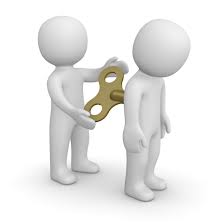 Auteur: M. Knuijt	Course: CU16565Opleiding/groep: SW4CInstelling: HZ University of Applied SciencesBegeleidend docent: M. Lodder1e Beoordelaar: A. Minderhoud2e Beoordelaar: M. Lodder Opdrachtgever: W. Quaak-StoelNaam instelling: Geestelijke Gezondheidszorg Westelijk Noord-BrabantPlaats van uitgave: VlissingenDatum: 03-05-2017Versienummer: 1.0                  Motivatie voor dagbestedingFactoren die de motivatie op een positieve manier beïnvloeden voor het volgen van passende dagbestedingPlaats van uitgave: VlissingenDatum: 03-05-2017 Studentnummer: 66360Studiejaar: 2016-2017Semester: 8  Studieonderdeel: OnderzoeksverslagBegeleidend docent: M. Lodder1e Beoordelaar: A. Minderhoud2e Beoordelaar: M. Lodder Opdrachtgever: W. Quaak-StoelNaam instelling: Geestelijke Gezondheidszorg Westelijk Noord-BrabantVersienummer: 1.0Samenvatting Het onderzoek heeft plaats gevonden op de afdeling Moermontstede van GGZ Westelijk Noord-Brabant. Deze afdeling biedt begeleiding en ondersteuning aan mensen die last hebben van een ernstige psychiatrische aandoening of mensen met langdurige psychiatrische stoornissen. Dit onderzoek is gericht op cliënten die staan ingeschreven voor dagbesteding, maar deze dagbesteding niet trouw bezoeken. Het doel van dit onderzoek is om de factoren die de motivatie van cliënten positief kunnen beïnvloeden voor het volgen van passende dagbesteding in kaart te brengen. Hierbij wordt er gekeken naar hoe de medewerkers, de cliënten en de dagbesteding zelf de motivatie positief kunnen beïnvloeden. Om de beoogde resultaten te verkrijgen, is de volgende centrale onderzoeksvraag opgesteld: ‘Welke factoren kunnen de motivatie van cliënten van de locatie Moermontstede van GGZ Westelijk Noord-Brabant voor het volgen van passende dagbesteding positief beïnvloeden?’ De centrale vraag heeft ook geleid tot vier deelvragen die in de inleiding worden besproken. Er is gebruik gemaakt van kwalitatieve onderzoekstechnieken. Naast een theoretisch kader dat is opgesteld, zijn er ook interviews afgenomen bij acht respondenten. Deze interviews kennen een semi gestructureerd karakter. Ook is er gebruik gemaakt van een selecte steekproef: quota steekproef. Uit het onderzoek zijn een viertal factoren gekomen die een positieve invloed hebben op de motivatie van cliënten om naar dagbesteding te gaan. Namelijk: de begeleiding op dagbesteding, de plaats waar de dagbesteding ligt, de aansluiting van de dagbesteding op de persoonlijke interesses en de doelen van de cliënt, de psychofysiologische toestand van de cliënt en de woonbegeleiding van de afdeling Moermontstede. AbstractThe thesis took place at the department Moermontstede of GGZ Westelijk Noord-Brabant. This department gives support to people who have a serious psychiatric disorder or to long-term psychiatric patients. This research is aimed at patients who are registered for daytime activities, but don’t visit these activities often.The goal of this research is to protract the factors which influence the motivation of patient positively to follow the daytime activities. How can the employees, the patients and the daytime activities itself positively affect the motivation. In order to obtain the intended results, the following main question is arranged: ‘Which factors can affect the motivation of the patients from the department Moermontstede of GGZ Westelijk Noord-Brabant positively to follow the daytime activities?’ This main question had also led to four sub-questions which will be discussed in the introduction. This thesis uses qualitative research techniques. Apart from the literature which is examined, there were also interviews conducted with eight respondents. These interviews have a semi-structured character. The sampling method that is used is a non-random sample: quota sample. Four factors came out of the results of the research which have a positive influence on the motivation of the patients to go to their daytime activities. These include: the support on daytime activities, the place where the daytime activities are organized, the connection with the interest and the targets of the patient and the subject of the daytime activities, the psychophysiological condition of the patient and the support of the department Moermontstede. Voorwoord Voor u ligt de scriptie: ‘Motivatie voor dagbesteding’. Een kwalitatief onderzoek naar de factoren die een positieve invloed hebben op de motivatie van cliënten voor het volgen van passende dagbesteding. Dit onderzoek is uitgevoerd in het kader van de afsluiting van de opleiding Social Work aan de HZ University of Applied Sciences. Deze scriptie is het resultaat van het praktijkgericht onderzoek dat ik heb uitgevoerd in samenwerking met GGZ Westelijk Noord-Brabant. In september 2016 ben ik dit onderzoek gestart, momenteel in mei 2017 ligt mijn scriptie hier voor u.Als ik terugkijk op het onderzoeksproces is dit niet altijd even geleidelijk gegaan, maar ik kan zeggen dat ik tevreden ben met het eindresultaat. De verhalen en ervaringen die ik van cliënten heb gehoord, hebben mij verschillende inzichten opgeleverd. Deze inzichten kan ik inzetten in mijn werk als Social Worker. Graag wil ik het voorwoord gebruiken om verschillende personen te bedanken die mij hebben geholpen bij het tot stand komen van dit rapport. Als eerste wil ik natuurlijk alle respondenten bedanken voor hun medewerking. Zonder de ervaringen, gedachten en ideeën van de respondenten had ik het onderzoek niet kunnen uitvoeren. Hiernaast wil ik mijn praktijkbegeleider, Wilma Quaak, en mijn werkbegeleider, Patricia van Leeuwen, hartelijk bedanken. Jullie hebben mij niet alleen geholpen door het geven van feedback, maar jullie hebben mij ook gesteund tijdens het uitvoeren van het onderzoek. Daarnaast wil ik graag mijn twee begeleiders Martien Lodder en Andy Minderhoud van de HZ University of Applied Sciences bedanken. Ik bedank jullie voor de feedback die ik heb gekregen gedurende het proces. Tevens bedank ik Martien Lodder ook voor het beantwoorden van mijn vele vragen en voor de steun die ik heb ervaren. Tot slot wil ik mijn familie en vrienden bedanken voor de steun die ik ook van hen heb gekregen gedurende mijn praktijkgericht onderzoek. Mede dankzij alle bovenstaande personen en hun lieve en wijze woorden ligt het eindresultaat nu voor u. Ik wens u veel leesplezier toe!Marieke KnuijtNieuw- en Sint Joosland, mei 2017InleidingDit onderzoek wordt uitgevoerd in opdracht van de HZ University of Applied Sciences in samenwerking met GGZ Westelijk Noord-Brabant. Het onderzoek wordt uitgevoerd op de locatie Moermontstede. De aanleiding van dit onderzoek binnen de organisatie is het gegeven dat veel cliënten op de locatie Moermontstede van GGZ Westelijk Noord-Brabant wel staan ingeschreven voor dagbesteding, maar deze dagbesteding niet trouw bezoeken. De begeleiding op de locatie ervaart dit als een probleem en ziet de motivatie van cliënten voor het volgen van de dagbesteding verminderen. Er is nog niet bekend hoe de motivatie van cliënten wonend op de locatie Moermontstede weer gestimuleerd kan worden, al dan niet door de begeleiding op de locatie. De motivatie bestaat uit twee componenten. Dit zijn intrinsieke motivatie en extrinsieke motivatie. Intrinsieke motivatie is de motivatie die van binnenuit de cliënt komt (Van Dam & Mulder, 2008). Dit onderzoek is gericht op de intrinsieke motivatie. Op de locatie Moermontstede van GGZ Westelijk Noord-Brabant wonen cliënten met verschillende psychiatrische aandoeningen. Het doel van Moermontstede is om de cliënten na verloop van tijd door te laten stromen in de maatschappij. De doelgroep die onderzocht wordt, zijn cliënten van de locatie Moermontstede die ingeschreven staan voor dagbesteding binnen of buiten het terrein van GGZ Westelijk Noord-Brabant. Op dit moment staan verschillende cliënten wel ingeschreven voor enige vorm van dagbesteding, maar bezoeken de dagbesteding niet getrouw. Cliënten die geen of weinig dagbesteding volgen, hebben een lagere kans om door te stromen in de maatschappij. Hierdoor wordt de rehabilitatie en het herstelproces van die cliënten belemmerd . Het onderzoek richt zich op de motivatie van cliënten: wat maakt dat cliënten al dan niet naar de dagbesteding gaan waarvoor men ingeschreven staat? Ook wordt hierbij gekeken in wat voor mate de begeleiding invloed zou kunnen hebben op de motivatie van cliënten. Op de achtergrond van het onderzoek wordt het herstelproces mee genomen.  Er wordt aandacht geschonken aan de mate waarin het bezoeken van dagbesteding een positieve invloed heeft op het herstelproces van een cliënt. Het bevorderen van het herstelproces kan leiden tot een doorstroom naar de maatschappij (De Haan, 2013). De centrale vraag in dit onderzoek luidt: ‘Welke factoren kunnen de motivatie van cliënten van de locatie Moermontstede van GGZ Westelijk Noord-Brabant voor het volgen van passende dagbesteding positief beïnvloeden?’ De centrale vraag leidt tot de volgende deelvragen: Hoe ervaren cliënten wonend op de locatie Moermontstede de begeleiding op dagbesteding?Welke factoren belemmeren de motivatie van cliënten wonend op de locatie Moermontstede voor het volgen van passende dagbesteding?Wat bevordert de motivatie voor het volgen van dagbesteding volgens cliënten wonend op de locatie Moermontstede?Welke interventies van woonbegeleiders op de locatie Moermontstede hebben invloed op de motivatie van cliënten?Door middel van dit onderzoek worden de factoren die de motivatie van cliënten positief kunnen beïnvloeden voor het volgen van passende dagbesteding in kaart gebracht. Met de uitkomst van dit onderzoek kan er in eerste instantie gekeken worden in hoeverre de medewerkers van de locatie Moermontstede de cliënten die ingeschreven staan voor dagbesteding kunnen ondersteunen om de motivatie te vergroten voor het vaker volgen van de dagbesteding. Op de tweede plaats kan door middel van dit onderzoek ook gekeken worden hoe de cliënten zelf hun motivatie kunnen vergroten voor het bezoeken van de dagbesteding. Wat de dagbesteding hierin zelf kan bijdragen, wordt mee genomen op de derde plaats. Op de achtergrond van het onderzoek speelt het herstelproces ook een rol. Door de dagbesteding vaker te bezoeken, kan het herstelproces van de cliënt positief worden beïnvloed waardoor de kans groter wordt dat er meer cliënten zullen doorstromen naar de maatschappij (De Haan, 2013; GGZ WNB, 2016).Ook andere zorginstellingen uit het werkveld kunnen gebruik maken van de resultaten die voortvloeien uit dit onderzoek. Wanneer de factoren die de motivatie van cliënten van de locatie Moermontstede van GGZ Westelijk Noord-Brabant voor het volgen van passende dagbesteding positief kunnen beïnvloeden in kaart zijn gebracht, helpt dit het werkveld om de cliënten te ondersteunen voor het vaker volgen van de dagbesteding. Medewerkers uit het werkveld kunnen inspringen op de factoren die van invloed zijn op de motivatie en zo de motivatie van cliënten op een positieve manier beïnvloeden. Het volgen van dagbesteding heeft een positieve invloed op het herstel van cliënten en zorgt ervoor dat cliënten een stap dichter bij participatie in de samenleving komen. Ook wanneer cliënten geen doorstroom kunnen maken naar de maatschappij is het volgen van dagbesteding van belang om een stabiel leven te leiden binnen een instelling  (De Haan, 2013; GGZ WNB, 2016).In hoofdstuk twee van het onderzoeksvoorstel wordt het theoretisch kader behandeld. Er worden verschillende onderzoeken en theorieën over het onderwerp van het onderzoek behandeld. Vervolgens bespreekt hoofdstuk drie de methode van het onderzoek, waarin onder andere de onderzoeksstrategie, de dataverzamelingsmethode, de onderzoekspopulatie en de onderzoeksinstrumenten worden besproken. Hoofdstuk vier geeft de resultaten die zijn voort gekomen uit de interviews weer. De discussie wordt besproken in hoofdstuk vijf. Hoofdstuk zes bespreekt de conclusies en de aanbevelingen. In hoofdstuk zeven wordt het onderzoeksproces, het onderzoeksresultaat en het onderzoeksgedrag geëvalueerd. In de bronnenlijst wordt er een overzicht gegeven van de gebruikte bronnen in het onderzoeksverslag. Bijlage één geeft de topiclijst weer. Bijlage twee geeft een overzicht van een leeg interviewformulier. Bijlage drie bevat een transcript van een interview. Het feedbackverslag van de opdrachtgever wordt weergeven in bijlage vier. Theoretisch kaderIn dit hoofdstuk wordt het theoretisch kader behandeld. Het theoretisch kader beschrijft eerdere onderzoeken naar dit onderwerp en wat deze onderzoeken hebben opgeleverd. In het theoretisch kader worden verschillende deelvragen behandeld. De topics die uit het theoretisch kader voortvloeien zijn gecursiveerd. Kernbegrippen DagbestedingIntrinsieke motivatie cliëntenInterventies woonbegeleiding Dagbesteding Dagbesteding heeft betrekking op de bezigheden die mensen verrichten buiten de woonsituatie. Passende dagbesteding wordt omschreven als de aansluiting bij de wensen en behoeften van de cliënt binnen de randvoorwaarden waaraan de dagbesteding voldoet. Er zijn een aantal aandachtspunten horend bij passende dagbesteding, waaronder de wens van de cliënt in combinatie met de doelmatigheid van de dagbesteding en de samenhang met de zorg en behandeling die de cliënt ontvangt. Structuur, voorspelbaarheid en ontwikkelingsmogelijkheden zijn aspecten van dagbesteding die invloed hebben op de motivatie van cliënten om naar dagbesteding te gaan (Oonk & Parmentier, 2014).Er is bij dagbesteding altijd sprake van een persoon die de dag op een specifieke wijze besteedt en zo vormgeeft aan de eigen behoeften, mogelijkheden en wensen en inspeelt op de verwachtingen van de omgeving. Dagbestedingsactiviteiten zijn handelingen die binnen een bepaalde context met een bepaalde bedoeling worden verricht. De basis van deze handelingen wordt enerzijds gevormd door de wensen en behoeften van de persoon, maar anderzijds ook door de verwachtingen van de omgeving. De verwachtingen hoeven niet in overeenstemming te zijn met de wensen van de persoon. Niet alleen de verwachtingen van de omgeving bepalen gedeeltelijk het handelen, ook de eigen verwachtingen spelen hierin een rol. Verwachtingspatronen die de persoon over zichzelf heeft, zullen eerst moeten worden doorbroken wil er worden overgegaan tot ontwikkeling en verandering (Van der Born, 2001).Dagbesteding heeft ook een positief effect op de eigenwaarde en de kwaliteit van leven. Niet alleen ontstaan er sociale contacten, maar ook het zelfvertrouwen van de cliënt groeit. Deze aspecten hebben een stimulerende invloed op de motivatie van de cliënt met betrekking tot het volgen van dagbesteding. De behoeftehiërarchie van Maslow (1981) kan toegepast worden op de motivatie van cliënten voor het bezoeken van de dagbesteding. Deze laat namelijk zien dat persoonlijke behoeften een belangrijke rol spelen in het handelen. Maslow (1981) onderscheidt achtereenvolgens een aantal categorieën; virale behoeften, veiligheid en vertrouwen, genegenheid en persoonlijke contacten, waardering en erkenning en zelfontplooiing. Virale behoeften, veiligheid en vertrouwen, genegenheid en persoonlijke contacten vallen onder behoeften die zijn gericht op zelfbehoud van de persoon. Waardering en erkenning en zelfontplooiing worden betiteld als groeibehoeften. Voor iedere persoon hebben de verschillende categorieën van de behoeftehiërarchie een andere betekenis. Er dient dus zorgvuldig na te worden gegaan wat die betekenis inhoudt per activiteit. Ook moet er rekening mee worden gehouden dat de hiërarchie van behoeften kan veranderen. Een bepaalde behoefte heeft op een bepaald moment meer prioriteit dan een andere behoefte. De prioriteit die aan een bepaalde behoefte wordt toegekend, kan veranderen als de situatie verandert. Naast deze behoeften moet er altijd rekening gehouden worden met de mogelijkheden waarover wordt beschikt (Van der Born, 2001). De rol van de dagbestedingsbegeleider is ook een factor die betrokken wordt bij de mate waarin een cliënt dagbesteding volgt. Hierbij zijn een aantal factoren van belang. De eerste factor houdt in dat de relatie met een bepaald doel tot stand is gebracht. Het doel is namelijk om samen met de cliënt een zo normaal mogelijke en betekenisvolle dagbesteding te creëren. De tweede factor is dat de hulpverlening doelgericht is. Op een doelbewuste manier helpt de begeleiding het handelen van de cliënt in een gekozen richting te sturen. De derde factor houdt in dat de begeleiding systematisch handelt. De begeleiding werkt samen met de cliënt stap voor stap naar de gewenste richting. Er wordt samen met de cliënt aan een voorafgaand opgesteld plan gewerkt. De vierde factor houdt in dat de begeleiding procesmatig is. De begeleiding probeert de vragen, mogelijkheden en behoeften van de cliënt in kaart te brengen en vervolgens te vertalen naar dagbestedingssituaties (Van der Born, 2001). Ook Van den Bosch & Boss (2009) leggen de nadruk op het belang van de begeleiding op dagbesteding in relatie met de motivatie van cliënten om naar dagbesteding te gaan. De begrippen waarderen, erkennen en belonen worden als onmisbaar gezien. Het begrip waarderen laat de begeleiding zien door het geven van aandacht en complimenten. Ook aandacht voor de ontwikkeling van de cliënt is hierin onmisbaar. Het erkennen van de inzet van cliënten kan worden gedaan door te laten zien dat de cliënten serieus worden genomen. Hierin kan een goede werkplek een rol spelen, maar ook inspraak van cliënten valt hieronder. Het laatste begrip is belonen en wordt gezien als een tastbare vorm van waardering en erkenning. Door middel van belonen kan de motivatie van de cliënt verhoogd worden. Het belangrijkste is dat bovenstaande drie begrippen aansluiten bij de motivatie van de cliënten. Ook is het hiernaast belangrijk om de cliënten gemotiveerd te krijgen en te houden. Hierin is contact maken met de cliënten een belangrijk onderdeel, maar ook aandacht hebben voor de persoonlijke ontwikkeling van de cliënt is van belang.Vilans & Movisie (2013) dragen een vijftal begrippen aan die de begeleiding op dagbesteding in acht moeten nemen. De vijf begrippen zijn: respectvol bejegenen, eigen regie van de cliënt versterken, integraal benaderen, ontwikkelingsgericht ondersteunen en resultaatgericht ondersteunen. Om deze begrippen te vertalen naar het handelen is het van belang dat de begeleiding denkt in mogelijkheden, gericht zijn op het aanleren van vaardigheden en hierbij rekening houdend met de persoonlijke ontwikkeling van de cliënt. De diversiteit waarin begeleiding functioneert, maakt ook dat de begeleiding generalistisch moet kunnen werken.De plaats van de dagbestedingsruimte heeft ook invloed op de motivatie van cliënt. In hoeverre ervaart de cliënt veiligheid en bescherming op dagbesteding. De ruimte en de inrichting van die ruimte zijn hierbij ook van belang. De ruimte moet passen bij de dagbesteding en bepaalt mede de betekenis van de activiteit. Ook is de betekenis die de cliënt aan de plaats, ruimte en inrichting geeft belangrijk (Van der Born, 2001). Onduidelijkheid op dagbesteding is ook een factor die de motivatie van cliënten verlaagt (Van den Bosch & Boss, 2009). Tijken (2012) draagt het begrip workvalues aan. Workvalues hebben betrekking op hetgeen de cliënt belangrijk vindt aan dagbesteding. Algemene motieven van cliënten spelen een rol bij het ontwikkelen van workvalues. Onder algemene motieven worden persoonskenmerken verstaan. Ook beïnvloeden ervaringen uit het verleden en verwachtingen voor de toekomst de workvalues. Workvalues worden door minstens twee elementen direct beïnvloed: outcomes en affiniteiten. Onder outcomes worden de uitkomsten verstaan die de cliënt heeft ervaren of verwacht van bepaalde dagbesteding. Affiniteiten worden omschreven als de bedreigingen en/of bevredigingen die de cliënt heeft ervaren of denkt tegen te komen in een bepaalde vorm van dagbesteding. Dagbesteding helpt onder andere de cliënten om zich voor te bereiden op de arbeid in het leven na de psychiatrische opname. Door het stellen van bepaalde eisen binnen een dagbesteding wordt de cliënt hierop voorbereid wat kan bijdragen aan het herstelproces van de cliënt. Het stellen van eisen kan de cliënt er echter ook van weerhouden om naar de dagbesteding te gaan. Het doel van de activiteiten binnen dagbesteding kan een primaire toeleiding zijn naar reguliere arbeid. Hiernaast kan het doel van dagbesteding zich ook richten op het behouden of ontwikkelen van vaardigheden van de cliënt met betrekking tot herstel. De rehabilitatie van de cliënt staat hierbij centraal en het helpt de cliënt om structuur en ritme in het leven te krijgen (Van der Kemp & Van Vree, 2006).Intrinsieke motivatie cliëntenDe vraag waarom sommige cliënten hun dagbesteding wel volgen en afmaken en hierdoor werken aan gedragsverandering, terwijl anderen voortijdig met hun dagbesteding stoppen, niets met geleverde adviezen doen en weer andere cliënten niet eens aan dagbesteding beginnen, houdt hulpverleners al lange tijd bezig (Van Dam & Mulder, 2008). Volgens Van der Stel (2013) speelt zelfregulatie hierin een rol. Onder zelfregulatie wordt het zelf willen of kunnen veranderen van bepaalde aspecten van de manier waarop men functioneert verstaan. Zelfregulatie is nodig voor het opstellen van doelen, maar ook voor het bereiken van doelen. De motivatie wordt aangewakkerd, doordat er op een later moment een beloning aan vast zit. Het belang van een beloning neemt toe wanneer de beloning qua tijd verder weg ligt. Een kanttekening hierbij is wel dat de cliënt de kosten die met de inspanningen gepaard gaan als zwaarder ervaren dan de beloning, waardoor de motivatie van de cliënt kan dalen.Motivatie kent een aantal verschillende aspecten. Als eerste wordt motivatie bepaald door de richting van gedrag. Motivatie kan onder andere gezien worden als de beweegredenen die een cliënt heeft om bepaald gedrag te vertonen. Motivatie die van binnenuit de cliënt komt, noemen we intrinsieke motivatie (Van Dam & Mulder, 2008). Intrinsieke motivatie wordt mede bepaald door de normen en waarden die zijn meegekregen tijdens de opvoeding. Bij intrinsieke motivatie speelt dan ook vaak het plichtsgevoel een rol. Hiernaast speelt ook het pleziergevoel bij intrinsieke motivatie een rol. Iedere cliënt heeft andere interesses en vanuit die drijfveren kan de cliënt intrinsiek gemotiveerd raken voor bepaalde activiteiten (Van den Bosch & Boss, 2009). De motivatie die van buiten de cliënt komt, noemen we extrinsieke motivatie. Bij extrinsieke motivatie wil de omgeving (familie, maatschappij) iets van de cliënt (Van Dam & Mulder, 2008). De omgeving verwacht van de cliënt bepaald gedrag in een bepaalde situatie. Deze verwachtingen zijn niet altijd in overeenstemming met wat de cliënt zelf wil en hierdoor lijkt het vaak of de cliënt zich afwijkend gedraagt (Van der Born, 2001). Vaak zijn de verschillende vormen van motivatie tegelijkertijd aanwezig. Afhankelijk van de soort dagbesteding, de situatie en de manier of het moment waarop de dagbesteding zich aandient, dringt er een vorm van motivatie op de voorgrond. De intrinsieke motivatie wordt hierin gezien als de sterkste motivator (Van den Bosch & Boss, 2009). Een tweede aspect van motivatie volgens Van Dam & Mulder (2008) is intensiteit. Om het ene doel te bereiken, hebben we meer inspanning en moeite over dan voor het bereiken van het andere doel. Het derde aspect dat genoemd wordt, is de standvastigheid van gedrag. Door een kleine tegenslag wordt bepaald gedrag al snel gestaakt, terwijl ander gedrag juist wordt voortgezet ondanks tegenslagen. Bij intrinsieke motivatie zijn de intensiteit en standvastigheid van motivatie sterker dan bij extrinsieke motivatie. Een aantal redenen hoe het komt dat cliënten niet gemotiveerd zijn tot bepaald gedrag of het veranderde gedrag niet volhouden, is als eerste de mate waarin het de cliënt energie en inzet kost om vaste patronen te doorbreken. Ten tweede omdat intenties een mate van ambivalentie in zich hebben. Herzberg (2005) draagt ook het begrip inspanning aan als een factor die invloed heeft op de motivatie. Een inspanning wordt zwaar ervaren als deze buiten de eigen kracht van de cliënt ligt. Wanneer het werk op dagbesteding de cliënt goed ligt, zal deze niet tegen het werk opzien. De inspanning die de cliënt erin steekt, betaalt zichzelf meestal terug. Dit gebeurt als de cliënt zijn sterke kanten erbij kan inzetten, als de cliënt positieve verwachtingen heeft, maar ook als de cliënt affiniteit heeft met de dagbesteding. Als deze punten er zijn, zit de cliënt in zijn kracht en is de cliënt zich meestal niet bewust van de inspanning die het kost. Wanneer er geen eigenheid, positieve verwachtingen en/of wordt er geen beroep gedaan op juist datgene waar de cliënt goed in is, is de cliënt buiten zijn eigen kracht en wordt de verwachte inspanning wel een struikelblok. Het kost de cliënt dan veel inspanning waarbij de kans bestaat dat deze niet geleverd wordt.   Wat ook invloed heeft op de motivatie van cliënten is de psychofysiologische toestand van de cliënt, zoals vermoeidheid of angst. Hiernaast zijn persoonlijkheidskenmerken ook van invloed op de motivatie (Van Dam & Mulder, 2008). De mate waarin de cliënt tevreden is, heeft ook invloed op de motivatie. Het hebben van bevredigende relaties met andere mensen, het bezig zijn met zaken waar de cliënt van houdt en het helpen van anderen worden beschouwd als de belangrijkste factoren waaraan kan worden gemeten in welke mate de cliënt tevreden is. Vaak wordt er door cliënten zelf gestreefd naar zaken die de cliënt niet tevreden gaan maken en loopt de cliënt juist die zaken mis die de cliënt wel tevreden maakt, zoals het hebben van bevredigende relaties . Geloof en hoop van cliënten spelen ook een belangrijke rol bij motivatie. Het effect van geloof en hoop wordt ook wel zelfwerkzaamheid genoemd. Wanneer een cliënt gelooft in zichzelf en hoop heeft op een betere dag invulling door dagbesteding zal de kans groot zijn dat die cliënt ook daadwerkelijk gemotiveerd raakt voor het gaan naar dagbesteding . Een duidelijke prognose in het hoofd beïnvloedt de motivatie in de werkelijkheid. Wanneer de cliënten geloven in de eigen capaciteiten zal de motivatie voor het gaan naar dagbesteding groeien. Dit hangt samen met het zelfbeeld van de cliënt (Wiekens, 2012). Het gebrek aan motivatie heeft te maken met het gebrek aan geloof in het eigen kunnen van de cliënt. Het gebrek aan zelfvertrouwen zorgt er mede voor dat cliënten passief blijven. Motivatie wordt gezien als datgene wat de cliënt zelf wil. Dit wordt vaak gekoppeld aan intrinsieke motivatie, omdat deze motivatie vanuit de persoon zelf komt. De cliënt is gemotiveerd omdat men er plezier van heeft, hierbij is het gedrag het doel op zich. Toch vertonen cliënten een lage mate van motivatie wat wordt gekoppeld aan het gebrek aan geloof en hoop. Hierbij worden drie verschillende motieven voor het niet werken aan gewenst gedrag benoemd: hulpeloosheid, gecontroleerd of verplicht weigeren van gewenst gedrag en het vrijwillig of autonoom weigeren van gewenst gedrag . Norcross & Goldfried (2005) noemen juist dat de voordelen en nadelen eerst tegenover elkaar moeten worden afgewogen voordat een cliënt een keuze tot motivatie kan maken. De cliënt speelt hierin de belangrijkste rol en zal deze keuze zelf moeten maken. Hierbij wordt de keuzevrijheid van de cliënt naar voren gehaald. De keuze om naar dagbesteding te gaan, ligt bij de cliënt zelf. De motivatie om naar dagbesteding te gaan, wordt beslist door de eerder afgewogen voor- en nadelen.Motivatie wordt door Miller & Rollnick (2010) gezien als een interpersoonlijk proces, oftewel het product van interactie tussen mensen. Motivatie tot verandering kan niet alleen maar beïnvloed worden door de omgeving, maar kan ook ontstaan uit een interpersoonlijk proces. Er worden drie belangrijke componenten van motivatie onderscheiden: gereedheid, bereidheid en vermogen. Achtereenvolgens ook wel klaar zijn, willen en kunnen genoemd. De eerste component, gereedheid, heeft te maken met het stellen van prioriteiten. Een cliënt kan bereid zijn en in staat zijn om bepaald gedrag te veranderen, maar hier niet klaar voor zijn. De gedragsverandering wordt op dat moment door de cliënt niet als het allerbelangrijkste ervaren. Onder willen wordt het belang van verandering verstaan of als de mate van discrepantie tussen de toestand en het doel van de cliënt. Oftewel wat er op dit moment gaande is en wat de cliënt van waarde acht voor de toekomst. Er ontstaat pas motivatie om te veranderen wanneer de huidige toestand voldoende afwijkt van het verwachte ideaal. Onder kunnen wordt het vertrouwen in verandering verstaan. Hierin speelt het geloven dat het doel haalbaar is een grote rol. Wanneer de cliënt gelooft dat het doel haalbaar is, volgt vaak gedragsverandering om het doel te behalen . De behoeftehiërarchie van Maslow (1981) kan ook hier worden gebruikt om de motivatie van cliënten beter te begrijpen. De behoeftehiërarchie richt zich hier op de relatie tussen de behoeften van cliënten en de motivatie voor het bezoeken van dagbesteding. Het vooruitzicht op ‘beter’ is volgens de behoeftehiërarchie van Maslow één van de belangrijkste drijfveren van een cliënt. De behoeften van mensen zijn op een vaste manier geordend. De noodzakelijke behoeften moeten als eerste bevredigd worden, hierna komen de wenselijke behoeften die bevredigd kunnen worden. Achtereenvolgens bestaat de hiërarchie uit: primaire biologische behoefte, bestaanszekerheid, sociale behoefte, erkenning en waardering, zelfontwikkeling en zelfrespect. Bij psychiatrische cliënten voorziet de motivatie om naar dagbesteding te gaan niet in primaire biologische behoeften. Vaak wordt er geen geld verdiend met het volgen van de dagbesteding en kan er op die manier dan ook niet worden voorzien in deze behoefte. Veel cliënten leven van een uitkering en vaak is er dan ook geen primaire prikkel om naar de dagbesteding te gaan en te gaan werken. Cliënten zullen intrinsiek gemotiveerd moeten zijn voor dagbesteding dat wel aan de secundaire behoefte, zoals sociale behoefte en erkenning, voldoet . De cirkel van gedragsverandering geeft inzicht in de stappen die doorlopen worden in het veranderingsproces. Deze cirkel bestaat uit zes stappen en is gebaseerd op het trans-theoretische veranderingsmodel van Prochaska en Diclemente (1982). De eerste stap is de voorbeschouwing, oftewel precontemplatie. In deze stap is er nog geen sprake van verandering en is de intentie tot verandering nog niet aanwezig. Vaak is de cliënt zich tijdens deze stap nog niet bewust van het probleem, terwijl de omgeving van de cliënt zich juist wel bewust van het probleem is. De tweede stap houdt overpeinzing in, dit wordt ook wel contemplatie genoemd. In deze stap is de cliënt zich er van bewust dat er een probleem is. Hierin is de motivatie om iets aan het probleem te doen wel aanwezig, maar zal de cliënt niet tot actie komen. De derde stap is besluitvorming, oftewel de voorbereiding. Dat houdt in dat de cliënt plannen maakt om het probleem, het gedrag, aan te pakken. De vierde stap houdt actie in. Op dit niveau onderneemt de cliënt actie om het gedrag aan te pakken en te veranderen. Volhouden of consolidatie wordt gezien als de vijfde stap. Hierbij probeert de cliënt de bereikte verandering vol te houden. Het veranderde en nieuwe gedrag moet een plek krijgen in het leven van de cliënt en zal geïntegreerd moeten worden in de andere activiteiten van de cliënt. De laatste stap houdt terugval in. De cliënt is in de meeste gevallen niet in staat om het veranderde gedrag in stand te houden. Het lukt de cliënt niet om de bereikte situatie volledig vast te houden. Deze stap komt geregeld voor en het proces begin dan weer opnieuw. Ook wanneer een cliënt al langere tijd het veranderde gedrag in stand houdt, kan het zijn dat de cliënt toch een terugval krijgt en de cirkel weer opnieuw begint .Franzen (2008) onderscheidt omgevingsfactoren en motivationele factoren met betrekking tot de motivatie voor het volgen van dagbesteding. Onder omgevingsfactoren worden factoren verstaan die door afwezigheid de cliënt motiveren. Ook wel randvoorwaarden genoemd. Onder motivationele factoren wordt de mate waarin de cliënt op dagbesteding zelfstandigheid wordt geboden in de handelingen die de cliënt uitvoert, verstaan. Ook worden onder deze factoren de verantwoordelijkheid en de ruimte die de cliënt op dagbesteding krijgt, verstaan. Deze twee factoren hebben beide invloed op de motivatie van de cliënt om naar de dagbesteding te gaan.Interventies woonbegeleidingWoonbegeleiding zal een speelruimte moeten creëren zodat cliënten hun eigen weg vinden, aldus Van der Born (2001). Hierin is het van belang dat de begeleiding openstaat voor de cliënt, een beeld kan vormen van de situatie, doorziet welke mogelijkheden de cliënt heeft en waar deze mogelijkheden liggen, de juiste voorwaarden kunnen creëren en eventueel zelf oplossingen aandragen. De woonbegeleiding karakteriseert zich door het durven kiezen van een normatieve, kritische positie, maar daarbij openstaat voor het unieke van iedere cliënt (Van der Born, 2001). Hiernaast stelt Vilans & Movisie (2013) dat de begeleiding ook in andere opzichten invloed kan hebben op de motivatie van cliënten. Het samen werken aan persoonlijke competenties, het versterken van de autonomie van de cliënt, het laten groeien van relaties en het bouwen aan sociale rollen spelen hierin een rol. Als deze aspecten toe gaan nemen in het leven van cliënten zal de zorgvraag afnemen en de motivatie geleidelijk toenemen . Rijnders & Heene (2010) sluiten zich hierbij aan en benoemen het belang van samen de voorkeuren van de cliënt bespreekbaar maken ten aanzien van dagbesteding. Hierdoor kunnen de voor- en nadelen van bepaalde keuzes voor dagbesteding worden besproken, waardoor de motivatie van de cliënt zal groeien.Verandering van motivatie, oftewel het bevorderen van de intrinsieke motivatie kan bespoedigd worden door relatief korte interventies van de woonbegeleiding. Een klein beetje hulp kan al leiden tot veranderingen. Wel staat hierbij vast dat hoe meer begeleiding een cliënt krijgt, des te meer profijt diegene hiervan heeft met betrekking tot gedragsverandering. De wijze waarop een cliënt begeleiding krijgt en hoe de begeleiding omgaat met de cliënt hebben ook invloed op de mate van gedragsverandering met betrekking tot motivatie. De rol van de hulpverlener is volgens Miller & Rollnick (2010) niet directief, in de zin van suggesties, analyse of oplossingen aandragen. De begeleiding hoeft in plaats daarvan drie beslissende voorwaarden aan te bieden, waardoor een natuurlijke verandering van de cliënt wordt bereid. Deze drie voorwaarden zijn: belangeloze warmte, nauwkeurige empathie en echtheid. De ‘nauwkeurige empathie’ is hierin vooral van belang. Nauwkeurige empathie heeft te maken met reflectief luisteren, zonder dat de cliënt belast wordt met het eigen verhaal van de begeleider. Door nauwkeurige empathie worden de eigen ervaringen en bedoelingen van de cliënt verruimd en verhelderd. Ook moeten hulpverleners rekening houden met ambivalentie wat gezien kan worden als iets wat eerst moet worden opgelost, wil er verandering tot motivatie optreden. Dit is één van de redenen waarom korte interventies helpen. Korte interventies helpen cliënten om los te komen uit de ambivalentie die wordt ervaren en stellen de cliënten op deze manier in staat om een besluit te nemen en tot verandering te komen. Het gebrek aan motivatie wordt vaak beschouwd als een onopgeloste ambivalentie. Bij het gebrek aan motivatie zal de begeleider zich niet moeten afvragen waarom de cliënt niet gemotiveerd is, maar waarvoor de cliënt niet is gemotiveerd. Voordat de begeleiding invloed kan hebben op de motivatie is het van belang om eerst de motivatie van een cliënt te ontdekken en te begrijpen . Helaas besteden veel hulpverleners weinig aandacht aan de motivatie tot verandering. De begeleider geeft een weloverwogen instructie of advies mee, maar de cliënt houdt zich daar niet aan. De begeleider is van het belang van gedragsverandering overtuigd, maar vraagt zich niet af of cliënt bereid is om te veranderen en of het goede moment is aangebroken om te veranderen . Eerder beschreven Miller & Rollnick (2010) dat de begeleider eerst de motivatie van de cliënt moet begrijpen, voordat de begeleider hier invloed op kan hebben. Hierbij is het van belang dat eerst het gezichtspunt van de cliënt in kaart is. Er moet gekeken worden naar wat de cliënt belangrijk vindt en minder naar wat de begeleider belangrijk vindt (Schippers, 2002). Vaak richt de begeleiding zich op het veranderen van de persoonlijkheid van de cliënt. Om de motivatie te stimuleren zal er door de begeleiding juist meer aandacht moeten zijn voor gedrag in concrete situaties .Ook het taalgebruik van de begeleiding heeft invloed op de motivatie van de cliënt. De reparatiereflex, het verlangen om cliënten te herstellen, kan confronterende uitingen teweeg brengen en hierdoor de cliënt de werkelijkheid onder ogen laten zien, maar dit kan een negatieve invloed hebben op de motivatie. De verkeerde soort vragen worden door de begeleiding gesteld wat juist het tegenovergestelde oproept van wat een cliënt nodig heeft tot motivatie. Wat wel motivatie faciliteert, is een wijze van communicatie die de eigen redenen voor motivatie en de voordelen daarvan uitlokt. Bij deze wijze van communiceren horen volgens Miller & Rollnick (2010) vier categorieën: ‘De nadelen van status quo’, hierbij wordt erkend dat er rede voor zorg is. ‘Voordelen van verandering’, de cliënt verwoordt de mogelijke voordelen van verandering tot motivatie. ‘Optimisme voor verandering’, het vertrouwen en de hoop tot verandering van motivatie wordt door de cliënt uitgesproken en ‘het voornemen om te veranderen’. Hiernaast bestaan er ook een aantal typen van verdedigende antwoorden van de begeleiding wanneer er sprake is van weerstand bij de cliënt. Zo kan de hulpverlener pleiten voor verandering en de cliënt proberen te overtuigen van deze verandering, maar kan de hulpverlener ook de rol van de deskundige aannemen en hierbij de indruk wekken dat de hulpverlener alle antwoorden heeft. Daarnaast spelen bekritiseren, schaamte aanpraten en beschuldigen ook een rol. Reacties van de cliënt met het oog op motivatie moeten in de context van de hulpverlening worden opgevat. De reacties worden beïnvloed door de manier waarop de begeleiding reageert . Wat hiermee samenhangt, is dat begeleiders een gebrek aan motivatie vaak in de schoenen schuiven van de cliënten zelf. Hierdoor lijkt de begeleiding geen verantwoordelijkheid te nemen. Het erkennen van deze verantwoordelijkheid heeft een grotere bedreiging voor de begeleiding zelf. Dit zegt namelijk dat de fouten die worden gemaakt, onderkent worden en dat verandering van de begeleidingsstijl noodzakelijk is .Vaak beschouwen hulpverleners enkel het zelf iets willen als motivatie. Hierdoor wordt het zelf willen veranderen als een betere kwaliteit gezien dan moeten veranderen. Het willen veranderen sluit aan bij de persoonlijke waarden en overtuigingen van de cliënt. Terwijl het moeten veranderen onder controle staat van een externe instantie. Wanneer begeleiding helpt bij het motiveren van cliënten betekent dit vaak dat er wordt gesleurd aan de cliënten. Als de cliënt deze motivatie niet zelf wilt, levert dit vaak frustratie op bij de begeleiding . Deze frustratie kan leiden tot een discussie tussen begeleider en cliënt. Een discussie tussen begeleider en cliënt wijst op een defensieve houding van de begeleider. Deze houding heeft een negatieve invloed op de motivatie van de cliënt. In plaats van in discussie te gaan met de cliënt kan de begeleider ook gebruik maken van de weerstand van de cliënt. De begeleider verplaatst zich in het standpunt van de cliënt en moet zich bewust zijn dat achter weerstand vaak kracht schuil gaat. Deze kracht kan ook in de ‘goede’ richting worden gestuurd door de begeleider. Onvoorwaardelijke acceptatie is ook een belangrijk onderdeel bij het motiveren van een cliënt. Onvoorwaardelijke acceptatie geldt ook voor de keuzes die de cliënt maakt. De cliënt is zelf verantwoordelijk voor het eigen leven. De nadruk in de begeleiding ligt op de eigen verantwoordelijkheid en keuzevrijheid van de cliënt. De begeleider ondersteunt het vertrouwen dat een cliënt in zichzelf heeft om bepaalde doelen te bereiken. Hierbij versterkt de begeleider de succeservaringen van de cliënt door verandering in gedrag te bevestigen (Schippers, 2005).Uitgangspunten voor het onderzoek Het ontstaan van sociale contacten en het groeien van het zelfvertrouwen door het volgen van dagbesteding zijn aspecten die een stimulerende invloed hebben op de motivatie van de cliënt (Beebe, et al.,2013). Ook de begeleiding op de dagbesteding heeft invloed op de motivatie van cliënten voor het gaan naar dagbesteding. Waarderen, erkennen en belonen zijn drie begrippen die als onmisbaar worden gezien bij de begeleiding op dagbesteding. Ook de inspraak die cliënten hebben op dagbesteding speelt een rol bij de motivatie (Van den Bosch & Boss, 2009). De plek waar de dagbesteding plaatsvindt, heeft ook invloed op de motivatie: ervaart de cliënt veiligheid en bescherming op de dagbesteding (Van der Born, 2001). Ook aandacht voor de ontwikkeling van de cliënt op de dagbesteding is onmisbaar. Onduidelijkheid op dagbesteding is juist een onderdeel wat de motivatie van cliënten verlaagt (Van den Bosch & Boss, 2009). Respectvol bejegenen, eigen regie van de cliënt versterken, integraal benaderen, ontwikkelingsgericht ondersteunen en resultaatgericht ondersteunen zijn begrippen die de begeleiding op dagbesteding in acht moeten nemen (Vilans en Movisie, 2013). Ervaringen vanuit het verleden kunnen de motivatie ook beïnvloeden, zowel op een positieve als op een negatieve wijze (Tijken, 2012). Dagbesteding draagt bij aan het herstelproces van de cliënt, mits de dagbesteding zich richt op het behouden en ontwikkelen van vaardigheden van de cliënt (Van der Kemp & Van Vree, 2006).Uit het theoretisch kader blijkt dat een aantal aspecten van invloed zijn op de intrinsieke motivatie van de cliënt. Het belonen van de cliënt voor het gewenste gedrag heeft invloed op de motivatie (Van der Stel, 2013), interesses van de cliënt kunnen een drijfveer zijn om de motivatie voor het volgen van dagbesteding te vergroten (Van den Bosch & Boss, 2009), de inspanning die de cliënt moet leveren voor de dagbesteding en de psychofysiologische toestand van de cliënt (Van Dam & Mulder, 2008). Ook heeft de mate waarin de cliënt tevreden is invloed op de motivatie (Aronson, Wilson & Akert, 2010). Daarnaast spelen geloof en hoop ook een belangrijke rol bij motivatie (Miller & Rollnick, 2010). Het geloof in de eigen capaciteiten beïnvloedt de motivatie op een positieve manier (Wiekens, 2012). Het gebrek aan zelfvertrouwen zorgt er mede voor dat de cliënten passief blijven (Verstuyf & Vansteenkiste, 2008). Gereedheid, bereidheid en vermogen spelen ook een rol bij de motivatie voor het volgen van dagbesteding. Gereedheid heeft te maken met het stellen van prioriteiten, onder bereidheid wordt het vertrouwen in verandering verstaan en vermogen heeft betrekking op het belang van verandering (Miller & Rollnick, 2010). De behoeftehiërarchie van Maslow (1981) is ook betrokken bij de motivatie van cliënten. De motivatie om naar dagbesteding te gaan voorziet niet in de primaire biologische behoeften. Cliënten zullen intrinsiek gemotiveerd moeten zijn voor dagbesteding dat wel aan de secundaire behoefte, zoals sociale behoefte en erkenning, voldoet (Tijken, 2012). Het veranderingsproces wordt door middel van de cirkel van gedragsverandering beschreven. De zes stappen van deze cirkel zijn gebaseerd op het trans theoretische veranderingsmodel van Prochaska en Diclemente. Deze stappen zijn achtereenvolgens: voorbeschouwing;- er is nog geen sprake van verandering en de intentie tot verandering is ook nog niet aanwezig. Overpeinzing;- de cliënt is zich bewust van een probleem. Besluitvorming;- de cliënt maakt plannen om het gedrag aan te pakken. Actie;- de cliënt onderneemt actie om het gedrag te veranderen. Volhouden;- de cliënt probeert de bereikte resultaten vast te houden en de laatste stap is terugval. Hierbij is de cliënt niet in staat om het veranderde gedrag in stand te houden (Movisie, 2010).De onderzochte literatuur noemt een aantal belangrijke interventies van de begeleiding die invloed hebben op de motivatie van cliënten. Het bespreken van de voorkeuren voor dagbesteding met de cliënt heeft invloed op de motivatie van cliënten om naar dagbesteding te gaan (Rijnders & Heene, 2010). De rol van de hulpverlener is hierin niet directief en de hulpverlener hoeft in plaats daarvan drie voorwaarden te bieden. Namelijk belangeloze warmte, nauwkeurige empathie en echtheid. Ook moet de begeleiding rekening houden met ambivalentie wat gezien kan worden als iets wat eerst moet worden opgelost, wil er verandering tot motivatie optreden. Het gebrek aan motivatie wordt vaak beschouwd als een onopgeloste ambivalentie. Bij het gebrek aan motivatie zal de begeleider zich niet moeten afvragen waarom de cliënt niet gemotiveerd is, maar waarvoor de cliënt niet is gemotiveerd. Het taalgebruik van de begeleiding heeft ook invloed op de motivatie van cliënten. Hierin speelt de reparatiereflex, het verlangen om cliënten te herstellen, een rol. De reparatiereflex kan een negatieve invloed hebben op de motivatie. Wat wel helpt, is een wijze van communicatie die de eigen redenen voor motivatie en de voordelen daarvan uitlokt. Ook kan de begeleiding pleiten voor verandering en de cliënt proberen te overtuigen van deze verandering, maar kan de begeleiding ook de indruk wekken dat de begeleiding alle antwoorden heeft. Het bekritiseren van de cliënt, schaamte aanpraten en beschuldigen spelen hierbij ook een rol (Miller & Rollnick, 2010). Vaak schuift de begeleiding het gebrek aan motivatie in de schoenen van de cliënt zelf, terwijl de begeleiding hier ook een verantwoordelijkheid in heeft (Verstuyf & Vansteenkiste, 2008). Onvoorwaardelijke acceptatie is ook een belangrijk onderdeel bij het motiveren van cliënten. De begeleider ondersteunt de cliënt in de keuzes die worden gemaakt en legt de nadruk op de eigen verantwoordelijkheid van de cliënt. Wel ondersteunt de begeleider het vertrouwen van de cliënt om bepaalde doelen te bereiken of bepaald gedrag te veranderen (Schippers, 2005). In bijlage één wordt er door middel van een lijst een overzicht gegeven van de topics afgeleid van de kernbegrippen. MethodeHet doel van dit hoofdstuk is om duidelijk in beeld te krijgen wat de te gebruiken methoden en werkwijzen van dit onderzoek zijn. In dit hoofdstuk wordt er uitgelegd hoe men tot een antwoord op de onderzoeksvraag komt. Onderzoeksstrategie Er is onderzoek gedaan naar de meningen, gevoelens, motieven en achtergronden van gedrag van de cliënten, oftewel de onderzoekseenheden (Verhoeven, 2014). Dit onderzoek heeft zich gericht op de intrinsieke motivatie. Door middel van gesprekken zijn er concepten ontwikkeld die helpend zijn om vraagstukken te begrijpen. Hierbij heeft de nadruk gelegen op ervaringen, betekenissen en gezichtspunten van de betrokkenen. Deze aspecten maken dat het onderzoek kwalitatief wordt genoemd . Baarda (2014) stelt dat er sprake is van een open onderzoeksvraag bij kwalitatief onderzoek. De open onderzoeksvraag tijdens dit onderzoek heeft ervoor gezorgd dat er nieuwe inzichten zijn verworven. Het onderzoek is hierdoor met name gericht geweest op het verkrijgen van inzicht. Het verzamelen van gegevens is open en flexibel gebeurd, waarbij de nadruk heeft gelegen op betekenisverlening en context. Tijdens het onderzoek is gewerkt vanuit verzamelde gegevens naar de te vormen theorie. Er was namelijk nog geen theorie over het onderwerp van het onderzoek op de locatie waar het onderzoek is gehouden. Dit heeft ervoor gezorgd dat er sprake is van inductief onderzoek. Door middel van het theoretisch kader zijn er begrippen verzameld, beschreven en geanalyseerd. Met deze verzamelde begrippen en gegevens vanuit de literatuur zijn de bevindingen van de onderzoekseenheden onderzocht. Hierdoor zijn de gegevens op een verantwoorde wijze geanalyseerd en beschreven (Verhoeven, 2014). DataverzamelingsmethodeDe dataverzamelingsmethode die in dit onderzoek is gebruikt, is het interview. Er is gekozen voor deze dataverzamelingsmethode om de meningen, gevoelens, motieven en achtergronden van gedrag van de onderzoekseenheden in kaart te brengen. Het doel van de interviews betrof onder andere het verzamelen van nieuwe inzichten. Door deze verzamelde nieuwe inzichten is in kaart gebracht welke factoren de motivatie voor het volgen van dagbesteding van cliënten van de locatie Moermontstede positief kunnen beïnvloeden. Vanuit dit oogpunt zijn er aanbevelingen opgesteld welke overgedragen zijn aan de begeleiding van de locatie Moermontstede. Tijdens de interviews zijn de onderwerp lijst en de interviewvragenlijst de leidraad bij het gesprek geweest. Hierdoor is er sprake geweest van een semi gestructureerd interview. Er is nieuwe informatie verzameld door te vragen naar de motieven, betekenisverlening, beleving en achtergronden van gedrag (Verhoeven, 2014). Deze begrippen hebben centraal gestaan bij het afnemen van de interviews. Doordat er interviews zijn gehouden, is er materiaal verkregen dat heeft geholpen bij het begrijpen van gedrag in een bepaalde context (Boeije, ’t Hart, & Hox, 2009). In bijlage twee is het interviewformulier te vinden.  OnderzoekspopulatieDe onderzoekspopulatie in dit onderzoek zijn alle cliënten van de locatie Moermontstede die staan ingeschreven bij enige vorm van dagbesteding binnen of buiten het terrein van GGZ Westelijk Noord-Brabant geweest. Over deze eenheden zijn er in dit onderzoek uitspraken gedaan (Verhoeven, 2014). OnderzoekseenhedenDe onderzoekseenheden in dit onderzoek waren: de cliënten van de locatie Moermontstede die staan ingeschreven voor enige vorm van dagbesteding binnen of buiten het terrein van GGZ Westelijk Noord-Brabant, de soort dagbesteding waar de cliënten bij ingeschreven staan, de begeleiding op de verschillende vormen van dagbesteding waar cliënten bij ingeschreven staan en de woonbegeleiding van de locatie Moermonstede. Een kenmerk van de onderzoekseenheden is de motivatie van cliënten van de locatie Moermontstede van GGZ Westelijk Noord-Brabant. Op deze elementen heeft het onderzoek betrekking gehad (Verhoeven, 2014). RespondentenIn dit onderzoek zijn de respondenten acht cliënten van de locatie Moermontstede van GGZ Westelijk Noord-Brabant die staan ingeschreven bij een vorm van dagbesteding binnen of buiten het terrein van GGZ Westelijk Noord-Brabant, maar hier niet altijd naar toe gaan. Deze personen zijn de respondenten die aan het onderzoek hebben deelgenomen. Voorafgaand aan de interviews zijn de respondenten uitgenodigd voor deelname aan het onderzoek. Tevens is er ook aan de respondenten om toestemming gevraagd (Baarda, 2014; Verhoeven, 2014).SteekproefIn dit onderzoek is er gebruik gemaakt van een selecte steekproef, oftewel een quota steekproef. Er is namelijk willekeurig gevraagd of men mee wilde werken aan het onderzoek. Hierdoor is er een selectie uit de populatie ontstaan waarover gegevens zijn verzameld (Verhoeven, 2014). Ook is er een lijst opgesteld waarin alle onderzoekseenheden zijn opgenomen. Uit deze lijst is de steekproef getrokken (Baarda, 2014). De criteria waarop het steekproefkader is geselecteerd, zijn: cliënten van de locatie Moermontstede van GGZ Westelijk Noord-Brabant die staan ingeschreven bij enige vorm van dagbesteding binnen of buiten het terrein van GGZ Westelijk Noord-Brabant, maar hier niet altijd naar toe gaan. Ook is er rekening gehouden met het geslacht, er is een evenredige verdeling gemaakt tussen mannen en vrouwen. OnderzoeksinstrumentIn dit onderzoek zijn de onderwerp lijst en de interviewvragenlijst de onderzoeksinstrumenten geweest. Deze onderzoeksinstrumenten zijn voortgekomen uit de dataverzamelingsmethode (Verhoeven, 2014). De onderwerp lijst en de interviewvragenlijst zijn voorafgaand aan de interviews opgesteld. Tevens is er sprake geweest van doorvragen op de antwoorden van de respondenten tijdens de interviews. Dit, omdat er sprake is van een semi gestructureerd interview. Er is gekozen voor deze onderzoeksinstrumenten om zodoende verschillende meningen, belevingen, invalshoeken en achtergronden van gedrag van de respondenten in kaart te brengen. De data zijn geregistreerd via een opname op een mobiele telefoon, waarna deze achtereenvolgens geanalyseerd zijn door middel van transcripties, open coderen, axiaal coderen en selectief coderen (Baarda, 2014; Verhoeven, 2014). DataverwerkingDe verzamelde data zijn allereerst verkend. De interviewverslagen zijn eerst gelezen. Vervolgens zijn de opnames in zijn geheel uitgeschreven, oftewel getranscribeerd. De tekst in het transcript is verdeeld in verschillende fragmenten. Vervolgens zijn de gebruikte termen geëvalueerd. Hierna zijn de fragmenten open gecodeerd. Deze code heeft het fragment in één of twee woorden omschreven. De termen zijn vervolgens gegroepeerd en er heeft een eerste ordening plaatsgevonden. De gecodeerde begrippen zijn gesorteerd en er is een hiërarchie aangebracht. Er is gezocht naar verbanden tussen de begrippen en er zijn hoofdgroepen en subgroepen aangemaakt door te kijken welke codes er bij elkaar hoorden en op welke wijze deze geordend konden worden, oftewel axiaal gecodeerd. Hierna is er selectief gecodeerd en is er een structuur aangebracht in de begrippen. Ook is de vraag beantwoord waarom bepaalde begrippen en bepaalde volgorden van begrippen zijn aangetroffen. Deze verband zijn samengebracht in een diagram. Ten slotte is er een verband gelegd tussen de probleemstelling en het gevonden model (Verhoeven, 2014). De resultaten vanuit de interviews zijn vergeleken met het literatuur onderzoek. Door de interviews en het literatuuronderzoek is er in kaart gebracht welke factoren de motivatie voor het volgen van dagbesteding van cliënten positief kunnen beïnvloeden (Baarda, 2014).BetrouwbaarheidHet is bekend dat door het houden van interviews de betrouwbaarheid van het onderzoek onder druk wordt gezet. Hierom zijn de volgende maatregelen genomen: 1) peer feedback, dit wil zeggen dat er aan collega’s is gevraagd om de vragen van de interviews na te kijken. 2) Er is een onderzoeklogboek bijgehouden, -3) er is een proefinterview gehouden. 4) Er is gebruik gemaakt van opnameapparatuur. 5) Er is gezorgd voor een voldoende grootte van de steekproef. De steekproef is namelijk een afspiegeling van de populatie. Alle deelpopulaties zijn in de steekproef in dezelfde verhouding aanwezig geweest als in de populatie. 6) Er is een duidelijke en transparante werkwijze tijdens het onderzoek toegepast. De stappen die zijn ondernomen gedurende het onderzoek zijn genoteerd en beschreven. 7) Standaardisering is toegepast tijdens de interviews. Voorafgaand aan de interviews is er een inleidende tekst opgesteld die is gehanteerd aan het begin van de acht interviews (Verhoeven, 2014).          3.10 Validiteit In het onderzoek is er rekening gehouden met de mate waarin het onderzoek systematische fouten bevat (Baarda, 2014; Verhoeven, 2014). Bij de interne validiteit van het onderzoek zijn de geldigheid en de geloofwaardigheid van de analyse en de conclusies nagegaan. Tijdens het onderzoek is er rekening gehouden met het gegeven dat de achtergrond van de onderzoeker het onderzoek kan beïnvloeden. Ook is er rekening gehouden met de externe validiteit. Er is nagegaan of de populatie de juiste afspiegeling is. Verder is er nagegaan of de resultaten gegeneraliseerd zijn, oftewel dat de resultaten van het onderzoek ook in een andere reële omgeving gelden. Begripsvaliditeit is ook meegenomen tijdens het onderzoek. Van de begrippen en vragen is nagegaan of deze goed geformuleerd zijn en of er is gemeten wat er gemeten wilde worden (Verhoeven, 2014). Er zijn een aantal maatregelen genomen om de validiteit te verhogen: er zijn begrippen uit verschillende theorieën gebruikt, het meetinstrument is tijdens het onderzoek constant gebleven, de steekproef heeft een juiste weerspiegeling van de populatie gevormd, de steekproef heeft een grootte die voldoende is, verschillende aspecten van abstracte begrippen zijn apart bevraagd en er is gebruik gemaakt van een proefinterview. Tevens is er gehandeld volgens ‘member checking’. De resultaten van het onderzoek zijn teruggekoppeld aan de respondenten om te controleren of de informatie kloppend is. Er kan gesproken worden over transparantie wanneer ‘member checking’ is uitgevoerd (Verhoeven, 2014).          3.11 BruikbaarheidBij het begrip bruikbaarheid is er in het onderzoek gekeken in hoeverre het onderzoek bruikbaar is voor de organisatie waar het onderzoek is gehouden. De instrumentele bruikbaarheid is ook meegenomen in het onderzoek. De resultaten die voortvloeien uit het onderzoek kunnen bijdragen aan het uitstippelen van het beleid voor de opeenvolgende jaren. Motiveren van cliënten voor dagbesteding blijft een belangrijk gegeven in de psychiatrie, waardoor de uitkomsten van dit onderzoek invloed kunnen hebben op het beleid van de organisatie voor de komende jaren. De conceptuele bruikbaarheid is ook in het onderzoek meegenomen. De resultaten die voortvloeien uit het onderzoek kunnen namelijk ook gebruikt worden om een discussie over het onderwerp te beginnen. Door middel van dit onderzoek wordt er meer kennis vergaard over de factoren die van invloed zijn op de motivatie van cliënten voor het gaan naar dagbesteding. De resultaten die hieruit voortvloeien, kunnen een discussie op gang brengen over de mate waarop motivatie beïnvloedbaar is (Verhoeven, 2014). Er zijn twee maatregelen genomen om de bruikbaarheid van het onderzoek te verhogen: de opdrachtgever is nauw betrokken geweest bij het onderzoek en er is gebruik gemaakt van verschillende deskundigen tijdens het onderzoek. Dit wil zeggen dat de opdrachtgever op de hoogte is gehouden van onder andere het verloop van het onderzoek, maar er is ook feedback aan de opdrachtgever gevraagd over het proces van het onderzoek. Tevens is er aan verschillende deskundigen die bij het onderzoek betrokken zijn geweest feedback gevraagd (Verhoeven, 2014). ResultatenIn dit hoofdstuk wordt het verloop van het veldwerk beschreven. Hiernaast worden de belangrijkste resultaten in hoofdlijnen beschreven en duidelijk weergegeven. De resultaten die zijn voortgekomen uit de gehouden interviews worden per topic beschreven. Verloop veldwerkHet veldwerk heeft in de maand januari plaatsgevonden. Door middel van een quota steekproef zijn de respondenten geworven. Er is willekeurig gevraagd of men mee wilde werken aan het onderzoek. Tijdens de vraag of de respondenten mee wilden werken, is het onderzoek aan hen uitgelegd. Het onderwerp van het onderzoek is geïntroduceerd, de duur van het interview is aangegeven en de vertrouwelijkheid van het interview is aangegeven. Tevens is er aan de respondenten gevraagd of het gesprek mocht worden opgenomen. Hierbij is uitgelegd door wie en waar de opnames bewaard worden en met welk doel het interview wordt opgenomen. Ook is er uitgelegd wat er met de opnames gebeurt als het onderzoek is afgerond. Dit is tijdens het maken van de afspraak voor het interview gedaan, zodat de respondent hier goed over na kon denken en ook kon aangeven wanneer dit niet gewild was. Eén cliënt wilde niet meewerken aan het interview, maar hier is een andere cliënt uit de steekproef voor benaderd. Voorafgaand aan de interviews heeft er een proefinterview plaats gevonden met een buitenstaander. De interviews zijn afgenomen op de locatie Moermontstede en vonden plaats op de appartementen van de respondenten. Dit zorgde ervoor dat de interviews in een rustige en prettige omgeving voor de respondenten plaatsvonden. Ook is er aandacht besteed aan de manier van zitten en is er gekozen voor een schuine zithoek. Hiervoor is gekozen, omdat het tegenover elkaar zitten als onprettig kan worden ervaren door de respondenten. Gemiddeld hebben de interviews een halfuur á drie kwartier geduurd. Binnen een periode van twee maanden zijn de interviews afgenomen en uitgewerkt. De interviews verliepen soepel. Tijdens twee van de interviews vond er een stoormoment plaats, maar na deze momenten zijn beide interviews goed herpakt. Ook was er één respondent die de interviewafspraak was vergeten, maar er is met toestemming van de respondent een nieuwe interviewafspraak gemaakt. Het onderzoek is bijgesteld naar aanleiding van het veldwerk. Uit het veldwerk kwam naar voren dat externe factoren, zoals het hebben van een doktersafspraak, van invloed zijn op de motivatie om naar dagbesteding te gaan. Dit hangt samen met de inspanning die de respondenten moeten leveren voor de dagbesteding die gevolgd wordt. Hierover is meer onderzoek gedaan en deze gevonden literatuur is toegevoegd aan het theoretisch kader. Rol dagbestedingsbegeleiderDe uitkomsten van de respondenten geven aan dat de begeleiding op de dagbesteding invloed heeft op de motivatie om naar dagbesteding te gaan. De dagbestedingsbegeleiding wordt door vijf van de acht respondenten als behulpzaam betiteld. Dit uit zich door het meedenken met de cliënt, het uitleggen wanneer iets niet wordt begrepen, maar ook het helpen wanneer de cliënt onrustig is. De helft van de respondenten heeft aangegeven voldoende aandacht van de  dagbestedingsbegeleiding te krijgen. Deze aandacht vormt zich onder andere door het tonen van interesse en het maken van een praatje. Drie van de acht respondenten ervaren acceptatie van de begeleiding op dagbesteding. Hierbij geven deze respondenten aan dat wanneer er geen acceptatie is van de begeleiding op dagbesteding, de respondenten ook niet meer zullen komen naar de dagbesteding. De dagbestedingsbegeleider helpt de cliënten ook met het contact met medecliënten wanneer dit moeizaam verloopt. Dit wordt door drie respondenten aangegeven. Ook wordt er door twee van de acht respondenten erkenning van de begeleiding op dagbesteding ervaren. Dit helpt hen om te gaan naar dagbesteding. Eén van de acht respondenten ervaart de begeleiding op dagbesteding wel eens negatief. Dit uit zich door het hebben van geen duidelijkheid waar de respondent moeite mee heeft. ‘Ja, net als bij creatieve therapie dan helpt uh die kan mij ook wel eens helpen als ik dan bijvoorbeeld heel onrustig ben. Dan helpt zij mij om rust te vinden.’ (cliënt,42 jaar)Plaats dagbestedingsruimte De respondenten geven aan dat de plaats van de dagbestedingsruimte van invloed is op het gaan naar de dagbesteding. Alle respondenten hebben aangegeven dagbesteding op het terrein van GGZ Westelijk Noord-Brabant te volgen. Zeven respondenten ervaren de plaats op het terrein van GGZ Westelijk Noord-Brabant als veilig. De veiligheid wordt gekenmerkt doordat de respondenten het gewend zijn op het terrein, maar ook doordat de plaats van dagbesteding op het terrein van GGZ Westelijk Noord-Brabant als makkelijk wordt ervaren. Wanneer de dagbesteding niet op het terrein zou liggen, zouden zes respondenten niet gaan. De overige twee respondenten gaven aan dat het niet uitmaakt of de dagbesteding op het terrein van GGZ Westelijk Noord-Brabant ligt of dat de dagbesteding buiten het terrein ligt. De maatschappij wordt door zes respondenten als niet veilig betiteld. Deze respondenten geven aan dat dit onder andere ligt aan het contact met andere mensen dat moeilijk verloopt, maar ook de gedachten dat de mensen in de maatschappij anders naar de respondenten kijken. Drie van de acht respondenten vinden de afstand van de afdeling Moermontstede naar de dagbesteding op het terrein van GGZ WNB bijdragen aan de motivatie om te gaan. Hierbij wordt aangegeven dat het lopen naar dagbesteding als prettig wordt ervaren. Ook wordt door deze respondenten aangegeven dat het overal makkelijk komen op het terrein van GGZ WNB bijdraagt aan de motivatie om naar dagbesteding te gaan. Twee van de acht respondenten hebben aangegeven dat de ruimte van de dagbesteding ook meetelt om te gaan. Deze respondenten ervaren de ruimte als prettig, omdat het een ruimte is die bekend is en de ruimte leuk is ingericht.‘Nou, dat zou ik niet zo leuk vinden. Want, omdat ik eigenlijk niet van het terrein af wil, want uh ik ben het liefst aan de Hoofdlaan.’ (cliënt, 54 jaar)Ervaringen uit het verledenDe uitkomsten van de respondenten laten zien dat er geen verband zit tussen de ervaringen uit het verleden en het volgen van dagbesteding. Wel geven alle acht de respondenten aan ervaringen te hebben met eerdere dagbestedingen uit het verleden. Hierbij geven de respondenten aan de dagbesteding uit het verleden als wisselend positief en negatief te hebben ervaren. De dagbesteding die nu door de respondenten wordt gevolgd, staat los van de dagbesteding die de respondenten in het verleden hebben gevolgd aldus alle acht de respondenten.  InteressesHet merendeel van de respondenten geeft aan dat de dagbesteding die deze respondenten volgen, aansluit bij de interesses die zij hebben. Ook hebben bovenstaande respondenten aangegeven dat het helpt wanneer de dagbesteding aansluit bij de interesses om naar de dagbesteding te gaan. Dit heeft voor het merendeel van de respondenten een positieve invloed op de motivatie om naar de dagbesteding te gaan. De dagbesteding wordt door vijf van de acht respondenten als een leuke tijdsbesteding ervaren waar graag naar toe wordt gegaan. De leuke tijdsbesteding wordt door de respondenten beschreven als het hebben van goede zin en ervaren het werk dat gedaan wordt als leuk. Het ontbreken van zin om naar dagbesteding te gaan, zorgt er bij de helft van de respondenten voor dat er niet altijd naar dagbesteding gegaan wordt. Wel wordt hierbij door de respondenten vermeldt dat wanneer zij eenmaal bezig zijn op dagbesteding het wel als leuk wordt ervaren. Ook heeft de helft van de respondenten aangegeven plezier te hebben in de dagbesteding die gevolgd wordt. Deze respondenten geven aan dat het hebben van plezier in dagbesteding helpt om te gaan en een positieve invloed heeft op de motivatie om naar dagbesteding te gaan. Twee van de acht respondenten hebben vermeld niet zoveel plezier te hebben in het werk dat gedaan moet worden op dagbesteding. Hierbij geven deze respondenten aan dat dit weinig invloed heeft op de motivatie om uiteindelijk naar dagbesteding te gaan.  ‘Ja, uh [stilte] uh ja, ik denk dat ik op zich genomen wel de dagbestedingen doe die aansluiten bij mijn eigen en wat ik leuk vind. Ja, anders doe je het niet nee’ (cliënt, 57 jaar)Inspanning Het gaan naar dagbesteding kost veel energie aldus zeven van de acht respondenten. Meer dan de helft van de respondenten heeft aangegeven naar dagbesteding te gaan voor sociale contacten. Deze respondenten ervaren het contact met medecliënten als positief. De helft van de respondenten heeft aangegeven dat het per dag verschilt hoeveel energie het kost om naar dagbesteding te gaan. Wel gaven deze respondenten aan dat de inspanning die geleverd moet worden om naar dagbesteding te gaan het waard is. Dit, omdat door naar dagbesteding te gaan het hebben van bezigheden door deze respondenten wordt ervaren. Hierbij wordt door de respondenten ook het hebben van een dag invulling en het hebben van structuur op de dag benoemd. Door de helft van de respondenten wordt de te leveren inspanning om naar dagbesteding te gaan, geleverd door zelfmotivatie. Externe factoren spelen bij de helft van de respondenten een rol bij de motivatie om naar dagbesteding te gaan. De respondenten leggen externe factoren uit als een afspraak bij de huisarts, tandarts of de prik unit. Wanneer deze respondenten een andere afspraak voor of tijdens de dagbestedingsuren hebben, wordt er niet naar dagbesteding gegaan. De inspanning die geleverd moet worden voor de externe factoren kost de respondenten teveel energie om ook nog naar dagbesteding te kunnen gaan. De externe factoren worden door de respondenten gezien als andere verplichtingen en zetten deze verplichtingen boven de dagbesteding. Het kost de respondenten meer energie om naar dagbesteding te gaan wanneer er op dezelfde dag dat de dagbesteding gepland staan ook andere externe factoren, verplichtingen, bijkomen. Er wordt door drie respondenten tegen de dagbesteding op gezien. Hierbij geven deze respondenten aan dat de groep van medecliënten hierin een rol speelt. Wanneer de groep van medecliënten als niet leuk wordt betiteld, kost het de respondenten meer inspanning om naar de dagbesteding te gaan. De dagbesteding wordt door drie respondenten ook gezien als afleiding. Dit helpt hen om de nodige inspanning die geleverd moet worden om naar dagbesteding te gaan wel te leveren. Drie van de acht respondenten geeft aan dat het halen van voldoening uit de dagbesteding helpt om de inspanning die het de respondenten kost te leveren. Deze respondenten geven daarbij ook aan dat voldoening zich uit in bewijs naar zichzelf en in het geloven in zichzelf. ‘Als ik bijvoorbeeld boodschappen heb gehaald ’s ochtends vroeg. En je moet daarna gaan werken, dan heb ik echt zoiets van ik ben echt moe weet je wel.’ (cliënt, 52 jaar)Psychofysiologische toestandUit de uitkomsten van de respondenten is gebleken dat lichamelijke tekortkomingen een negatieve invloed hebben op het gaan naar dagbesteding. Bijna alle respondenten, zeven van de acht, geven namelijk aan dat het niet gaan naar dagbesteding een gevolg is van een lichamelijk probleem. Hierbij gaat het bij meer dan de helft van deze respondenten om vermoeidheid waardoor er niet naar dagbesteding wordt gegaan. De andere drie van deze zeven respondenten geven aan dat het gaat om een lichaamsdeel waar zij last van hebben, zoals de buik, rug of de knie. Ook wordt er door de respondenten benoemt niet naar de dagbesteding te gaan wanneer er sprake is van ziekte. Het merendeel van de respondenten heeft hiernaast aangegeven de psychische toestand als een motivatie voor dagbesteding te zien. Het hebben van psychische klachten helpt vijf respondenten om naar dagbesteding te gaan. Dagbesteding wordt door deze respondenten gezien als een afleiding die hen helpt om de psychische klachten op de achtergrond te krijgen. Het horen van stemmen en het gevoel druk in het hoofd te zijn, heeft bij twee respondenten een negatieve invloed op de motivatie om naar dagbesteding te gaan. Wanneer deze respondenten bovenstaande psychische klachten ervaren, gaan zij niet naar dagbesteding. Slechts één respondent heeft aangegeven geen last te hebben van psychische klachten en ziet geen verband met het bezoeken van de dagbesteding. ‘Ja, ik heb soms veel spanningen ja. Dan ben ik veel aan het piekeren in mijn hoofd en uh dan wil ik juist wel gaan voor die afleiding.’ (cliënt, 29 jaar)Bevorderen intrinsieke motivatieHet merendeel van de respondenten geeft aan dat de begeleiding op de afdeling Moermontstede een positieve invloed heeft op de intrinsieke motivatie om naar dagbesteding te gaan. Hierbij geeft het merendeel van de respondenten ook aan het gevoel te hebben gemotiveerd te worden door de begeleiding op de afdeling om naar dagbesteding te gaan. Bij deze respondenten stimuleert en activeert de begeleiding de respondent om naar dagbesteding te gaan. De helft van de respondenten geeft aan dat het belang van het gaan naar dagbesteding wordt uitgelegd door de begeleiding van de afdeling Moermontstede. Ook wordt de begeleiding van de afdeling als behulpzaam betiteld door de helft van de respondenten. Kenmerken die hierbij horen volgens de respondenten zijn het bieden van afleiding, het geven van steun, maar ook het geven van adviezen. Door drie respondenten is aangegeven het gevoel te hebben dat de begeleiding van de afdeling er alert op is dat de dagbesteding waarvoor de respondenten staan ingeschreven, wordt gevolgd. Hierbij hebben de respondenten aangegeven dat de begeleiding dient als een stok achter de deur om naar de dagbesteding te gaan. Ook geven deze respondenten aan zich geaccepteerd te voelen door de begeleiding op de afdeling Moermontstede. Het begrip acceptatie wordt door deze respondenten uitgelegd als het gevoel er te mogen zijn en het gevoel te hebben aanvaard te worden zoals de respondent is. Ook ervaren deze respondenten het gevoel dat het eigen leefmilieu door de begeleiding van de afdeling wordt geaccepteerd. Het gevoel van veiligheid wordt ook ervaren door de manier van begeleiden. De respondent die dit onder andere naar voren haalt, voelt zich beschermd en beschut op de afdeling. Bijna de helft van de respondenten is van mening dat de begeleiding op de afdeling Moermontstede voldoende aandacht heeft voor de cliënten. Dit uit zich voor deze respondenten door het hebben van een luisterend oor, maar ook door het maken van een praatje. Ook wordt er hierbij vernoemd het gevoel te hebben dat de begeleiding tijd heeft voor de cliënten. Dit uit zich doordat de respondenten het gevoel hebben niet snel te moeten praten bij het kwijt willen van het eigen verhaal aan de begeleiding van de afdeling. ‘En uh ze veroordelen me niet, ze geven me de ruimte om te zijn wie ik ben en uh ja, ze aanvaarden me gewoon zoals ik ben.’ (cliënt, 61 jaar)Door slechts twee respondenten is aangegeven dat de begeleiding er achteraf op terug komt wanneer de dagbesteding niet is gevolgd. De houding van de begeleiding op de afdeling is ook door twee respondenten benoemd. De respondenten geven hierbij aan de lichaamshouding bij bepaalde woonbegeleiders niet fijn te vinden en bij andere woonbegeleiding wel fijn te vinden. Het verschil zit hierbij in het hebben van een open- of gesloten houding. Wanneer de begeleiding een open houding aanneemt, wordt dit als positief ervaren. Deze open houding wordt beschreven als de armen niet over elkaar hebben, maar ook als de benen niet over elkaar hebben. De omgang van de begeleiding met de respondenten worden door twee respondenten als negatief ervaren. Deze respondenten geven aan de manier van reageren van de begeleiding niet fijn te vinden. Hierbij wordt het gevoel van uitlachen ervaren. Ook het woord overheersend wordt hierbij gebruikt door deze twee respondenten. Slecht één respondent geeft aan een verplichting van de begeleiding te voelen om naar dagbesteding te gaan. Deze respondent geeft aan deze verplichting als een hoge druk van de begeleiding te ervaren. De respondent heeft het gevoel op straat te komen staan wanneer er niet naar dagbesteding wordt gegaan.  Taalgebruik Het merendeel van de respondenten geeft aan het taalgebruik van de begeleiding op de afdeling Moermontstede als duidelijk te ervaren. Deze duidelijkheid in het taalgebruik van de begeleiding wordt door het merendeel van de respondenten als prettig ervaren. Op de afdeling Moermontstede wordt er gebruikt gemaakt van communicatie via onder andere briefjes en dit wordt als erg prettig en duidelijk ervaren. Ook wordt het door het merendeel van de respondenten als prettig ervaren dat de begeleiding van de afdeling zegt waar het op staat. Twee respondenten hebben aangegeven het taalgebruik van de begeleiding als direct te ervaren. Eén van deze twee respondenten ervaart deze directheid in het taalgebruik als prettig, maar de andere respondent ervaart het directe taalgebruik als overheersend. Door twee respondenten zou er een verandering in de communicatie en het taalgebruik van de begeleiding van de afdeling moeten komen. Er wordt door deze respondenten een groot verschil ervaren in het taalgebruik van de begeleiding en in het taalgebruik van de respondenten zelf. De wens om meer op dezelfde toon te willen praten met de begeleiding is hierdoor ontstaan. Ook bestaat bij deze twee respondenten het gevoel niet altijd antwoord te krijgen op de vraag die wordt gesteld door de respondent. Het doorgeven van de gemaakte afspraken wordt door slechts één respondent als moeizaam betiteld.    ‘Nou, uh ze zijn wat direct en dat vind ik eigenlijk ook prettig. Ik vind dat altijd heel moeilijk, maar ik vind het ook prettig. Ik houd van direct.’ (cliënt, 61 jaar)Discussie In dit hoofdstuk wordt de discussie weergeven. De discussie vergelijkt de resultaten die zijn voortgekomen uit het veldwerk met de eerder bestudeerde literatuur. Per topic worden de overeenkomsten en verschillen tussen theorie en praktijk weergeven. Rol dagbestedingsbegeleiderZoals Van den Bosch & Boss (2009) aangaven, zijn de begrippen waarderen, erkennen en belonen onmisbaar bij de begeleiding op dagbesteding. De respondenten geven ook aan dat deze begrippen terugkeren in de begeleiding die zij krijgen op de dagbesteding. Alleen het begrip belonen komt niet naar voren in de interviews. Acceptatie en aandacht zijn twee begrippen die duidelijk uit de interviews naar voren zijn gekomen. Hierbij werd door één respondent aangegeven niet meer naar dagbesteding te gaan als er geen acceptatie van de begeleiding zou zijn. Van den Bosch & Boss (2009) leggen uit dat het begrip waarderen door de begeleiding wordt vertaald door het geven van aandacht. Hiernaast geven Van den Bosch & Boss (2009) ook aan dat het erkennen van de inzet van groot belang is. De minderheid van de respondenten heeft aangegeven dat het ervaren van erkenning helpt om naar dagbesteding te gaan. Hierin is te zien dat het voor de dagbestedingsbegeleider erg belangrijk is om de begrippen waarderen en erkennen te handhaven. Van der Born (2001) noemt een aantal factoren die van belang zijn bij de mate waarin een cliënt dagbesteding volgt. Eén van deze factoren houdt in dat de begeleiding procesmatig is. Hierin probeert de begeleiding de vragen, mogelijkheden en behoeften van de cliënt in kaart te brengen en vervolgens te vertalen naar dagbestedingssituaties. Uit de interviews is gebleken dat deze factor van belang is voor de motivatie van de respondenten om naar dagbesteding te gaan. Er wordt door de respondenten aangegeven dat de dagbestedingsbegeleiding meedenkt met de cliënt, uitlegt wanneer er iets niet duidelijk is, maar ook helpt wanneer de cliënt onrustig is. Deze punten worden door vijf van de acht respondenten samengevat als behulpzaamheid. Hierbij werd het voorbeeld gegeven dat wanneer een cliënt onrustig is de begeleiding op dagbesteding samen met de cliënt kijkt waar de cliënt op dat moment behoefte aan heeft. Wat er mogelijk is en dat deze mogelijkheden en behoeften vertaald worden naar een activiteit, een dagbestedingssituatie. Uit het veldwerk is ook naar voren gekomen dat het hebben van geen duidelijkheid op dagbesteding een factor is die een negatieve invloed heeft op de motivatie om naar dagbesteding te gaan. Van den Bosch & Boss (2009) geven dit ook aan en vermelden dat onduidelijkheid op dagbesteding een factor is die de motivatie van cliënten verlaagt.Plaats dagbestedingsruimte Van der Born (2001) geeft aan dat de plaats van de dagbestedingsruimte ook invloed heeft op de motivatie van de cliënt. Dit is ook uit het veldwerk gebleken. De respondenten gaven namelijk aan dat de plaats van de dagbestedingsruimte van invloed is op het gaan naar de dagbesteding. Van der Born (2001) vermeld hierbij dat men zich moet afvragen in hoeverre de cliënt veiligheid en bescherming ervaart op de dagbesteding. Het merendeel van de respondenten bevestigt dit en ervaart de plaats van de dagbesteding als veilig. Deze plaats bevindt zich op het terrein van de GGZ Westelijk Noord-Brabant. Opvallend is dat zes van de acht respondenten aan hebben gegeven niet naar dagbesteding te gaan wanneer deze niet op het terrein zou liggen. Dit geeft aan dat er een duidelijke angst bestaat voor het deelnemen aan de maatschappij. De respondenten voelen zich niet veilig in de maatschappij en ervaren de maatschappij als negatief aldus de respondenten. Van der Born (2001) geeft dit ook in zijn theorie aan. Namelijk dat de betekenis die de cliënt aan de plaats geeft van belang is. Uit het veldwerk is gebleken dat de respondenten een positieve betekenis geven aan de plaats van de dagbesteding, namelijk op het terrein van de GGZ Westelijk Noord-Brabant. Deze positieve betekenis heeft dan ook een positieve invloed op de motivatie voor het volgen van dagbesteding. Doordat de respondenten een negatieve betekenis geven aan de plaats van dagbestedingen buiten het terrein, in de maatschappij, heeft dit ook een negatieve invloed op de motivatie om naar dagbesteding te gaan. Hierin is duidelijk het belang voor de betekenis die de cliënt zelf aan de plaats geeft te zien. Van der Born (2001) heeft ook aandacht voor de ruimte en de inrichting van de dagbestedingsruimte. De ruimte moet passen bij de dagbesteding en bepaalt mede de betekenis van de activiteit. Ook hierbij is de betekenis die de cliënt geeft aan de ruimte en inrichting van belang. Uit het veldwerk is gebleken dat de ruimte en inrichting van de dagbestedingsruimte geen grote invloed hebben op de motivatie om naar dagbesteding te gaan. Slechts twee van de acht respondenten hebben aangegeven dat de ruimte van de dagbesteding ook meetelt om wel te gaan. Doordat de ruimte bekend is bij de cliënten en leuk is ingericht heeft het een positieve invloed op de motivatie. Ook bij dit punt komt de veiligheid weer naar voren. De ruimte is namelijk bekend voor de cliënten en dit zorgt er voor dat er veiligheid wordt ervaren.  Ervaringen uit het verleden In tegenstelling met wat Tijken (2012) aandraagt, zit er geen verband tussen de ervaringen die de cliënten hebben uit het verleden met de dagbesteding en de motivatie voor het gaan naar de dagbesteding op dit moment. Tijken (2012) draagt namelijk het begrip workvalues aan die betrekking hebben op hetgeen de cliënt belangrijk vindt aan dagbesteding. Ervaringen uit het verleden en verwachtingen voor de toekomst hebben invloed op de workvalues volgens Tijken (2012). Uit het veldwerk is gebleken dat alle respondenten ervaringen hebben met eerdere vormen van dagbesteding. Deze vormen van dagbesteding worden wisselend als positief en negatief bestempeld, maar staan los van de dagbesteding die nu door de respondenten worden gevolgd. Interesses Van den Bosch & Boss (2009) beschrijven het belang van interesses met betrekking tot de dagbesteding. Het pleziergevoel bij intrinsieke motivatie speelt een rol. Iedere cliënt heeft andere interesses en vanuit die drijfveren kan de cliënt intrinsiek gemotiveerd raken voor bepaalde activiteiten. Deze theorie is ook terug te zien in de resultaten komend uit het veldwerk. Het merendeel van de respondenten geeft aan dat de dagbesteding die wordt gevolgd, aansluit bij de interesses die zij hebben. Ook geeft het merendeel van de respondenten hierbij aan dat dit hen helpt om naar de dagbesteding te gaan. Ook het pleziergevoel dat Van den Bosch & Boss (2009) beschrijven, is terug te zien in de resultaten. Door het merendeel van de respondenten is aangegeven dat de dagbesteding als een leuke tijdsbesteding wordt ervaren. Door dit pleziergevoel wordt de motivatie om te gaan versterkt en dit gevoel helpt om ook daadwerkelijk te gaan aldus het merendeel van de respondenten. De theorie die Van den Bosch & Boss (2009) aandragen, wordt ook versterkt doordat een aantal respondenten hebben aangegeven dat het ontbreken van zin ervoor zorgt dat er niet altijd naar de dagbesteding gegaan wordt. Bij deze respondenten ontbreekt het pleziergevoel dat Van den Bosch & Boss (2009) hebben aangedragen in de theorie. Van Dam & Mulder (2008) geven aan dat motivatie onder andere gezien kan worden als de beweegredenen die een cliënt heeft om bepaald gedrag te vertonen. Kijkend naar de resultaten die zijn voortgekomen uit het veldwerk is te zien dat deze beweegredenen van de respondenten vooral liggen bij het plezier hebben in de dagbesteding. Van den Bosch & Boss (2009) benoemen dit ook in de theorie zoals bovenstaand al is vermeld. In tegenstelling tot wat Van den Bosch & Boss (2009) aandragen, is er bij de respondenten geen sprake van het hebben van het plichtsgevoel. Van den Bosch & Boss (2009) zeggen namelijk dat bij intrinsieke motivatie het plichtsgevoel een rol speelt. Dit plichtsgevoel komt voort uit de waarden en normen die zijn meegekregen tijdens de opvoeding. Tijdens het veldwerk is gebleken dat de respondenten geen plichtsgevoel om naar dagbesteding te gaan ervaren. Het merendeel van de respondenten gaat naar de dagbesteding door het ervaren van het pleziergevoel. Ook komen de resultaten overeen met de theorie van Verstuyf & Vansteenkiste (2008). Verstuyf & Vansteenkiste (2008) vermelden namelijk ook het belang van het pleziergevoel. Hierbij wordt aangegeven dat het gedrag het doel op zich is. Verstuyf & Vansteenkiste (2008) zien motivatie als datgene wat de cliënt zelf wil. Dit is terug te leiden op de resultaten die zijn voortgekomen uit het veldwerk. Namelijk dat het merendeel van de respondenten heeft aangegeven naar de dagbesteding te gaan, omdat zij er plezier aan beleven. Het hebben van een leuke tijdsbesteding vergroot de motivatie om naar de dagbesteding te gaan. Inspanning Van der Stel (2013) geeft aan dat zelfregulatie een rol speelt bij de motivatie om naar de dagbesteding te gaan. Zelfregulatie is nodig voor het opstellen van doelen, maar ook voor het bereiken van doelen. Door zelfregulatie wordt de motivatie aangewakkerd, doordat er op een later moment een beloning aan vast zit. De cliënt kan wel de kosten die met de inspanningen gepaard gaan als zwaarder ervaren dan de beloning. Hierdoor kan de motivatie van de cliënt dalen. In tegenstelling tot deze theorie die Van der Stel (2013) aandraagt, is er geen sprake van het aandragen van een concrete beloning en wordt de motivatie op die manier ook niet aangewakkerd. Wel is de zelfregulatie die Van der Stel (2013) in de theorie noemt terug te zien. Namelijk, dat het merendeel van de respondenten via dagbesteding bepaalde doelen willen behalen. Deze doelen zijn onder andere het hebben van structuur op de dag, afleiding, het hebben van bezigheden, dag invulling en het hebben van sociale contacten. Aronson, Wilson & Akert (2010) benoemen ook het belang van het hebben van bevredigende relaties met anderen in relatie met de motivatie. De mate waarin de cliënt tevreden is, heeft invloed op de motivatie. Het hebben van bevredigende relaties, oftewel het hebben van sociale contacten wordt gezien als een factor die bijdraagt aan de mate waarin de cliënt tevreden is. Zoals Van Dam & Mulder (2008) aangaven, is intensiteit een aspect van motivatie. Om het ene doel te bereiken, is er meer inspanning en moeite nodig dan voor het bereiken van het andere doel. De helft van de respondenten heeft aangegeven dat de inspanning die zij moeten leveren om naar dagbesteding te gaan het waard is door bovenstaande doelen. De respondenten geven aan dat zelfmotivatie ook een rol speelt wat betreft de inspanning die geleverd moet worden. Het motiveren van zichzelf door onder andere zichzelf toe te spreken helpt om de nodige inspanning om naar dagbesteding te gaan te leveren. Ook hebben deze respondenten aangegeven dat het halen van voldoening uit dagbesteding hen helpt om de inspanning die het de respondenten kost te leveren. Door Herzberg (2005) wordt inspanning ook als een factor gezien die van invloed is op de motivatie van de cliënt. Wanneer er geen eigenheid is, positieve verwachtingen zijn of er wordt geen beroep gedaan op juist datgene waar de cliënt goed in is, is de cliënt buiten zijn eigen kracht en wordt de verwachte inspanning een struikelblok. Het kost de cliënt dan veel inspanning waarbij de kans bestaat dat deze niet geleverd wordt. Deze theorie sluit aan bij de resultaten die zijn voortgekomen uit het veldwerk. Externe factoren, zoals een doktersafspraak, zorgen ervoor dat de inspanning die geleverd moet worden een struikelblok wordt. Wanneer de cliënt een afspraak met de huisarts heeft voor of tijdens dagbestedingstijd zegt de cliënt de dagbesteding af. De cliënt is niet voldoende intrinsiek gemotiveerd om naar dagbesteding te gaan en meldt zichzelf af. Hierbij spelen de punten die Herzberg (2005) aandraagt een rol. Als de dagbesteding wel voldoende aandacht zou besteden aan de eigenheid van de cliënt en aan de taken waar cliënten goed in zijn, zou de intrinsieke motivatie ook groeien. Externe factoren zullen dan een minder grote rol gaan spelen in de inspanning die geleverd moet worden. Miler & Rollnick (2010) dragen de begrippen geloof en hoop aan in relatie met motivatie. Wanneer een cliënt gelooft in zichzelf en hoop heeft op een betere dag invulling door dagbesteding zal de kans groot zijn dat die cliënt ook daadwerkelijk gemotiveerd raakt om naar de dagbesteding te gaan. Ook uit de resultaten blijkt dat de begrippen geloof en hoop een rol spelen bij de motivatie. Bijna de helft van de respondenten heeft aangegeven dat de voldoening die wordt gehaald uit de dagbesteding zich uit in bewijs naar zichzelf hebben wat betreft het bezitten van bepaalde capaciteiten en in het geloven in zichzelf. Hierin speelt het geloven in de eigen capaciteiten een belangrijke rol. Dagbesteding wordt door bijna de helft van de respondenten beschouwd als het bewijs naar zichzelf dat bepaalde capaciteiten worden bezit. Dit komt overeen met de theorie van Wiekens (2012), namelijk dat wanneer de cliënten geloven in de eigen capaciteiten de motivatie voor het gaan naar dagbesteding zal groeien. Psychofysiologische toestandVan Dam & Mulder (2008) geven aan dat de psychofysiologische toestand van de cliënt ook invloed heeft op de motivatie. Van Dam & Mulder (2008) maken hierin een onderscheid tussen de lichamelijke toestand, zoals vermoeidheid en de psychische toestand, zoals angst. Uit de resultaten is ook gebleken dat zowel de lichamelijke als de psychische toestand invloed heeft op de motivatie om naar de dagbesteding te gaan. Zeven van de acht respondenten hebben aangegeven dat het niet gaan naar de dagbesteding een gevolg is van een lichamelijk probleem. Het lichamelijk probleem is verschillend, zoals het ervaren van vermoeidheid, maar ook het last hebben van de buik, rug of de knie. Opvallend is dat het merendeel van de respondenten heeft aangegeven de psychische toestand als een motivatie voor dagbesteding te zien. Dagbesteding wordt door hen gezien als een afleiding die hen helpt om naar de dagbesteding te gaan. Deze uitkomst is ook te linken aan de theorie die Van der Stel (2013) aandraagt. Van der Stel (2013) geeft namelijk aan dat de motivatie wordt aangewakkerd, doordat er op een later moment een beloning aan vast zit. Deze beloning is in dit geval de afleiding voor de psychische problemen. Dagbesteding wordt in dit geval gezien als een afleiding die hen helpt om de psychische klachten naar de achtergrond te verplaatsen. Hierdoor groeit de motivatie om naar de dagbesteding te gaan ook al kost het de respondenten veel inspanning. Slechts twee respondenten benoemen dat zij niet naar de dagbesteding gaan wanneer er sprake is van psychische problemen, zoals het horen van stemmen. Bevorderen intrinsieke motivatie Miller & Rollnick (2010) geven aan dat verandering van motivatie bespoedigd kan worden door relatief korte interventies van de woonbegeleiding. Hierbij kan een klein beetje hulp al leiden tot veranderingen. Dit is ook terug te zien in de resultaten die zijn voortgekomen uit het veldwerk. Het merendeel van de respondenten heeft namelijk aangegeven het gevoel te hebben intrinsiek gemotiveerd te worden door de begeleiding op de afdeling om naar dagbesteding te gaan. Bij deze respondenten stimuleert en activeert de begeleiding de respondent om naar dagbesteding te gaan. Miller & Rollnick (2010) spreken over kleine interventies die de woonbegeleiding kan inzetten. In de resultaten komen deze interventies ook naar voren. Namelijk het alert zijn van de begeleiding voor het gaan naar dagbesteding, maar ook door de stok achter de deur te zijn om naar dagbesteding te gaan en het uitleggen van het belang om naar dagbesteding te gaan. Niet alle respondenten ervaren deze korte interventies van de woonbegeleiding. Ook benoemen Miller & Rollnick (2010) drie beslissende voorwaarden die de woonbegeleiding zou moeten aanbieden. Dit zijn de voorwaarden: belangeloze warmte, nauwkeurige empathie en echtheid. Miller & Rollnick (2010) zien de nauwkeurige empathie als de belangrijkste voorwaarde. Nauwkeurige empathie heeft te maken met reflectief luisteren waardoor de eigen ervaringen en bedoelingen van de cliënt verruimd en verhelderd worden. De nauwkeurige empathie die Miller & Rollnick (2010) aandragen, is ook terug te zien in de resultaten. Namelijk het gevoel van acceptatie dat de respondenten ervaren. De respondenten ervaren het gevoel er te mogen zijn en het gevoel aanvaard te worden door de begeleiding. Wat hierbij ook van belang is, is dat de respondenten ervaren dat de woonbegeleiding een luisterend oor biedt en hierbij ook voldoende tijd heeft voor de cliënten. Dit uit zich doordat de respondenten het gevoel hebben niet snel te moeten praten bij het kwijt willen van het eigen verhaal aan de begeleiding van de afdeling. Het hebben van aandacht van de begeleiding voor de cliënt hangt ook samen met één van de begrippen van Miller & Rollnick (2010). Het begrip ‘belangeloze warmte’ komt hierin naar voren.  Schippers (2005) benoemt het belang van onvoorwaardelijke acceptatie bij het motiveren van een cliënt. De cliënt is zelf verantwoordelijk voor het eigen leven. De nadruk in de woonbegeleiding ligt op de eigen verantwoordelijkheid en keuzevrijheid van de cliënt. De begeleider ondersteunt het vertrouwen dat een cliënt in zichzelf heeft om bepaalde doelen te bereiken. Succeservaringen worden door de begeleider versterkt door verandering in gedrag te bevestigen. In tegenstelling tot hetgeen dat Schippers (2005) aandraagt, komt de onvoorwaardelijke acceptatie niet sterk naar boven met betrekking tot het motiveren van de cliënten. Slechts de minderheid van de respondenten benoemt dat er achteraf op terug gekomen wordt door de begeleiding wanneer de respondenten wel of niet naar dagbesteding zijn gegaan. Hierbij komt de begeleiding er meestal op terug als de respondenten niet naar dagbesteding zijn gegaan. De succeservaringen worden door de woonbegeleiding niet versterkt door verandering in gedrag te bevestigen. In tegenstelling tot de theorie van Schippers (2005) wordt er juist nadruk gelegd op de negatieve ervaringen. Taalgebruik Miller & Rollnick (2010) benoemen de reparatiereflex, het verlangen om cliënten te herstellen. De reparatiereflex kan confronterende uitingen teweeg brengen en hierdoor de cliënt de werkelijkheid onder ogen te laten zien. Volgens Miller & Rollnick (2010) kan dit een negatieve invloed hebben op de motivatie. Uit het veldwerk is gebleken dat de reparatiereflex op de achtergrond staat, maar wordt het taalgebruik van de begeleiding als duidelijk en direct ervaren. Dit heeft twee verschillende werkingen op de motivatie van de respondenten. Het merendeel van de respondenten ervaart het directe taalgebruik als prettig en benoemt dat dit bijdraagt aan de motivatie om naar dagbesteding te gaan. Dit is in tegenstelling tot wat Miller & Rollnick (2010) aandragen met betrekking tot de reparatiereflex. De minderheid van de respondenten sluit zich wel aan bij Miller & Rollnick (2010) en benoemt dat de directe communicatie als overheersend en niet prettig wordt ervaren. Hiernaast beschrijven Miller & Rollnick (2010) een aantal typen van verdedigende antwoorden van de begeleiding wanneer er sprake is van weerstand bij de cliënt. Zo kan de hulpverlener pleiten voor verandering en de cliënt proberen te overtuigen van deze verandering, maar kan de hulpverlener ook de rol van de deskundige aannemen en hierbij de indruk wekken dat de hulpverlener alle antwoorden heeft. Bij de minderheid van de respondenten bestaat de wens dat het taalgebruik van de woonbegeleiding wordt aangepast. Hierbij wordt er een groot niveauverschil ervaren in het taalgebruik van de begeleiding en in het taalgebruik van de respondenten zelf. Kijkend naar de theorie van Miller & Rollnick (2010) sluit dit aan bij het tweede type verdedigende antwoord. De begeleiding neemt de rol van de deskundige aan en wekt hierbij de indruk dat de begeleiding alle antwoorden heeft. Hierdoor ontstaat er weerstand bij de cliënt wat een negatieve uitwerking heeft op de motivatie om naar de dagbesteding te gaan. Conclusies en aanbevelingen In dit hoofdstuk worden de conclusies en de aanbevelingen beschreven. Per deelvraag worden de conclusies uitgewerkt. Aan de hand van deze uitwerkingen wordt de centrale onderzoeksvraag beantwoord. Ook worden de aanbevelingen beschreven die zijn voort gekomen uit de getrokken conclusies. DeelvragenDeelvraag 1: ‘Hoe ervaren cliënten wonend op de locatie Moermontstede de begeleiding op dagbesteding?’Uit het veldwerk is naar voren gekomen dat de begeleiding op dagbesteding een positieve invloed heeft op de motivatie om naar de dagbesteding te gaan. De begeleiding op de dagbesteding wordt door de cliënten wonend op de locatie Moermontstede als behulpzaam ervaren. Er is door de respondenten aangegeven dat de begeleiding meedenkt met de cliënt, uitlegt wanneer iets niet wordt begrepen, maar dat de begeleiding op dagbesteding ook helpt wanneer de cliënt onrustig is. Hieruit blijkt dat de dagbestedingsbegeleiding procesmatig werkt. De begeleiding probeert de vragen, mogelijkheden en behoeften van de cliënt in kaart te brengen en vervolgens te vertalen naar dagbestedingssituaties. Uit de interviews is gebleken dat het procesmatig werken van de begeleiding op dagbesteding de motivatie verhoogt voor de cliënten wonend op de locatie Moermontstede om naar de dagbesteding te gaan. Ook ervaren de cliënten de begeleiding op dagbesteding als duidelijk. Uit het veldwerk is ook naar voren gekomen dat het hebben van geen duidelijkheid op dagbesteding een factor is die de motivatie om naar dagbesteding te gaan, verlaagt. Hiernaast worden de begrippen aandacht en acceptatie ook als kenmerken van de begeleiding op dagbesteding door de cliënten wonend op de locatie Moermontstede gezien. Wel kan de begeleiding op dagbesteding het scala aan vaardigheden nog verbeteren. Uit de resultaten is namelijk gebleken dat de begeleiding op dagbesteding weinig aandacht besteed aan de begrippen erkennen en belonen. Het begrip erkennen wordt door een minderheid van de respondenten benoemt, maar het begrip belonen komt helemaal niet naar voren in de interviews. Terwijl Van den Bosch & Boss (2009) dit wel als onmisbare begrippen zien als het gaat om de motivatie om naar de dagbesteding te gaan. Deze theorie is ook naar voren gekomen in de resultaten. Door de respondenten is aangegeven dat het ervaren van erkenning helpt om naar dagbesteding te gaan. De begeleiding op dagbesteding kan hierin nog winst behalen door zich meer te richten op het erkennen van de inzet om naar dagbesteding te gaan, maar ook door de cliënten te belonen wanneer deze naar dagbesteding zijn gegaan. De cliënten wonend op de locatie Moermontstede ervaren wel waardering van de begeleiding op dagbesteding. Dit uit zich door het aandacht hebben voor de cliënten op dagbesteding. Uit bovenstaande is te concluderen dat het voor de dagbestedingsbegeleider erg belangrijk is om de begrippen waarderen, erkennen en belonen te handhaven. Deze begrippen helpen de cliënten van de locatie Moermontstede om naar de dagbesteding te gaan.Deelvraag2: ‘Welke factoren belemmeren de motivatie van cliënten wonend op de locatie Moermontstede voor het volgen van passende dagbesteding?’De inspanning die het de cliënten kost, wordt gezien als een factor die de motivatie belemmert om naar de dagbesteding te gaan. Hierbij spelen externe factoren een rol. Externe factoren, zoals een doktersafspraak, zorgen ervoor dat de inspanning die geleverd moet worden een struikelblok wordt. Wanneer de cliënt een afspraak met de huisarts heeft voor of tijdens dagbestedingstijd zegt de cliënt de dagbesteding af. Hierin is te zien dat de cliënt niet voldoende intrinsiek gemotiveerd is om naar dagbesteding te gaan. Punten die hierbij een rol spelen, zijn terug te vinden in de theorie van Herzberg (2005). Als dagbesteding namelijk wel voldoende aandacht zou besteden aan de eigenheid van de cliënt en aan de taken waar cliënten goed in zijn, zou de intrinsieke motivatie ook groeien. Externe factoren zullen dan een minder grote rol gaan spelen in de inspanning die geleverd moet worden. De psychofysiologische toestand van de cliënt heeft ook invloed op de motivatie om naar de dagbesteding te gaan. Er is gebleken dat het ervaren van lichamelijke problemen de motivatie van cliënten wonend op de locatie Moermontstede belemmeren om naar dagbesteding te gaan. De lichamelijke problemen verschillen, zoals het ervaren van vermoeidheid, maar ook het last hebben van de buik, rug of de knie. Hoewel de lichamelijke problemen verschillend zijn, is de uitkomst hetzelfde. Namelijk, dat de cliënten die lichamelijke problemen ervaren de dagbesteding afzeggen. De minderheid van de respondenten draagt een derde factor aan die de motivatie voor het gaan naar dagbesteding belemmert. Deze factor is het taalgebruik van de begeleiding van de locatie Moermontstede. Dit taalgebruik wordt als direct ervaren. Gebleken is dat dit directe taalgebruik door de minderheid als overheersend en niet prettig wordt ervaren. Ook het verschil van niveau in het taalgebruik wordt hierbij opgemerkt. Er wordt een groot verschil ervaren in het niveau van het taalgebruik van de begeleiding en in het taalgebruik van de respondenten zelf. De begeleiding neemt hierbij de rol van de deskundige aan en wekt hierbij de indruk dat de begeleiding alle antwoorden heeft. Dit wekt bij de cliënt weerstand op wat zich uitdraagt in een lage motivatie. Deelvraag 3: ‘Wat bevordert de motivatie voor het volgen van dagbesteding volgens cliënten wonend op de locatie Moermontstede?’De plaats van de dagbestedingsruimte wordt gezien als een factor die de motivatie voor het volgen van dagbesteding bevordert. De verschillende dagbestedingen bevinden zich op het terrein van GGZ Westelijk Noord-Brabant. Het merendeel heeft aangegeven niet naar dagbesteding te gaan wanneer deze niet op het terrein zou liggen. Dit geeft aan dat er een duidelijke angst bestaat voor het deelnemen aan de maatschappij. De cliënten voelen zich niet veilig in de maatschappij. Wel ervaren de cliënten veiligheid op de dagbesteding die op het terrein van de GGZ Westelijk Noord-Brabant ligt. Wanneer de dagbesteding aansluit bij de interesses van de cliënt bevordert dit de motivatie om naar dagbesteding te gaan. Iedere cliënt heeft andere interesses en vanuit die drijfveren raakt de cliënt intrinsiek gemotiveerd. Als de dagbesteding aansluit bij de interesses van de cliënt, bevordert dit de intrinsieke motivatie. Dit is terug te zien in de resultaten. Hierbij speelt het pleziergevoel ook een rol. De meerderheid van de respondenten heeft namelijk aangegeven de dagbesteding als een leuke tijdsbesteding te ervaren. Door dit pleziergevoel wordt de motivatie om te gaan naar dagbesteding versterkt. Dit wordt versterkt door de uitkomsten uit het veldwerk dat het ontbreken van zin ervoor zorgt dat er niet altijd naar dagbesteding gegaan wordt. Bij deze cliënten ontbreekt het pleziergevoel. De beweegredenen om naar dagbesteding te gaan, liggen voornamelijk bij het plezier hebben in de dagbesteding. Het behalen van doelen via de dagbesteding is een andere factor die de motivatie voor het volgen van dagbesteding bevordert. Deze doelen zijn onder andere het hebben van structuur op de dag, afleiding, het hebben van bezigheden, dag invulling en het hebben van sociale contacten. Deze doelen hebben ook invloed op de inspanning die de cliënt moet leveren om naar dagbesteding te gaan. Namelijk dat de inspanning die geleverd moet worden om naar dagbesteding te gaan het waard is door bovenstaande doelen. Het motiveren van zichzelf door onder andere zichzelf toe te spreken helpt bij de helft van de respondenten om de nodige inspanning om naar dagbesteding te gaan te leveren. Het halen van voldoening uit de dagbesteding is ook een factor die de motivatie voor het volgen van dagbesteding bevordert. De voldoening die wordt gehaald uit de dagbesteding uit zich in het bewijs naar zichzelf en in het geloven in zichzelf. Dagbesteding wordt beschouwd als het bewijs naar zichzelf dat de cliënt bepaalde capaciteiten bezit. Dit gegeven bevordert de motivatie voor het volgen van dagbesteding. De psychofysiologische toestand heeft ook een positieve invloed op de motivatie om naar dagbesteding te gaan. Eerder was te zien dat het onderdeel lichamelijke problemen van deze factor de motivatie belemmerde. Het onderdeel psychische toestand heeft een positieve invloed op de motivatie. Dagbesteding wordt hierbij gezien als een afleiding die de cliënten helpt om de psychische problemen naar de achtergrond te verschuiven. Hierdoor wordt de motivatie om naar dagbesteding te gaan bevordert ook al kost het veel inspanning om te gaan. Deelvraag 4: ‘Welke interventies van woonbegeleiders op de locatie Moermontstede hebben invloed op de motivatie van cliënten?’Uit het veldwerk is naar voren gekomen dat de cliënten wonend op de locatie Moermontstede het gevoel hebben gemotiveerd te worden door de begeleiding op deze afdeling om naar dagbesteding te gaan. De begeleiding stimuleert en activeert de cliënten om de dagbesteding te volgen. Dit wordt door de begeleiding gedaan middels korte interventies. Het alert zijn van de begeleiding dat de cliënten de dagbesteding volgen, is een interventie van de woonbegeleiding. Ook het feit dat de begeleiding dient als een stok achter de deur om naar dagbesteding te gaan, wordt gezien als een interventie die de begeleiding inzet. Een derde interventie die de begeleiding uitdraagt, is het uitleggen aan cliënten wat het belang is om naar dagbesteding te gaan. Niet alle respondenten herkenden deze interventies. Het belang van deze korte interventies wordt ook door Miller & Rollnick (2010) benoemd. Verandering van motivatie kan bespoedigd worden door relatief korte interventies van de woonbegeleiding. Kijkend naar deze theorie kan de woonbegeleiding deze interventies nog meer verbreden, zodat de motivatie van meer cliënten wordt bespoedigd. Het gevoel van acceptatie van de woonbegeleiding wordt door de cliënten wonend op de locatie Moermontstede ervaren. De begeleiding heeft voldoende tijd voor de cliënten en biedt een luisterend oor waar nodig. Het belang van onvoorwaardelijke acceptatie is weinig naar voren gekomen tijdens het veldwerk. Terwijl Schippers (2005) wel het belang noemt van onvoorwaardelijke acceptatie bij het motiveren van de cliënt. Succeservaringen worden hierbij door de begeleider versterkt door verandering in gedrag te bevestigen. Slechts de minderheid van de respondenten benoemt dat er achteraf op terug gekomen wordt door de begeleiding wanneer de cliënten wel of niet naar dagbesteding zijn gegaan. Hierbij komt de begeleiding er meestal alleen op terug als de respondenten niet naar dagbesteding zijn gegaan. De succeservaringen worden door de begeleiding niet versterkt door verandering in gedrag te bevestigen. Hierdoor wordt de motivatie van de cliënt op deze manier niet aangewakkerd. Een andere interventie van de woonbegeleiding op de locatie Moermontstede die invloed heeft op de motivatie van cliënten is het taalgebruik van de begeleiding. Eerder is beschreven dat het taalgebruik ook een factor is die de motivatie belemmert. Hiernaast gebruikt de woonbegeleiding het taalgebruik ook als een interventie om de motivatie positief te beïnvloeden. Het taalgebruik wordt als direct ervaren wat door de meerderheid van de respondenten als prettig wordt ervaren. Gebleken is dat dit bijdraagt aan de motivatie om naar dagbesteding te gaan. Toch wordt dit directe taalgebruik ook als overheersend ervaren. Zoals al beschreven is, speelt het niveauverschil hierin een rol. De woonbegeleiding kan haar taalgebruik zodanig afstemmen dat het voor iedere cliënt prettig is. Hierdoor wordt de motivatie van verschillende cliënten niet meer belemmerd door het directie taalgebruik van de woonbegeleiding. Centrale vraag‘Welke factoren kunnen de motivatie van cliënten van de locatie Moermontstede van GGZ Westelijk Noord-Brabant voor het volgen van passende dagbesteding positief beïnvloeden?’De begeleiding op dagbesteding is een factor die de motivatie van cliënten wonend op de locatie Moermontstede voor het volgen van passende dagbesteding positief beïnvloed. Het procesmatig werken van de dagbestedingsbegeleiding verhoogt de motivatie voor de cliënten. Ook het ervaren van duidelijkheid van de begeleiding op dagbesteding is een factor die de motivatie van de cliënten op een positieve manier beïnvloed. De begeleiding draagt de begrippen waarderen en erkennen uit en dit helpt de cliënten om naar dagbesteding te gaan. Een kanttekening hierbij is wel dat de dagbestedingsbegeleiding deze begrippen minimaal inzet. Het begrip belonen wordt wel door Van den Bosch & Boss (2009) als onmisbaar gezien in relatie met de motivatie van cliënten. Echter, de begeleiding op dagbesteding past het begrip belonen niet toe. De begeleiding op dagbesteding kan hierin nog winst behalen door zich meer te richten op de begrippen waarderen, erkennen en belonen. De plaats waar de dagbesteding ligt, wordt gezien als een factor die de motivatie van cliënten voor het volgen van dagbesteding beïnvloedt. Uit het veldwerk is gebleken dat wanneer de dagbesteding op het terrein van GGZ Westelijk Noord-Brabant ligt dit een positieve invloed heeft op de motivatie. De cliënten ervaren het gevoel van veiligheid op de dagbesteding die op het terrein van de GGZ Westelijk Noord-Brabant ligt. De motivatie voor het volgen van passende dagbesteding wordt ook positief beïnvloed wanneer de dagbesteding aansluit bij de interesses van de cliënt. Hierbij speelt het pleziergevoel van de cliënt een rol. Door dit pleziergevoel wordt de motivatie om naar dagbesteding te gaan versterkt. Het behalen van doelen via het volgen van dagbesteding is een volgende factor die de motivatie voor het volgen van dagbesteding bevordert. Deze doelen zijn onder andere het hebben van structuur op de dag, afleiding, het hebben van bezigheden, dag invulling en het hebben van sociale contacten. Het halen van voldoening uit de dagbesteding is ook een factor die de motivatie voor het volgen van dagbesteding bevordert. Dagbesteding wordt beschouwd als het bewijs naar zichzelf dat de cliënt bepaalde capaciteiten bezit. Deze doelen hebben ook invloed op de inspanning die de cliënt moet leveren om naar de dagbesteding te gaan. Namelijk dat de inspanning die geleverd moet worden om naar de dagbesteding te gaan het waard is door bovenstaande doelen. Het onderdeel psychische toestand van de psychofysiologische toestand van de cliënt beïnvloedt de motivatie van de cliënt voor het volgen van passende dagbesteding op een positieve manier. Dagbesteding wordt hierbij gezien als een afleiding die de cliënten helpt om de psychische klachten op de achtergrond te krijgen. Hierdoor wordt de motivatie om naar dagbesteding te gaan bevorderd ook al kost het veel inspanning om te gaan. De begeleiding van de locatie Moermontstede is een factor die de motivatie van cliënten voor het volgen van passende dagbesteding positief beïnvloedt. De woonbegeleiding stimuleert en activeert de cliënten om de dagbesteding te volgen. Dit wordt gedaan middels korte interventies, zoals het alert zijn van de begeleiding dat de cliënt daadwerkelijk de dagbesteding volgt. Uit het veldwerk is gebleken dat niet alle cliënten deze interventies ervoeren. Het belang van de korte interventies in relatie met het verhogen van de motivatie is ook uitgelegd door Miller & Rollnick (2010). Kijkend naar deze theorie kan de woonbegeleiding deze interventies nog meer verbreden, zodat de motivatie van meer cliënten wordt bespoedigd. Het taalgebruik is ook een factor die de motivatie van cliënten positief beïnvloedt. Het taalgebruik van de woonbegeleiding wordt door verschillende cliënten als direct ervaren. Gebleken is dat dit bijdraagt aan de motivatie om naar dagbesteding te gaan. Belangrijk om hierbij te vermelden is dat niet alle cliënten dit directe taalgebruik als positief ervaren. Cliënten beschrijven het directe taalgebruik ook als overheersend. De woonbegeleiding kan haar taalgebruik zodanig afstemmen dat het voor iedere cliënt prettig is. Hierdoor wordt de motivatie van verschillende cliënten niet meer belemmerd door het directie taalgebruik van de woonbegeleiding.Aanbevelingen De aanbevelingen die worden gegeven, komen voort uit de eerder getrokken conclusies van de deelvragen en de centrale vraag. Bij het opstellen van de aanbevelingen is er gekeken naar de praktische en realistische uitvoerbaarheid. Positief gedrag bekrachtigen Het belang van onvoorwaardelijke acceptatie in relatie met de motivatie van cliënten is weinig naar voren gekomen tijdens het veldwerk. Terwijl Schippers (2005) wel het belang noemt van de onvoorwaardelijke acceptatie van de woonbegeleiding bij het motiveren van de cliënt. Succeservaringen worden hierbij door de begeleiding op de afdeling versterkt door verandering in gedrag te bevestigen. Er wordt door de woonbegeleiding niet tot weinig terug gekomen op het gedrag van de cliënten wanneer deze wel of niet naar dagbesteding zijn gegaan. Hierbij komt de begeleiding er meestal alleen op terug als de cliënten niet naar dagbesteding zijn gegaan. De succeservaringen worden door de begeleiding niet versterkt door verandering in gedrag te bevestigen als cliënten wel naar de dagbesteding zijn gegaan. Hierdoor wordt de motivatie van de cliënt niet aangewakkerd. Door meer aandacht te besteden aan het positieve gedrag van de cliënt wordt positief gedrag beloont. Wanneer de cliënt naar dagbesteding is gegaan, kan de woonbegeleiding hierop terugkomen. Hierdoor wordt het positieve gedrag, namelijk het gaan naar dagbesteding, bekrachtigd. De motivatie wordt op die manier versterkt door verandering in gedrag ook daadwerkelijk te bevestigen. Door het positieve gedrag, het volgen van dagbesteding, van de cliënt te bekrachtigen, wordt de cliënt ook beloont wanneer deze naar de dagbesteding gaat. Dit wordt nu door de woonbegeleiding weinig gedaan. Terwijl Van den Bosch & Boss (2009) wel aangeven dat het begrip belonen onmisbaar is. Door middel van belonen kan de motivatie van de cliënt verhoogd worden. Het belangrijkste hierbij is wel dat dit aansluit bij de motivatie van de cliënten. Bij het bekrachtigen van het positieve gedrag van de cliënt is het van belang dat er door de woonbegeleiding contact wordt gemaakt met de cliënt en dat er ook aandacht is voor de persoonlijke ontwikkeling van de cliënt. Scala van korte interventies uitbreiden De woonbegeleiding beïnvloedt de motivatie van cliënten voor het volgen van passende dagbesteding op een positieve wijze middels korte interventies. Uit het veldwerk is echter gebleken dat niet alle cliënten deze interventies ook daadwerkelijk ervaren. Terwijl Miller & Rollnick (2010) wel het belang noemen van deze korte interventies. Verandering van motivatie kan bespoedigd worden door relatief korte interventies van de woonbegeleiding. Kijkend naar de resultaten en de theorie van Miller & Rollnick (2010) kan de woonbegeleiding deze interventies meer verbreden, zodat de motivatie van de cliënten positief wordt beïnvloed. Korte interventies die de woonbegeleiding al hanteert, zijn: alert zijn op de cliënten dat de dagbesteding daadwerkelijk wordt gevolgd, dienen als de stok achter de deur voor cliënten om naar dagbesteding te gaan en het belang van het volgen van dagbesteding uitleggen aan cliënten. Deze interventies kunnen nog meer gehanteerd worden, zodat meer cliënten deze interventies ook daadwerkelijk ervaren. Het taalgebruik wordt ook gezien als een interventie die wordt ingezet door de woonbegeleiding, alleen het taalgebruik van de woonbegeleiding wordt door verschillende cliënten als overheersend ervaren. De woonbegeleiding kan als interventie haar taalgebruik zodanig afstemmen dat het voor iedere cliënt prettig is. Dit zal voor iedere cliënt verschillend zijn en wordt per cliënt bekeken. Hierbij wordt er gekeken of de cliënt direct taalgebruik prettig vindt en of dit ook een positieve invloed heeft op de motivatie. Een andere interventie die de woonbegeleiding kan hanteren, is een meer reflecterende en ondersteunende houding aannemen. Door deze houding zal de weerstand van de cliënten dalen, terwijl de motivatie groeit. Een interventie die de begeleiding ook kan invoeren, is insteken op geloof en hoop van de cliënten. Cliënten die geloven dat zij kans maken om te veranderen, doen dat ook eerder. Het belang van geloof en hoop komt ook terug in de theorie van Miller & Rollnick (2010). Wanneer de cliënt gelooft in zichzelf en hoop ervaart, zal de kans groot zijn dat die cliënt ook daadwerkelijk gemotiveerd raakt voor het volgen van dagbesteding. Als woonbegeleiding kun je hierop insteken door te laten zien aan de cliënt dat de begeleiding gelooft in de cliënt met betrekking tot het volgen van dagbesteding.  Dagbesteding aansluiten bij interesses en doelenDe motivatie voor het volgen van passende dagbesteding wordt positief beïnvloedt wanneer de dagbesteding aansluit bij de interesses van de cliënt. Als woonbegeleiding is het belangrijk dat hier ook aandacht aan wordt besteed bij het kiezen van een dagbesteding. Doordat cliënten het pleziergevoel ervaren, wordt de motivatie om naar dagbesteding te gaan versterkt. Van den Bosch & Boss (2009) beschrijven in de theorie ook het belang van interesses met betrekking tot de dagbesteding. Iedere cliënt heeft andere interesses en vanuit die drijfveren kan de cliënt intrinsiek gemotiveerd raken voor de dagbesteding. De woonbegeleiding zal de interesses van de cliënt in kaart brengen, zodat er vanuit die drijfveren een dagbesteding gekozen kan worden. Dit kan gedaan worden bij een nieuwe aanmelding van een cliënt, maar ook wanneer de woonbegeleiding signaleert dat een cliënt een bepaalde dagbesteding niet leuk vindt. Men kan dan samen met de cliënt de interesses in kaart brengen en wel een dagbesteding kiezen die de cliënt interesseert. Ook is het hierbij van belang dat de doelen die de cliënt heeft, terugkomen in de dagbesteding die gevolgd wordt. Hierbij brengt de woonbegeleiding deze doelen samen met de cliënt in kaart. Vanuit deze doelen en de persoonlijke interesses van de cliënt wordt er een dagbesteding uitgezocht. Evaluatie In dit hoofdstuk wordt er een evaluatie gegeven van het gehele proces van het onderzoek. Hierbij worden er drie onderdelen uitgediept. De evaluatie van het onderzoeksproces, de evaluatie van het onderzoeksresultaat en het eigen onderzoeksgedrag worden besproken. OnderzoeksprocesIn het begin van het onderzoeksproces vond ik het lastig om een goed en concreet onderwerp te kiezen. Vanuit de stageplek bestond er geen concrete probleemstelling die ik kon of moest onderzoeken. In de eerste maand van mijn stage heb ik mezelf georiënteerd op eventuele onderwerpen voor mijn onderzoek. Ik heb hierbij gekeken naar wat er niet goed ging op de afdeling of waar de medewerkers in vastliepen. Wat mij vanaf het begin van de stage al opviel, was dat er erg veel cliënten ingeschreven staan voor dagbesteding, maar dat zij hier niet altijd naar toe gaan. Dit probleem werd ook herkend door collega’s, maar zij vonden het lastig om de cliënten te motiveren zodat zij wel zouden gaan. Naar aanleiding van dit probleem heb ik mijn onderwerp gekozen. Ik heb vooral aan het begin van het traject veel terugkoppeling gevraagd aan de opdrachtgever, mijn praktijkbegeleider. Dit, omdat ik er zeker van wilde zijn dat mijn onderwerp ook passend op de afdeling was. Ik heb hierbij goede feedback gekregen van zowel mijn praktijkbegeleider als van de collega’s op de afdeling. Als ik terugkijk op het hele onderzoeksproces vind ik dat ik de meeste moeite gehad heb met het begintraject. Het onderwerp concreet maken en hierbij een juiste hoofdvraag formuleren heeft veel energie gekost. Toen eenmaal het onderwerp en de daarbij behorende hoofdvraag en deelvragen duidelijk waren, kon ik goed verder. Tijdens het literatuuronderzoek ben ik gestructureerd te werk gegaan. Wanneer ik dit namelijk niet doe, verlies ik de structuur en weet ik niet meer goed hoe ik verder moet gaan. Ik heb ervoor gekozen om het onderzoeksvoorstel bij het eerste inlevermoment in te leveren. Hierdoor ben ik na de goedkeuring van mijn startdocument meteen verder gegaan met het literatuur onderzoek. Als ik hierop terugkijk, ben ik blij met de keuze die ik hierin heb gemaakt. Het heeft voor meer rust gezorgd in het verdere proces. Doordat mijn onderzoeksvoorstel in één keer goed werd gekeurd, heb ik mijn interviews al vroeg kunnen afnemen. Ik heb ook geen moeilijkheden gehad bij het vinden van voldoende respondenten. Slechts één respondent wilde niet meewerken, maar hiervoor heb ik een andere cliënt benaderd die wel wilde meewerken. De interviews zijn allemaal goed verlopen. Na het afnemen van de interviews ben ik begonnen met transcriberen. Ook het labelen van de transcripten verliep goed. Dit heeft mij wel veel tijd gekost, maar deze tijd was voor mij ook beschikbaar. Dit kwam mede doordat ik mijn onderzoeksvoorstel al heb ingeleverd bij het eerste inlevermoment in december. Het veldwerk heeft mij veel ervaring en bevindingen opgeleverd. Door het beschrijven van de resultaten en de discussie heb ik mezelf nog meer verdiept in het onderwerp. Na het beschrijven van de resultaten heb ik de keuze gemaakt om mijn theoretisch kader aan te passen. Ik heb namelijk meer literatuur gezocht over externe factoren in relatie met de inspanning die een negatieve invloed heeft op de motivatie van de cliënt. Hier had ik nog weinig literatuur over, maar dit was wel nodig ter verbetering van mijn onderzoek.Als ik terugblik op het gehele onderzoeksproces vind ik dat het proces redelijk goed is verlopen. Ik heb voldoende feedback gevraagd wat betreft het onderzoeksvoorstel en het onderzoeksverslag. Het uitvoeren van een onderzoek is een geleidelijk proces dat continu in ontwikkeling is. Het proces bestaat uit een aantal stappen en door iedere stap te doorlopen en ook terug te kijken naar de vorige stappen heb ik het onderzoeksproces bewaakt. Onderzoeksresultaat Tijdens het onderzoek zijn er verschillende maatregelen genomen die de uitspraken van het onderzoek geldig en betrouwbaar maken. Zo is er feedback gevraagd aan de praktijkbegeleider en verschillende collega’s over de interviewvragen. Hierdoor is er gebruik gemaakt van peer feedback dat de betrouwbaarheid verhoogd. Ook heb ik tijdens het onderzoek een onderzoeklogboek bijgehouden. Hierdoor zijn de stappen die ik heb gemaakt tijdens het onderzoek inzichtelijk gemaakt. Ook is er gezorgd voor een voldoende grootte van de steekproef. Dit maakt dat de betrouwbaarheid wordt verhoogd. Naast bovenstaande punten heb ik ook een proefinterview gehouden om de betrouwbaarheid te verhogen. Dit proefinterview heb ik met een extern persoon gehouden. Het laatste punt dat de betrouwbaarheid van het onderzoek verhoogd, is het gebruik van opnameapparatuur. De interviews zijn opgenomen met een mobiele telefoon. Voorafgaand is dit ter goedkeuring aan de respondenten gevraagd. Op de achtergrond wordt er rekening mee gehouden dat door het houden van interviews de betrouwbaarheid van het onderzoek onder druk wordt gezet. Tijdens het onderzoek is er ook rekening gehouden met het gegeven dat de achtergrond van de onderzoeker het onderzoek kan beïnvloeden, waardoor de validiteit van het onderzoek in het geding kan komen. Om de validiteit te verhogen, zijn er ook een aantal stappen ondernomen. Er is nagegaan of de steekproef een juiste weerspiegeling van de  populatie is. Dit ben ik samen met mijn werkbegeleider nagegaan. Hierbij hebben we gekeken naar cliënten die staan ingeschreven voor dagbesteding, cliënten die gemotiveerd moeten worden en cliënten die soms moeilijk te motiveren zijn. Een gemêleerd gezelschap qua leeftijd en psychiatrische stoornis. Ook ben ik nagegaan of de resultaten generaliseerbaar zijn, oftewel dat de resultaten van het onderzoek ook in een andere reële omgeving gelden. Ik ben nagegaan of de begrippen en de vragen goed zijn gedefinieerd en of er gemeten wordt wat ik ook daadwerkelijk wilde meten. Tijdens het onderzoek zijn er begrippen uit verschillende theorieën gebruikt wat de validiteit ook verhoogt. Hiernaast is het meetinstrument het gehele onderzoek constant gebleven. Tijdens de interviews zijn er verschillende aspecten van abstracte begrippen apart bevraagd. Zoals ik net ook al benoemde, heb ik gebruik gemaakt van een proefinterview dat naast de betrouwbaarheid ook de validiteit verhoogt. Na het beschrijven van de resultaten heb ik een aanpassing gemaakt in het theoretisch kader. Ik heb meer literatuur gezocht over externe factoren in relatie met de inspanning die een negatieve invloed heeft op de motivatie van de cliënt. Hierdoor heb ik mijn theoretisch kader uitgebreid, zodat ik in de discussie deze begrippen goed met elkaar kon vergelijken. Als ik kijk naar deze aanpassing ben ik van mening dat dit een positieve invloed heeft op de betrouwbaarheid en validiteit. Een maatregel om de validiteit te verhogen, is namelijk dat er begrippen uit verschillende theorieën gebruikt worden (Verhoeven, 2014). Ik heb door middel van mijn aanpassing mezelf verdiept in een begrip dat nog niet genoemd was in mijn theoretisch kader.  OnderzoeksgedragTijdens het onderzoeksproces ben ik van mening dat ik kritisch, zorgvuldig en nauwkeurig te werk ben gegaan. Ik heb tijdens het onderzoek wel feedback gevraagd aan verschillende personen, maar ik heb mij niet laten leiden door anderen. Voorafgaand aan het afnemen van de interviews heb ik toestemming gevraag aan de respondenten voor het opnemen van het interview. Hiernaast heb ik ook de anonimiteit benadrukt. Tijdens de interviews heb ik goed doorgevraagd, zodat ik voldoende informatie uit de interviews heb kunnen halen. Hiernaast ben ik erg zorgvuldig omgegaan met de resultaten die uit de interviews kwamen. Ik heb de meningen en ervaringen van de respondenten niet met anderen besproken. Voorafgaand aan de interviews heb ik vragen opgesteld welke de richtlijnen waren tijdens de interviews. Hiernaast heb ik de respondent de kans gegeven te vertellen wat zijn wilden vertellen. Ook heb ik doorgevraagd op de antwoorden van de respondenten, zodat ik voldoende informatie heb verworven. Tijdens het onderzoek heb ik de respondenten ook gelijkwaardig behandeld. Bovenstaande punten wijzen op een zorgvuldige en nauwkeurige houding. Het onderzoek heeft geen nadelige effecten gehad op het welzijn van anderen. Tijdens het onderzoek heb ik ook een kritische houding aangenomen. Ik ben voornamelijk kritisch geweest op mijn eigen houding als onderzoeker. Ook heb ik mezelf continue de vraag gesteld wat ik kan verbeteren en waar nog aanpassingen nodig zijn. LiteratuurAronson, E., Wilson, T. D., & Akert, R. M. (2010). Social Psychology. New Jersey: Pearson.Baarda, B. (2014). Dit is onderzoek! Groningen/Houten: Noordhoff Uitgevers.Beebe, L., Smith, K., Roman, M., Burk, R., Mclntyre, K., Dessieux O.L., . . . Tennison, C. (2013). A Pilot study describing physical activity in persons with schizophrenia spectrum disorders (SSDS) after an exercise program. USA: National Library of Medicine.Boeije, H., 't Hart, H., & Hox, J. (2009). Onderzoeksmethoden. Amsterdam: Boom.Born, J. van der (2001). Dagbesteding, meer dan tijdpassering. Houten/Diegen: Bohn Stafleu Van Loghum.Bosch, A. van den & Boss, E.-M. (2009). Motiveren is maatwerk! Utrecht: Movisie.Dam, A. van & Mulder, N. (2008). Motivatie en mogelijkheden van moeilijke mensen. Houten: Bohn Stafleu van Loghum.Franzen, G. (2008). Motivatie; denken over drijfveren sinds Darwin. Amsterdam: Boom onderwijs.GGZ WNB. (2016). Ondersteuning bij herstel. Opgehaald van GGZ WNB: http://www.ggzwnb.nl/volwassenen-ondersteuning-bij-herstel.htmlMovisie. (2010). Cirkel van gedragsverandering. Utrecht: Movisie.Mulder, F., Heymans, J., & Thissen, M. (1981). Psychologie voor sceptici. 's-Gravenhage: Vuga.Norcross, J. C., & Goldfried, M. R. (2005). Handbook of Psychotherapy Integration. Oxford: University Press.Oonk, M., & Parmentier, C. (2014). Handreiking passende dagbesteding. Zeist: College voor zorgverzekeringen.Prochaska, J.O., & DiClemente, C.C. (1982). Transtheoretical therapy: Toward a more integrative	model of change (19) 3 Psychotherapy: Theory, Research & Practice, 276-288Rijnders, P., & Heene, E. (2010). Kortdurende psychologische interventies voor de eerste lijn. Amsterdam: Boom.Schippers, G. M. (2005). Motiverende gespreksvoering. Geestelijke volksgezondheid, 250-265.Stel, J. van der (2013). Zelfregulatie, ontwikkeling en herstel. Amsterdam: SWP.Tijken, H. (2012). Aan het werk! Den Haag: Boom Lemma uitgevers.Verhoeven, N. (2014). Wat is onderzoek? Den Haag: Boom Lemma .Verstuyf, J., & Vansteenkiste, M. (2008). Wilen versus Moeten: De invloed van motivatie op het therapeutisch proces. Agora, 7-22.Vilans en Movisie. (2013). Vernieuwing in arbeidsmatige dagbesteding. Utrecht: Vilans en Movisie.Wiekens, C. (2012). Beïnvloeden en veranderen van gedrag. Amsterdam: Pearson.Bijlage 2: InterviewformulierIn de tabel wordt de vraagvolgorde van het interview weergeven. Voorafgaand aan het interview vindt er een introductie plaats. Deze introductie is als volgt: ‘Erg fijn dat je mee wilt doen aan dit interview. Het interview zal ongeveer drie kwartier duren. Zoals ik al eerder tegen je heb gezegd, wordt het interview opgenomen. Ik neem het gesprek op met mijn telefoon, zodat ik dit later goed  terug kan luisteren en uitwerken. Nadat mijn onderzoek is afgerond, zal ik de opname wissen. Als je tijdens het interview even wilt pauzeren of een vraag niet goed begrijpt, kun je dit aangeven. Heb je nu al vragen voordat we gaan beginnen met het interview?’ Tijdens het interview wordt er waar mogelijk doorgevraagd op de antwoorden van de geïnterviewde. Hierdoor ontstaat er verdieping, waardoor er meer inzicht wordt verkregen in onder andere meningen, gevoelens, motieven en achtergronden van gedrag van de onderzoekseenheden. Ook wordt er door de verdieping meer nadruk gelegd op de ervaringen, betekenissen en gezichtspunten. Bijlage 3: Transcript interview Bijlage 4: Feedbackverslag opdrachtgeverProcesevaluatie van het afstudeerprojectZoals in je hele leerperiode op Moermontstede heb je het onderzoek ook heel methodisch en gestructureerd aangepakt. Je volgde de planning van school en kon je hier goed aan houden. Je bent continue zelfsturend in je eigen leerproces geweest. Dat maakte dat je niet in tijdsnood bent gekomen. Vanaf het begin af aan heb je mij en Wilma op de hoogte gehouden van de voortgang van het onderzoek. Samen hebben we gekeken naar de respondenten die geschikt konden zijn voor het onderzoek. Je had hier zelf al een goede keuze in gemaakt en ik heb hooguit wat aangevuld en tips gegeven. Hiermee ben je zelf aan de slag gegaan. Mogelijk dat je hier nog wat meer terugkoppeling in had kunnen geven. Persoonlijk was ik zeer benieuwd wat er was uitgekomen. Ik heb je er zelf naar gevraagd waarop je je uiteenzetting hebt gedaan en me verder hebt bijgepraat over het verloop van het onderzoek. Ook heb je het later in je logboek verwerkt. Je hebt een mooie opbouw in je onderzoek laten zien. Vooral in het begin met je start heb je een tijd gezocht naar welke vorm en inhoudelijke kennis je nodig had. Ik hoorde je vaak noemen dat je het “lastig” vond, wat ook wel bij je past.Feedback op onderbouwing van conclusiesDe door jou gestelde conclusies die je trekt, zijn naar mijn mening een duidelijk antwoord op de vraag: ‘Welke factoren kunnen de motivatie van cliënten, voor het volgen van passende dagbesteding positief beïnvloeden?’Het blijft een lastige zaak om EPA cliënten te motiveren die gehospitaliseerd zijn en waar de samenwerking vaak ver te zoeken is. Ook kan het frustrerend zijn als cliënten niet in beweging komen, letterlijk en figuurlijk, omdat je zelf zo het belang ziet vanuit zowel praktijk als uit onderzoek van het volgen van een dagbesteding. Een dagbesteding die aansluit bij de beleving van de cliënt. Het is lastig cliënten uit hun vastgeroeste patronen te weken. Wat mij verbaasde, was dat de respondenten niet het gebruik van medicatie benoemden als oorzaak van het initiatief loos zijn en hun vermoeidheid. De mogelijkheden om te kunnen participeren binnen de maatschappij wordt vanuit de Overheid wel aangemoedigd. Mogelijk dat hier nog haalbare doelstellingen voor onze cliënten liggen. Nu het daadwerkelijk motiveren, dit blijft voor hulpverleners een mooie uitdaging. De theorie is een duidelijk verhaal. Ik vind dat je het onderzoek goed theoretisch hebt onderbouwd en dit ook hebt kunnen vertalen naar de praktijk. Dat is voor mij een teken dat je het hebt begrepen en ziet hoe en weet uit ervaring inmiddels hoe het werkt. Feedback op praktische bruikbaarheid/haalbaarheid van de aanbevelingenJe benoemt dat we wat vaker de cliënten zouden mogen bekrachtigen als ze de therapie/dagbesteding hebben bezocht. Dat is iets wat we meer zouden kunnen toepassen. Aan de andere kant vind ik ook dat we in de visie op begeleiding van bewoners ook mogen terugvallen op de intrinsieke motivatie en zelfverantwoordelijkheid van de cliënt die herstel ondersteunend begeleid wordt. Daar mogen we ook wat van verwachten. Echter, er is ook een groep cliënten op Moermontstede waarvoor de doorstroom naar de maatschappij niet meer zo vanzelfsprekend is en die we op de door jou beschreven manier mogelijk meer zouden kunnen motiveren. Het insteken op hoop en geloof in jezelf is een mooi gegeven, maar des te moelijker om een cliënt ervan te overtuigen die deze positieve insteek niet heeft. Wat ik zeker wel herken bij mijzelf en bij collega’s is soms de moedeloosheid en de frustratie als je er niet achter kunt komen wat maakt dat de cliënt de dagbesteding niet wilt volgen, of zegt te gaan maar er uiteindelijk niet aan komt. Het is inderdaad dan lastig om die hoop op verandering als begeleider te blijven houden. Daar zouden we continue alert op moeten blijven zijn. Even stoom afblazen in de teampost om de cliënt dan weer positief te kunnen bekrachtigen. Dit zal dan ook gepaard gaan met een meer passend taalgebruik. Als er samen met de cliënt goed gekeken gaat worden naar zijn/haar interesses kan ook de agoog/therapeut kijken wat hierbij kan aansluiten. Als een cliënt een dagbesteding volgt wat hij/zij leuk vindt en wat aansluit bij zijn/haar interesses, zal hij/zij er de voordelen van ervaren. Dat maakt dat iemand het ook volhoudt en therapiegetrouw blijft.  De cliënt verantwoordelijk maken, houden en laten zijn voor een dag invulling waaruit hij/zij voldoening haalt. Vanuit de theorie komen er goede handvaten naar voren om in te zetten in de begeleiding van onze bewoners. Mogelijk dat we in de samenwerking met begeleiders, vak therapeuten en de cliënt tot een gezamenlijk resultaat kunnen komen. Cliënten blijven betrekken en motiveren versus hoe blijven we als begeleiders gemotiveerd om de cliënten te motiveren?  Marieke je hebt mooie antwoorden gevonden en bruikbare conclusies getrokken. Het verdient zeker ook wel een vervolg, jou onderzoek.Dank je wel voor je inspanningen,WilmaHandtekening opdrachtgever:…………………………………………………………………KernbegripTopicDagbestedingRol dagbestedingsbegeleiderPlaats dagbestedingsruimteErvaringen uit het verledenIntrinsieke motivatie cliëntenInteresses InspanningPsychofysiologische toestandInterventies woonbegeleidingBevorderen intrinsieke motivatieTaalgebruik Vraagvolgorde TopicHoe gaat het op dit moment met je?Psychofysiologische toestandKost het jou veel energie om naar dagbesteding te gaan?Inspanning Weerhoudt deze inspanning jou ervan om naar dagbesteding te gaan?Inspanning Wat voor invloed heeft je lichamelijke en psychische toestand op je motivatie om naar dagbesteding te gaan?Psychofysiologische toestandWat zijn jouw interesses?InteressesSluit de dagbesteding waarvoor je nu staat ingeschreven aan bij die interesses?Interesses Wat voor invloed heeft dit op het gaan naar de dagbesteding?Interesses Waar ligt de dagbesteding waarvoor je staat ingeschreven?Plaats dagbestedingsruimteWat vind jij van deze plaats?Plaats dagbestedingsruimteHeeft deze plaats ook invloed in je keuze om naar dagbesteding te gaan?Plaats dagbestedingsruimteHoe ervaar jij de begeleiding op dagbesteding?Rol dagbestedingsbegeleiderWat voor invloed heeft deze manier van begeleiden op het gaan naar dagbesteding?Rol dagbestedingsbegeleiderHoe ervaar jij de begeleiding op de locatie Moermontstede?Bevorderen intrinsieke motivatieHoe ervaar jij de manier van communiceren van de woonbegeleiding?Taalgebruik Wat voor invloed heeft de manier van communiceren van de woonbegeleiding invloed op het gaan naar dagbesteding?Taalgebruik Heb jij het gevoel dat je door de begeleiding wordt geholpen om naar dagbesteding te gaan?Bevorderen intrinsieke motivatieWat voor invloed heeft dit gevoel op het gaan naar de dagbesteding?Bevorderen intrinsieke motivatieHeb jij hiervoor nog een andere vorm van dagbesteding gevolgd?Ervaringen uit het verledenWat voor dagbesteding was dit?Ervaringen uit het verledenGing je graag naar die dagbesteding?Ervaringen uit het verledenHeeft die dagbesteding invloed op de keuze om naar de dagbesteding te gaan waarbij je nu ingeschreven staat?Ervaringen uit het verleden Naam onderzoeker:Marieke KnuijtDatum van het interview:17-01-2017Tijdstip van het interview:20.00 uurGeslacht respondent:	ManOnderzoeker: ‘Nou, fijn dat je dat ik met jou een gesprek mag voeren. Fijn dat je mee wilt doen aan het interview.’ Respondent: ‘Goed’Onderzoeker: ‘Het interview duurt ongeveer een uh half uur. Ik neem het gesprek op, maar dat is alleen uh voor mij. Ik moet het uitwerken en uh…‘ Respondent: ‘Ik begrijp het.’                 Onderzoeker: ‘Als het klaar is dan verwijder ik het ook weer en niemand anders…‘ Respondent: ‘Nee, geen probleem is geen probleem.‘Onderzoeker: ‘Krijgt het te horen, oké.‘ Respondent: ‘Geen probleem.‘Onderzoeker: ‘Goed. Top. Heb jij voordat we beginnen er nog vragen over? Het gaat over dagbesteding en over je motivatie daarvoor.‘ Respondent: ‘Niks bijzonders.‘Onderzoeker: ‘Nee? Nou, als…‘ Respondent: ‘Vraag maar.‘Onderzoeker: ‘Als je iets niet snapt of uh…‘ Respondent: ‘Vraag maar.’Onderzoeker: ‘Moet je het altijd zeggen. Ja? Hoe gaat het op het moment met je?‘ Respondent: ‘Uh ja, kan beter.‘Onderzoeker: ‘Kan beter, en hoe komt dat?‘ Respondent: ‘Kijk uh ik moet gaan douchen en zo en uh maar gaat beter worden. ik heb nu hulp en zo. Ik heb nu weer hulp.‘Onderzoeker: ‘ Hmmhmm ‘ Respondent: ‘Voor de rest uh ik denk dat het wel beter gaat nou.‘Onderzoeker: ‘Goed zo en hoe komt dat het beter gaat?‘ Respondent: ‘Zoals je ziet ik heb boodschappen gehaald.‘Onderzoeker: ‘Ja, lekkere broodjes.‘ Respondent: ‘Ja, maar mag ik eigenlijk niet hebben mag eigenlijk niet hebben eigenlijk.’Onderzoeker: ‘Oh van je dieet? Of?‘ Respondent: ‘Ja‘Onderzoeker: ‘Ja’ Respondent: ‘Maar ik denk van van dat ik uh ik heb genoeg eten gehaald.‘Onderzoeker: ‘Hmmhmm’ Respondent: ‘Ik had geld over.‘Onderzoeker: ‘Hmm’ Respondent: ‘Ik dacht waarom niet.‘Onderzoeker: ‘Ja, voor een keertje denk ik dan hè, vind ik ook hoor. En [uh] op welke dagbesteding zit jij allemaal?‘ Respondent: ‘Ik zit bij Klein Loo.‘Onderzoeker: ‘Op welke dag is dat?‘ Respondent: ‘Op maandag‘Onderzoeker: ‘Op maandag‘ Respondent: ‘En uh dat is alles eigenlijk.‘Onderzoeker: ‘Je zit bij Klein Loo.‘ Respondent: ‘Ik had eigenlijk eigenlijk spanning had ik eigenlijk.‘Onderzoeker: ‘Ja oh ja‘ Respondent: ‘Maar uh ze willen dat ik weg ga.‘Onderzoeker: ‘Oh’Respondent: ‘Omdat ik uh zo goed ben.‘Onderzoeker: ‘Oh ja, dat had je gezegd inderdaad.‘ Respondent: ‘Met spanningen.‘Onderzoeker: ‘Ja’ Respondent: ‘En uh dus dat gaat ook misschien weg.‘Onderzoeker: ‘Ja’ Respondent: ‘Met spanningen dus dan blijft alleen Klein Loo nog maar over.’Onderzoeker: ‘Zat je uh niet meer bij Klussen in het Groen of ben ik nu mis?‘ Respondent: ‘Spanningen‘Onderzoeker: ‘’ Ja, bij spanningen ja‘ Respondent: ‘Bij spanningen gaat het niet niet niet meer door.’Onderzoeker: ‘Nee en hoe vind je dat je daar mee mag stoppen?‘ Respondent: ‘Uh ik ben al zover dat ik nou uh [stilte] uh zo beetje ben.‘Onderzoeker: ‘Ja’ Respondent: ‘Dat ik uh zeg van oké mij gaat het goed mij gaat het goed mij nou.’Onderzoeker: ‘Nou gelukkig‘ Respondent: ‘Ik heb niet nodig.‘Onderzoeker: ‘Nee’ Respondent: ‘Die spanningen.‘Onderzoeker: ‘Dus je vindt het zelf ook wel fijn dat je ermee mag stoppen?‘ Respondent: ‘[kuch] Ja’Onderzoeker: ‘Gelukkig ja. En kost het jou veel energie om naar dagbesteding te gaan?‘ Respondent: ‘Soms’Onderzoeker: ‘Soms en wanneer kost het je veel energie?‘ Respondent: ‘Als ik bijvoorbeeld boodschappen heb gehaald ’s ochtends vroeg.‘Onderzoeker: ‘Hmmhmm’ Respondent: ‘En je moet daarna gaan werken dan heb ik echt zoiets van ik ben echt moe weet je wel.‘Onderzoeker: ‘Ja’ Respondent: ‘En dan even denken even slapen ’s middags dan ben ik echt zo moe en dan moet ik echt ’s middags slapen dan.’Onderzoeker: ‘Oké ja en uh als je dan zo moe bent wat zorgt er dan voor dat je wel naar Klein Loo gaat?‘ Respondent: ‘Hoe bedoel je?’                   Onderzoeker: ‘Nou, je zegt net als je boodschappen hebt gedaan dat je dan daar best wel moe van bent dat het veel energie kost.‘ Respondent: ‘Ja’Onderzoeker: ‘Maar je gaat dan wel naar Klein Loo daarna of niet?‘ Respondent: ‘Nee’Onderzoeker: ‘Oh dat doe je dan niet?‘ Respondent: ‘Nee’Onderzoeker: ‘Omdat je zo moet bent?‘ Respondent: ‘Dan meld ik me gewoon af.‘Onderzoeker: ‘Ja’ Respondent: ‘Dan ga ik gewoon slapen.‘Onderzoeker: ‘Slapen ’s middags?’ Respondent: ‘Omdat ik gewoon moe ben.‘Onderzoeker: ‘Ja, oké. Dus die die dus eigenlijk, wanneer doe jij boodschappen?’Respondent: ‘Uh dinsdag‘Onderzoeker: ‘Dinsdag oh ja ja en als je niet om boodschappen gaat kost het jou minder energie om naar dagbesteding te gaan?‘ Respondent: ‘Ja ja klopt‘Onderzoeker: ‘Ja’ Respondent: ‘Maar ik doe expres dinsdag, omdat ik dan geen therapie heb allemaal.’Onderzoeker: ‘Ja’ Respondent: ‘Dus doe ik expres en maandag heb ik [uh] geld halen.‘Onderzoeker: ‘Hmmhmm’ Respondent: ‘En en uh Klein Loo.‘Onderzoeker: ‘Ja’ Respondent: ‘Dat vind ik niet zo erg.‘Onderzoeker: ‘Nee en weerhoudt die inspanning ervan om naar dagbesteding te gaan?’ Respondent: ‘Heb ik geen last van.‘Onderzoeker: ‘Als je zo moet bent?‘ Respondent: ‘Geen last van. Kijk soms, maar begin van de week heb ik altijd zin. Begin van de week heb ik altijd zin.‘Onderzoeker: ‘Oké‘ Respondent: ‘Behalve woensdag had ik ook woensdag had ik ook want dan gaat het moeilijker.’Onderzoeker: ‘Oké en hoe hoe denk je waar dat vandaag komt dat het in begin van de week wel goed gaat?‘ Respondent: ‘Ik weet niet nieuwe start, nieuw begin van de week nieuwe start van de week uh opgefrist uh begin begin nieuwe week voelt toch weer lekker je voelt je toch weer ja je voelt je toch weer lekkerder.’Onderzoeker: ‘Ja’ Respondent: ‘Maandag je begint toch een nieuwe week.‘Onderzoeker: ‘Hmmhmm en dat helpt jou ja. Oké en wat voor invloed heeft het als je bijvoorbeeld heel veel gedachtes in je hoofd hebt en heel erg…‘ Respondent: ‘Stemmen’Onderzoeker: ‘Daar mee zit stemmen misschien een voorbeeld, maar het kan ook andere gedachtes zijn.‘ Respondent: ‘Je mag ook stemmen zeggen hoor.‘Onderzoeker: ‘Ja, maar het kan ook iets anders zijn, hoeft niet alleen stemmen te zijn. misschien dat je je ergens druk over maakt of iets anders uh heeft dat ook nog invloed op dat jij naar motivatie uh naar dagbesteding gaat?‘ Respondent: ‘[stilte]’Onderzoeker: ‘Als je stemmen hoort bijvoorbeeld?‘ Respondent: ‘Soms’Onderzoeker: ‘Soms?’              Respondent: ‘Soms’Onderzoeker: ‘En wanneer heeft dat wel invloed?‘ Respondent: ‘Uh over stemmen gesproken.‘Onderzoeker: ‘Hmmhmm’ Respondent: ‘Ik heb uh stemmen ik ik ik heb altijd stemmen en uh als ik bijvoorbeeld wacht voor voor Klein Loo.‘Onderzoeker: ‘Hmmhmm’ Respondent: ‘Ik heb wel stemmen.’Onderzoeker: ‘Ja’ Respondent: ‘En zeggen ze van ja maar dan ben ik wel eens moe weet je wel dan ben ik wel eens moe.’Onderzoeker: ‘Ja’ Respondent: ‘En dan zeggen ze hé kom op waarom ga je eigenlijk werken zeggen die stemmen ga eens liggen.’Onderzoeker: ‘Ja’ Respondent: ‘Want je bent zo moe zeggen die stemmen.’Onderzoeker: ‘Ja’Respondent: ‘En je bent zo moe. Dat klopt ook wel ik ben ook moe dan.’Onderzoeker: ‘Hmmhmm’ Respondent: ‘En dan zeggen die stemmen je bent zo moe Gunni zeggen die stemmen.‘Onderzoeker: ‘Ja’Respondent: ‘Ga alsjeblieft liggen en afmelden.‘Onderzoeker: ‘En wat doe je dan?‘ Respondent: ‘Dat doe ik ook.‘Onderzoeker: ‘Dat doe je dan ook ja en wanneer heb je die stemmen het meest of verschilt dat?‘ Respondent: ‘Uh Meestal dus naar het eten na het eten tot en met uh met naar bed gaan.‘Onderzoeker: ‘Oh ja ja wat zijn jouw interesses wat vind je leuk om te doen? Ik zie het eigenlijk al een beetje natuurlijk.’ Respondent: ‘Ja, je weet al.‘Onderzoeker: ‘Je muziek en je cd’s, dvd’s, films hè?‘ Respondent: ‘Films en muziek.‘Onderzoeker: ‘Ja’ Respondent: ‘Daar ben ik mee bezig.‘Onderzoeker: ‘Ja, leuk en heb je ook nog andere dingen die je leuk vindt om te doen?‘ Respondent: ‘Niet echt op dit moment.‘Onderzoeker: ‘Misschien iets creatiefs? Houd je van tekenen?‘ Respondent: ‘Eten ‘Onderzoeker: ‘Ja, eten?‘ Respondent: ‘Sorry, eten.‘Onderzoeker: ‘Ja, dat kan hè.‘ Respondent: ‘Eten’Onderzoeker: ‘Is ook lekker, maar vind je het leuk om te tekenen of te schilderen want ik zie daar wel heb je die zelf gemaakt?‘ Respondent: ‘Ja, dat heb ik jaren terug gedaan.‘Onderzoeker: ‘Oké’ Respondent: ‘Ik teken niet meer dat is echt alleen maar mijn dvd’s en cd’s alleen maar nog.’Onderzoeker: ‘Ja en hoe komt het dat je niet meer tekent? Is daar een reden voor?’ Respondent: ‘Uh ik kreeg een andere hobby.‘Onderzoeker: ‘Oh ja je films en je ja.‘ Respondent: ‘Films en mijn muziek.‘Onderzoeker: ‘En sluit Klein Loo, je dagbesteding, aan op je interesses die je hebt?‘ Respondent: ‘Mag ik vragen wat heeft dat met mijn hobby te maken?‘Onderzoeker: ‘Ja, heeft dat dat heeft niks met je hobby te maken toch? Klein Loo, je dagbesteding.’              Respondent: ‘Oh sorry’Onderzoeker: ‘Of wel, ik vroeg het.‘ Respondent: ‘Ja, ik vind de vraag een beetje verwarrend.‘Onderzoeker: ‘Oh sorry‘ Respondent: ‘Vraag een beetje verwarrend.‘Onderzoeker: ‘Nou…‘ Respondent: ‘ Je zei iets over je hobby.‘Onderzoeker: ‘Ja’ Respondent: ‘En dan gelijk over werk.’Onderzoeker: ‘Ja, of dat bij elkaar aansluit?‘ Respondent: ‘Ja’Onderzoeker: ‘Ja?’ Respondent: ‘Sluit bij elkaar aan.’Onderzoeker: ‘En op wat voor manier sluit dat bij elkaar aan?‘ Respondent: ‘[stilte]’Onderzoeker: ‘Ik weet niet wat je op Klein Loo uh allemaal doen.‘ Respondent: ‘Nou, ik doe meestal in het groen meestal, maar ik heb magazijn geleerd.‘Onderzoeker: ‘Hmmhmm’ Respondent: ‘Ik heb logistiek gedaan en uh nou werk ik met in het groen.‘Onderzoeker: ‘Ja‘ Respondent: ‘En dat is even wennen.‘Onderzoeker: ‘Ja?’ Respondent: ‘Dat zeg ik eerlijk.’Onderzoeker: ‘Waarom?‘ Respondent: ‘Ik heb altijd in het magazijn gewerkt en nou werk ik sinds een tijdje in het groen.’                   Onderzoeker: ‘Ja’ Respondent: ‘En het is wennen.‘Onderzoeker: ‘Maar vind je het wel leuk om te doen?‘ Respondent: ‘Het is leuk, maar wennen.‘Onderzoeker: ‘Maar wennen, want wat doe je zowel als je daar bent?‘ Respondent: ‘Ja, alles zagen bij groen.‘Onderzoeker: ‘Ja, alles wat met groen te maken heeft?’ Respondent: ‘Ja’Onderzoeker: ‘Leuk en [kuch] je zei net dat de dagbesteding wel aansluit bij wat je leuk vindt om te doen, heeft dat ook nog invloed om naar dagbesteding te gaan?‘ Respondent: ‘Hoe bedoel je? ‘Onderzoeker: ‘Dat je weet uh dat je iets leuks gaat doen of dat je iets gaat doen wat je leuk vindt en dat je daarom wel gaat? ‘ Respondent: ‘Maar ik weet ik weet nooit van te voren gaan doen.‘Onderzoeker: ‘Oh dat weet je nooit?‘ Respondent: ‘Maar dat is altijd leuk wat we gaan doen altijd leuk wat we gaan doen.‘Onderzoeker: ‘Ja’ Respondent: ‘Klein Loo is altijd leuk om te doen.‘Onderzoeker: ‘Oké dus bijvoorbeeld als je zou weten dat je iets zou moeten gaan doen wat je helemaal niet leuk zou vinden, zou je…‘ Respondent: ‘Nee, ik vind Klein Loo echt leuk.‘Onderzoeker: ‘Ja, dus…‘ Respondent: ‘Ik vind Klein Loo echt leuk.‘Onderzoeker: ‘Dat helpt jou wel om te gaan?’              Respondent: ‘Absoluut, ik vind Klein Loo echt leuk.‘Onderzoeker: ‘Nou gelukkig, ja. En waar ligt jou dagbesteding waar je staat ingeschreven? Klein Loo ligt op het terrein hè?‘ Respondent: ‘Uh dichtbij de Sprenge.‘Onderzoeker: ‘Oh ja bij de Sprenge dat is op het terrein ja.‘ Respondent: ‘Naast de Sprenge staat dat naast de Sprenge.‘Onderzoeker: ‘Ja en wat vind je van die plaats? Vind je dat een fijne plek of kom je daar graag?‘ Respondent: ‘Beetje ver.’Onderzoeker: ‘Beetje ver?‘ Respondent: ‘Beetje ver‘Onderzoeker: ‘Want hoe ga je er naar toe?‘ Respondent: ‘Lopend‘Onderzoeker: ‘Lopend, nou dat is wel een eindje ja.‘ Respondent: ‘Soms ga ik wel eens naar uh uh het bedrijfsbureau gaan we doen vanaf Klein Loo.’Onderzoeker: ‘Ja, oh‘ Respondent: ‘Gaan we vanaf Klein Loo naar het bedrijfsbureau.‘Onderzoeker: ‘Hmmhmm’ Respondent: ‘Dan gaan we dat doen en van daaruit gaan we daar terug als je klaar bent van werken terug naar waar je vandaag komt.‘Onderzoeker: ‘Ja oh ja‘ Respondent: ‘En dat is een flinke trip.‘Onderzoeker: ‘Ja, dat geloof ik.‘ Respondent: ‘Vanaf hierzo‘Onderzoeker: ‘Ja‘ Respondent: ‘Voor mij dan.‘Onderzoeker: ‘Ja, dat is best een eindje lopen inderdaad en heeft die plaats waar Klein Loo zit ook nog invloed om naar dagbesteding te gaan voor jou?’ Respondent: ‘[stilte]’Onderzoeker: ‘Omdat je zegt dat je het best wel ver vindt, denk je dan soms ook bij jezelf van nou pff dan maar liever niet dan meld ik me wel af?‘ Respondent: ‘Ik vind niet erg hoor, ik houd van lopen hoor.‘Onderzoeker: ‘Oh’ Respondent: ‘Ik houd van lopen ik ik houd van lopen.’      Onderzoeker: ‘En hoe zou je het vinden als je dagbesteding uh buiten het terrein zou liggen?‘ Respondent: ‘Nee‘Onderzoeker: ‘En hoe komt het dat je dat niks vindt?‘ Respondent: ‘[stilte] Omdat ik uh afkeer tegen de maatschappij heb.‘Onderzoeker: ‘Omdat je, sorry wat zeg je?’ Respondent: ‘Afkeer heb tegen de maatschappij heb.’Onderzoeker: ‘Hmmhmm ja en waar denk je dat dat vandaag komt?‘ Respondent: ‘Dat heeft te maken met mijn eerste psychose‘Onderzoeker: ‘Oké, ja‘ Respondent: ‘Allereerste psychose‘Onderzoeker: ‘Ja, dus eigenlijk is het terrein de ja bij Klein Loo ook wel een beetje veilig?‘ Respondent: ‘Chronisch hoe zal ik het zeggen, ik ben chronisch dan begrijp je het een beetje.‘Onderzoeker: ‘Ja, dus de plek bij Klein Loo is veilig voor jou?‘ Respondent: ‘Ja’Onderzoeker: ‘Vertrouwd en…?‘ Respondent: ‘Begrijp je het een beetje.‘Onderzoeker: ‘Ja, nee dat snap ik ja ja dus die plek heeft wel invloed…‘ Respondent: ‘Ja’Onderzoeker: ‘Op jouw keuze om naar dagbesteding te gaan?‘ Respondent: ‘Ja’Onderzoeker: ‘Veilig en vertrouwd, ja zeker. Dat is ook logisch natuurlijk hè. En de begeleiding op dagbesteding, hoe vind je die?              ‘ Respondent: ‘Goed’ Onderzoeker: ‘Ja en wat vind je er goed aan?’              ‘ Respondent: ‘Ze zijn aardig ze zijn vriendelijk zijn aardig vriendelijk [uh] stilte ja gewoon goed.‘Onderzoeker: ‘Goed en wat doen ze goed? Misschien kan je een voorbeeld noemen van…’ Respondent: ‘Zoals ik al zei zijn aardig, vriendelijk aardig vriendelijk [uh] ze denken met je mee.‘Onderzoeker: ‘In wat voor wat voor manier denk ze met je mee?‘ Respondent: ‘Ja, gewoon ze denken met je mee.‘Onderzoeker: ‘Ja, bij het werken als je iets moet doen?‘ Respondent: ‘[kuch] Ja [stilte]’               Onderzoeker: ‘Ja, nog meer doen dat je denkt van dat doen ze goed of…?‘ Respondent: ‘Dat is het eigenlijk.‘Onderzoeker: ‘Dat is juist niet goed, want dat kan ook hè dat je denk van…’ Respondent: ‘Nee, heb ik niet.‘Onderzoeker: ‘Nee‘ Respondent: ‘Het is echt harstikke goed daar zo.’Onderzoeker: ‘Oh gelukkig en wat voor invloed heeft die manier van begeleiden voor jou om nar dagbesteding te gaan?’ Respondent: ‘Hoe bedoel je?’Onderzoeker: ‘Nou, je zei net ze zijn aardig, vriendelijk heeft dat ook nog invloed op dat je zegt van ja ik ga naar dagbesteding want ik weet dat ze daar aardig voor me zijn en ze denken met me mee?‘ Respondent: ‘Omdat ik het leuk vind.‘ Onderzoeker: ‘Wat zeg je?’ Respondent: ‘Omdat ik het leuk vind.’Onderzoeker: ‘Je vindt het leuk.‘ Respondent: ‘Omdat ik leuk vind.’Onderzoeker: ‘Ja’ Respondent: ‘Omdat het wel aardige mensen zijn, de begeleiding dan.‘Onderzoeker: ‘Ja en de cliënten?‘ Respondent: ‘Uh behalve één dan niet.‘Onderzoeker: ‘Eentje niet en hoe ga je daarmee om?‘ Respondent: ‘Uh ik krijg hulp.‘Onderzoeker: ‘Oké van de begeleiding of?‘ Respondent: ‘Ja, van de begeleiding ja.‘Onderzoeker: ‘Oké, dat is fijn ja.‘ Respondent: ‘[stilte]’Onderzoeker: ‘Oké, vind je dat zelf ook fijn dat ze je daarbij helpen?‘ Respondent: ‘Ja’Onderzoeker: ‘Gelukkig want hoe zou je het anders ja moeten doen? als ze je bijvoorbeeld niet zouden helpen hoe zou je dat dan vinden?‘ Respondent: ‘Zou ik weg gaan.‘Onderzoeker: ‘Zou je weg gaan?‘ Respondent: ‘Zou ik weg blijven zou ik weg blijven.‘Onderzoeker: ‘Ja, dat snap ik zeker ja. En [uh] hoe vind jij de begeleiding hierzo op Moermontstede?‘ Respondent: ‘Hier vind ik goed.‘Onderzoeker: ‘Vind je ook goed en wat vind je er goed aan?‘ Respondent: ‘Ja, niet iedereen natuurlijk.‘Onderzoeker: ‘Niet iedereen, nee‘ Respondent: ‘Niet iedereen dus een paar paar zeker.‘Onderzoeker: ‘Hmmhmm’ Respondent: ‘Waardoor ik denk van nou nou.’Onderzoeker: ‘En wat doen zij uh waarvan jij dat gaat denken?‘ Respondent: ‘Nou, hoe ze reageren hoe ze doen.‘Onderzoeker: ‘Want hoe reageren hoe reageren ze dan.‘ Respondent: ‘Hoe ze omgaan met mensen.‘Onderzoeker: ‘Want wat vind jij niet prettig aan hoe ze omgaan of reageren op jou of anderen?‘ Respondent: ‘Uh bijvoorbeeld als je bij de pillen bent.‘Onderzoeker: ‘Ja’ Respondent: ‘En uh ja, ik weet niet echt ik zit aan de Lorazepam dus ben beetje traag.’Onderzoeker: ‘Hmmhmm’Respondent: ‘En begrijp je het al een beetje dan gaan ze gelijk voor ie ie ie ie ie zo stotteren iemand anders gelijk doen tegelijk en dan denk ik bij mezelf moet dat perse.‘Onderzoeker: ‘Ja, omdat jij nog bezig bent?‘ Respondent: ‘Ja, ze doen dat vind ik irritant.‘Onderzoeker: ‘Ja’ Respondent: ‘Of domme vragen stellen weet je wel.’Onderzoeker: ‘Domme vragen, ja doen ze dat?’ Respondent: ‘Ja, als ze domme vragen stellen ja.‘Onderzoeker: ‘Wat vind jij een domme vraag?‘ Respondent: ‘Ja, altijd hetzelfde antwoord geven.‘Onderzoeker: ‘Oké’ Respondent: ‘Altijd hetzelfde antwoord geven dan word ik ook een beetje beu van.’Onderzoeker: ‘Ja, dat begrijp ik ja.‘ Respondent: ‘Telkens dezelfde keer hetzelfde antwoord om te geven.‘Onderzoeker: ‘Ja en de begeleiding hier die je wel goed vindt, wat doen zij waarom jij ze goed vindt of wat jij prettig vindt?‘ Respondent: ‘Die zijn wat stiller.‘Onderzoeker: ‘Wat stiller?’ Respondent: ‘Die zeggen minder die zijn wat vlotter.‘Onderzoeker: ‘Vlotter? Vlotter in wat?‘ Respondent: ‘Die zijn wat vlotter.‘Onderzoeker: ‘Kun je dat meer uitleggen?‘ Respondent: ‘Die ie ja je bent zelf jong.‘Onderzoeker: ‘Hmmhmm‘ Respondent: ‘Je begrijpt wat ik bedoel.‘Onderzoeker: ‘[uh] Eigenlijk niet nee.‘ Respondent: ‘Kijk ja, als je jong bent.‘Onderzoeker: ‘Ja’ Respondent: ‘Dan ben je wat vlotter en zo.’       Onderzoeker: ‘Oh ja, op die manier.‘ Respondent: ‘Je begrijpt wat ik bedoel.‘Onderzoeker: ‘Sneller en wat…‘ Respondent: ‘Vlotter ben je wat [uh] ja begrijp je sneller.‘Onderzoeker: ‘Hmmhmm’ Respondent: ‘Je begrijpt waa waa waa waa waar ik naar toe wil.‘Onderzoeker: ‘Ja, wat je onder vlotter verstaat ja en wat doen die begeleiding die jij goed vindt [uh] wat doen zij in hun handelen wat jij goed vindt?‘ Respondent: ‘[stilte] Uh hoe ze met met met de mensen omgaan.‘Onderzoeker: ‘En hoe gaan ze met mensen om?‘ Respondent: ‘Hoe ze met mensen omgaan.‘Onderzoeker: ‘Hmmhmm’ Respondent: ‘Vind ik goed dan.‘Onderzoeker: ‘En wat vind je daar goed aan? Wat wat doen ze goed in hun omgang met mensen?‘ Respondent: ‘Bijvoorbeeld uh steun geven en zo goed luisteren.‘Onderzoeker: ‘Hmmhmm’              Respondent: ‘uh Goed luisteren steun geven.‘Onderzoeker: ‘Ja’ Respondent: ‘Uh zoals jij nou doet.‘Onderzoeker: ‘Wat doe ik nu ha?‘ Respondent: ‘Nou, gewoon ook goed luisteren en niet dit doen bijvoorbeeld.‘Onderzoeker: ‘Niet met je handen over elkaar?‘ Respondent: ‘Bijvoorbeeld niet zo zitten.‘Onderzoeker: ‘Nee’ Respondent: ‘Sommige verpleging willen ze als ze hier komen zitten ze echt zo weet je wel.’Onderzoeker: ‘Ja, dat vind je niet prettig?‘ Respondent: ‘Praten dan denk je ook bij je eigen van uh beetje streng.‘Onderzoeker: ‘Oh ja’ Respondent: ‘Begrijp je wat ik bedoel.‘Onderzoeker: ‘Da vind je niet fijn?‘ Respondent: ‘Dat vind ik niet fijn.‘Onderzoeker: ‘Vind je niet fijn nee?‘ Respondent: ‘Als ze zo gaan zitten dat vind ik niet fijn.‘Onderzoeker: ‘Nee en dan ben ik wel benieuwd naar hoor, zeg je dat dan ook tegen hun als je dat niet fijn vindt?‘ Respondent: ‘Dat heb ik wel eens gezegd.‘Onderzoeker: ‘Oké oh knap ja ja dat vind ik wel knap ja. En de uh de manier van communiceren van de begeleiding naar jou toe hoe vind jij die?’ Respondent: ‘Ja, ik heb goede verpleegkundige heb ik.‘Onderzoeker: ‘Ja en bijvoorbeeld als ze iets aan jou [uh] moeten vragen of iets moeten doorgeven of, hoe vind jij dat dan hoe ze dat doen?‘ Respondent: ‘Moeilijk‘Onderzoeker: ‘Moeilijk en…’ Respondent: ‘Moeilijk ‘Onderzoeker: ‘Wat versta je onder moeilijk?‘ Respondent: ‘Doorgeven gaat moeilijk hierzo.‘Onderzoeker: ‘Wat zeg je?‘ Respondent: ‘Doorgeven gaat moeilijk hierzo.‘Onderzoeker: ‘Doorgeven gaat moeilijk en…‘ Respondent: ‘Maar ik heb gemerkt dat ik heb gemerkt dat jongere.‘Onderzoeker: ‘Hmmhmm‘ Respondent: ‘Jij wel goed doorgeven, maar wat oudere.’Onderzoeker: ‘Ja’Respondent: ‘Er een potje van maken.‘Onderzoeker: ‘OH dat is niet zo best een potje van maken. En hoe zie jij dat, hoe merk jij dat?‘ Respondent: ‘Dat merk ik zelf, omdat ik wel eens [uh] a [uh] ja ik maak dingen mee [uh].‘Onderzoeker: ‘Hmmhmm’Respondent: ‘Uh ik krijg geen antwoorden ik krijg geen… ‘Onderzoeker: ‘Oh ja’Respondent: ‘Je begrijpt wat ik bedoel.‘Onderzoeker: ‘Dat je bijvoorbeeld iets vraag en dat ze daar nog op terug moeten komen, maar dat ze dat niet doen?‘ Respondent: ‘Ja, maar bijvoorbeeld bijvoorbeeld dat ik niet hoef te werken.‘Onderzoeker: ‘Ja’ Respondent: ‘En ik ga opeens naar werk toe en ze hebben niet gezegd hé. ‘Onderzoeker: ‘Je hoeft niet.‘ Respondent: ‘Je hoeft niet.‘Onderzoeker: ‘Dat is vervelend ja op die manier.‘ Respondent: ‘Dat soort dingetjes gebeuren wel eens vaker.‘Onderzoeker: ‘Ja en vind jij dat de begeleiding hier jou helpt om naar dagbesteding te gaan als je als je het even moeilijk vindt?‘ Respondent: ‘[stilte]’Onderzoeker: ‘Als je bijvoorbeeld heel veel stemmen in je hoofd hebt en je vindt het lastig om toch naar dagbesteding te gaan dat de begeleiding jou daar dan bij helpt?‘ Respondent: ‘[stilte]’ ‘Onderzoeker: ‘Of?’ Respondent: ‘Ja, in principe eerst met mij te helpen dan bellen ze aan hierzo.‘Onderzoeker: ‘Ja’ Geïnterviewde: ‘Maar zoals ik al zei lig ik meestal in bed meestal dan.‘Onderzoeker: ‘Ja’ Respondent: ‘Dan ben ik meestal moe meeste keren ben ik meestal moe dan en ga ik echt slapen.’       Onderzoeker: ‘Ja’ Respondent: ‘En ben ik echt niet vooruit te branden moet ik echt mijn rust nodig hebben.’                   Onderzoeker: ‘Ja en wat voor invloed heeft de manier van begeleiden en communiceren van de begeleiding op het gaan naar dagbesteding van jou?‘ Respondent: ‘Uh [stilte] dat gebeurt niet vaak.‘Onderzoeker: ‘Nee, hoe bedoel je dat, dat gebeurt niet vaak?‘ Respondent: ‘Nou verpleging praat meestal met mij die ja en uh daar praat ik meestal niet over werk.’Onderzoeker: ‘Oké niet‘ Respondent: ‘Weinig zelfs‘Onderzoeker: ‘Oké en…’ Respondent: ‘We praten meestal over privé dingen over dat ze andere dingen, maar niet over werk of zo.‘Onderzoeker: ‘Niet over werk  nee en vind je dat juist vervelend of wel prettig dat daar niet over gesproken wordt?’ Respondent: ‘[kuch] Daar heb ik geen problemen mee heb ik geen probleem mee.‘Onderzoeker: ‘Nee  en…‘ Respondent: ‘Ik vind ik vind wel goed zo.‘Onderzoeker: ‘Hmmhmm’ Respondent: ‘Dat het toch wel privé is, werk want [uh] straks dan van werk af kom dan vind ik het leuk om van werk af te komen even rust te nemen en zit ik lekker hier zo en dan denk ik van ik heb lekker gewerkt.‘Onderzoeker: ‘Ja’ Respondent: ‘Nou, even rust.‘Onderzoeker: ‘Ja’ Respondent: ‘Beetje relaxen.’Onderzoeker: ‘En als je niet naar uh je werk bent gegaan, komen ze daar dan nog op terug? Dan ze bijvoorbeeld vragen van uh…‘ Respondent: ‘Meestal niet.‘Onderzoeker: ‘Hee hoe komt het…‘ Respondent: ‘Meestal niet, soms.‘Onderzoeker: ‘soms en hoe vind je dat?‘ Respondent: ‘Uh ja, meestal te laat hè.‘Onderzoeker: ‘Ja’Respondent: ‘Meestal te laat meestal te laat.’Onderzoeker: ‘Ja, dat is zeker, maar zou je het fijn vinden.‘ Respondent: ‘Dus dan kunnen ze niks doen, maar ze kennen mijn probleem hoor verpleging kent mijn probleem.’Onderzoeker: ‘Oké’ Respondent: ‘Verpleging kent mijn probleem.’Onderzoeker: ‘En hoe zou je het vinden als ze er vaker [uh] aandacht op zouden geven?’ Respondent: ‘[stilte]’Onderzoeker: ‘Als je bijvoorbeeld een keer niet bent geweest naar Klein Loo dat ze daar dan altijd op terug zouden komen van hé hoe komt dat is er iets aan de hand of…?‘ Respondent: ‘Nee, verpleging kent mijn probleem.‘Onderzoeker: ‘Ja’ Respondent: ‘Verpleging kent mijn probleem waarom ik niet ga en waarom ik dan… ‘Onderzoeker: ‘Helpen ze daarbij bij dat probleem?‘ Respondent: ‘Niet ga [stilte] uh nou ze weten als ik niet dat dan ergens in bed plat lig.’Onderzoeker: ‘Hmmhmm’ Respondent: ‘En ik slaap.‘Onderzoeker: ‘Hmmhmm‘ Respondent: ‘En moe ben.‘Onderzoeker: ‘Ja’ Respondent: ‘Want ik ik ga wel naar Klein Loo.’Onderzoeker: ‘Ja’ Respondent: ‘Maar soms ben ik zo moe soms dat ik echt plat moet.’Onderzoeker: ‘Ja en ben je dan blij dat ze je niet uit bed komen trommelen?‘ Respondent: ‘Doen ze wel eens.‘Onderzoeker: ‘Oh dat doen ze wel eens? Hoe vind je dat?‘ Respondent: ‘Ja, gaan ze bellen, maar blijf ik gewoon ik bed liggen.‘Onderzoeker: ‘Ha ja, maar dan komen ze niet aan je bed staan en zeggen hup.‘ Respondent: ‘Nee, dat mag niet hè.‘Onderzoeker: ‘Nee, maar het zou kunnen ja.’ Respondent: ‘Het is mijn appartement.‘Onderzoeker: ‘Ja en vind je het fijn uh dat ze zich daar niet zo mee bemoeien dat ze weten van nou daar komt het door en dat laten we zo als hij een keer niet gaat dan gaat hij niet. Vind je dat fijn dat ze daar niet zoveel uh…‘ Respondent: ‘Nou, zoals ik al zei ze kennen mijn probleem.‘Onderzoeker: ‘Ja, daarom.‘ Respondent: ‘Ze kennen mijn probleem ze weten waarom als als het gebeurt waarom ik dan niet ga dat weten ze.’Onderzoeker: ‘Ja en vind je dat fijn dat ze dat ook gewoon zo laten?‘ Respondent: ‘Ja’Onderzoeker: ‘Ja, oké je zou niet uh meer gestimuleerd willen worden om toch te gaan zeg maar?‘ Respondent: ‘Uh dat doe ik automatisch.‘Onderzoeker: ‘Hoe bedoel je?‘ Respondent: ‘Mijn eigen’Onderzoeker: ‘Jezelf stimuleren?‘ Respondent: ‘Mezelf stimuleren.‘Onderzoeker: ‘Op wat voor manier doe je dat?‘ Respondent: ‘Uhm ja, zoals ik al zei goede begeleiding.‘Onderzoeker: ‘Hmmhmm’ Respondent: ‘Leuk werk’Onderzoeker: ‘Ja’ Respondent: ‘als ik een goede dag heb, heb ik helemaal zin.’Onderzoeker: ‘Ja, zeker en helpt dat helpt dat jou ook om naar dagbesteding te gaan dat je weet nou de begeleiding uh die kent mijn probleem en dat is goed dus ik kan gewoon naar dagbesteding. Heeft dat ook nog invloed op elkaar?‘ Respondent: ‘Of niet’Onderzoeker: ‘Of niet inderdaad.‘ Respondent: ‘Ligt eraan‘Onderzoeker: ‘Vind je dat fijn dat dat zo is?‘ Respondent: ‘Ja’Onderzoeker ‘Ja, oké heb je voor Klein Loo ook nog andere dagbesteding gedaan?’ Respondent: ‘Ja, ik heb magazijn gedaan.‘Onderzoeker: ‘Ja‘ Respondent: ‘Ik heb magazijn gedaan uh therapieën gedaan.’Onderzoeker: ‘Oh wat voor therapieën heb je allemaal gedaan?‘ Respondent: ‘Ja, zoveel therapieën joh.‘Onderzoeker: ‘Ha heel veel.‘ Respondent: ‘Zoveel therapieën joh ik heb ook magazijn gedaan.‘Onderzoeker: ‘Ja’ Respondent: ‘Op het terrein, maar dat was magazijn op het terrein hierzo.’Onderzoeker: ‘Hmmhmm’ Respondent: ‘Toen het magazijn hier nog op het terrein was‘Onderzoeker: ‘Oké’ Respondent: ‘Heb ik nog gewerkt voor een jaar.‘Onderzoeker: ‘Oh voor een jaar.‘ Respondent: ‘Heb ik nog gewerkt.‘Onderzoeker: ‘Ja en nog andere dagbesteding?‘ Respondent: ‘Voor de rest dat is eigenlijk.‘Onderzoeker: ‘Dat is het en vond je die [uh] dagbestedingen leuk?‘ Respondent: ‘Som niet, soms wel.‘Onderzoeker: ‘Wanneer vond je ze niet leuk?‘ Respondent: ‘Uh ik heb therapieën gehad waar ik echt geen bal aan had.‘Onderzoeker: ‘Oh had je niks aan oké.‘ Respondent: ‘Maar magazijn vond ik leuk.‘Onderzoeker: ‘En waarom vond je dat leuk.‘ Respondent: ‘Magazijn werk‘Onderzoeker: ‘Hoe kwam dat je dat leuk vond?‘ Respondent: ‘Omdat ik logistiek heb gedaan.’Onderzoeker: ‘Ja, dat sloot goed bij uh elkaar aan?‘ Respondent: ‘Ja’Onderzoeker: ‘Ja, nou leuk ja en uh daar ben je waarom ben je daarmee gestopt?’ Respondent: ‘Ze wilde mij geld laten geven.‘Onderzoeker: ‘Hoe bedoel je dat? Dat ze jou geld wilde geven?‘ Respondent: ‘Kijk, het ging zo goed met mijn werk.‘Onderzoeker: ‘Ja’ Respondent: ‘Dat zij me aan wilden nemen.’Onderzoeker: ‘Oh oké en dat wilde je niet?‘ Respondent: ‘Nee, ik had een uitkering.‘Onderzoeker: ‘Ja, natuurlijk ja‘ Respondent: ‘En uh ik ben chronisch.‘Onderzoeker: ‘Ja’ Respondent: ‘Dus dat was gewoon gebleven.‘Onderzoeker: ‘Hmmhmm’ Respondent: ‘Dus ik dacht nee.‘Onderzoeker: ‘En ben je er toen helemaal mee gestopt?‘ Respondent: ‘Ja’Onderzoeker: ‘Oh zonde, of niet?‘ Respondent: ‘Uh ik vond het hartstikke leuk magazijn.‘Onderzoeker: ‘Ja’ Respondent: ‘Maar ik moest stoppen.‘Onderzoeker: ‘Ja en uh even kijken heeft die dagbesteding die je toen heb gevolgd dus magazijn en heel veel therapieën hebben zie ook nog invloed op de dagbesteding die je nu hebt? Dus dat je gekozen hebt voor Klein Loo.‘ Respondent: ‘Nee’Onderzoeker: ‘Die hebben niks met elkaar te maken.‘ Respondent: ‘Kwam later pas.‘Onderzoeker: ‘Dat kwam later pas ja oké. Wat zouden voor jou redenen zijn om niet naar dagbesteding te gaan?‘ Respondent: ‘Heb ik al gezegd.’Onderzoeker: ‘Hmmhmm ja, maar misschien zijn er nog meer uh als je heel erg moe ben en je stemmen.‘ Respondent: ‘Dat is het eigenlijk.‘Onderzoeker: ‘Dat zijn de twee belangrijkste?‘ Respondent: ‘Dat zijn de twee belangrijkste die ik heb.‘Onderzoeker: ‘Ja en wat zijn redenen voor jou om juist wel te gaan naar dagbesteding?‘ Respondent: ‘Leuke sfeer‘Onderzoeker: ‘Hmmhmm‘ Respondent: ‘Uh goede begeleiding en als ik terug kom dat ik voldaan ben en zeg ik heb hard gewerkt.‘Onderzoeker: ‘Wat zeg je als laatste?’ Respondent: ‘Voldaan ben‘Onderzoeker: ‘Ja’ Respondent: ‘Voldaan ben’Onderzoeker: ‘Oh voldaan ja’ Respondent: ‘En dat ik eigenlijk zeg van ik heb hard gewerkt.‘Onderzoeker: ‘Ja, zeker en is dagbesteding voor jou ook een soort van afleiding? Van de dagelijkse ja als er je ergens mee zit?‘ Respondent: ‘Nee, ik moet doen.‘Onderzoeker: ‘Het werkt niet als een afleiding?‘ Respondent: ‘Ik moet doen vanwege Spijkenisse.‘Onderzoeker: ‘Hoe bedoel je, je moet doen?‘ Respondent: ‘Ik moet doen vanwege Spijkenisse.‘Onderzoeker: ‘Hoe bedoel je dat? Waarom moet je het doen vanwege [uh]…‘ Respondent: ‘Spijkenisse‘Onderzoeker: ‘Ja’ Respondent: ‘Uhm ik kan misschien naar RDW of naar de klinische afdeling.‘Onderzoeker: ‘Ja’ Respondent: ‘Dus moet uh werk gaan zoeken.‘Onderzoeker: ‘Oké’ Respondent: ‘Dus ik weet niet waar ik naar toe ga, RDW of klinisch dus ik moet goed bewijzen hoe ik ben.’Onderzoeker: ‘Ja, ik snap het ja.’ Respondent: ‘Begrijp je‘Onderzoeker: ‘Ja, zeker oké. Oké dan wilde ik het hierbij laten voor mijn vragen.‘ Respondent: ‘GoedOnderzoeker: ‘Heb jij nog vragen aan mij over het gesprek?‘ Respondent: ‘Nee’Interviewer: ‘Of over…‘ Respondent: ‘Nee’Onderzoeker: ‘En de opname of iets?‘ Respondent: ‘Nee’Onderzoeker: ‘Hoe vond je het gesprek?‘ Respondent: ‘Makkelijk‘Onderzoeker: ‘Makkelijk, nou kijk dat is mooi.‘ Respondent: ‘Ja, makkelijk makkelijk.‘Onderzoeker: ‘Gelukkig‘ Respondent: ‘Makkelijk uh gewoon een normaal gesprek.‘Onderzoeker: ‘Gewoon, dat is fijn.’ Respondent: ‘Normaal gesprek‘Onderzoeker: ‘Gelukkig ja, ik vond het ook een fijn gesprek zeker, harstikke bedankt.‘ Respondent: ‘Geen probleem.‘Onderzoeker: ‘Heb jij uh als je nog vragen hebt die je te binnen schieten hierover of dan moet je me aanspreken hè.‘ Respondent: ‘Dat is alles wat ik zeg.‘Onderzoeker: ‘Dat is helemaal goed en ga je vanavond nog iets doen?‘ Respondent: ‘Ja, ik moet nog pillen halen.‘Onderzoeker: ‘Oh ja, en uh beetje ga je nog tv kijken of iets?‘ Respondent: ‘Film kijken‘Onderzoeker: ‘Oh film kijken welke ga je kijken?‘ Respondent: ‘Raiders of the lost ark‘Onderzoeker: ‘Oh die ken ik niet, waar gaat die over?‘ Respondent: ‘Indiana Jones‘Onderzoeker: ‘Oh oh die heb ik ook waar gaat die over, welke Indiana Jones is het? Want ik heb ook al…‘ Respondent: ‘The Raiders of the lost ark ‘Onderzoeker: ‘Ja hmm is dat die uh…‘ Respondent: ‘Een oudje’Onderzoeker: ‘Oh is dat een oude oké‘ Respondent: ‘Een oudje‘Onderzoeker: ‘Dan weet ik niet of ik die gezien heb. Ik heb ook al een aantal [uh]...‘ Respondent: ‘Een hele bekende film.‘Onderzoeker: ‘Oh dan zal ik die wel gezien hebben.‘ Respondent: ‘Een hele bekende film.‘Onderzoeker: ‘Ja’ Respondent: ‘Van Indiana Jones.’Onderzoeker: ‘Ja, ik heb ook een aantal Indiana Jones gezien inderdaad dus ik denk dat ik die ook wel gezien heb.‘ Respondent: ‘The Raiders of the lost ark is de bekendste.’Onderzoeker: ‘Oh dan zal ik die wel gezien hebben.’ Respondent: ‘De bekendste film van Indiana Jones.‘Onderzoeker: ‘Ik vind het wel altijd leuke films.‘ Respondent: ‘Ik ik ik ook.‘Onderzoeker: ‘Ja, zeker en uh je moet ook nog douchen zei je net?‘ Respondent: ‘Ja, dat doe ik morgen.‘Onderzoeker: ‘Dat doe je morgen.’Respondent: ‘Want ik heb vandaag paar dingen gedaan en vandaag doe ik eigenlijk rustig aan.‘Onderzoeker: ‘Ja, lekker een film.’Respondent: ‘Anders wordt het teveel.‘Onderzoeker: ‘Wordt het teveel ook ja.‘ Respondent: ‘En morgen heb ik een rustdag.‘Onderzoeker: ‘Oh kijk, lekker‘ Respondent: ‘En ik heb morgen rustig op het gemak douchen.‘Onderzoeker: ‘Ja, gelijk heb je. Vanavond lekker je film kijken en dan hè.‘ Respondent: ‘Ja’Onderzoeker: ‘Lekker ontspannen.‘ Respondent: ‘Rustig aan doen.’Onderzoeker: ‘Ja, vind ik ook hoor. Nou, zal ik hem eens uitzetten.‘ Onderzoeker: ‘Nou, fijn dat je dat ik met jou een gesprek mag voeren. Fijn dat je mee wilt doen aan het interview.’ Respondent: ‘Goed’Onderzoeker: ‘Het interview duurt ongeveer een uh half uur. Ik neem het gesprek op, maar dat is alleen uh voor mij. Ik moet het uitwerken en uh…‘ Respondent: ‘Ik begrijp het.’                 Onderzoeker: ‘Als het klaar is dan verwijder ik het ook weer en niemand anders…‘ Respondent: ‘Nee, geen probleem is geen probleem.‘Onderzoeker: ‘Krijgt het te horen, oké.‘ Respondent: ‘Geen probleem.‘Onderzoeker: ‘Goed. Top. Heb jij voordat we beginnen er nog vragen over? Het gaat over dagbesteding en over je motivatie daarvoor.‘ Respondent: ‘Niks bijzonders.‘Onderzoeker: ‘Nee? Nou, als…‘ Respondent: ‘Vraag maar.‘Onderzoeker: ‘Als je iets niet snapt of uh…‘ Respondent: ‘Vraag maar.’Onderzoeker: ‘Moet je het altijd zeggen. Ja? Hoe gaat het op het moment met je?‘ Respondent: ‘Uh ja, kan beter.‘Onderzoeker: ‘Kan beter, en hoe komt dat?‘ Respondent: ‘Kijk uh ik moet gaan douchen en zo en uh maar gaat beter worden. ik heb nu hulp en zo. Ik heb nu weer hulp.‘Onderzoeker: ‘ Hmmhmm ‘ Respondent: ‘Voor de rest uh ik denk dat het wel beter gaat nou.‘Onderzoeker: ‘Goed zo en hoe komt dat het beter gaat?‘ Respondent: ‘Zoals je ziet ik heb boodschappen gehaald.‘Onderzoeker: ‘Ja, lekkere broodjes.‘ Respondent: ‘Ja, maar mag ik eigenlijk niet hebben mag eigenlijk niet hebben eigenlijk.’Onderzoeker: ‘Oh van je dieet? Of?‘ Respondent: ‘Ja‘Onderzoeker: ‘Ja’ Respondent: ‘Maar ik denk van van dat ik uh ik heb genoeg eten gehaald.‘Onderzoeker: ‘Hmmhmm’ Respondent: ‘Ik had geld over.‘Onderzoeker: ‘Hmm’ Respondent: ‘Ik dacht waarom niet.‘Onderzoeker: ‘Ja, voor een keertje denk ik dan hè, vind ik ook hoor. En [uh] op welke dagbesteding zit jij allemaal?‘ Respondent: ‘Ik zit bij Klein Loo.‘Onderzoeker: ‘Op welke dag is dat?‘ Respondent: ‘Op maandag‘Onderzoeker: ‘Op maandag‘ Respondent: ‘En uh dat is alles eigenlijk.‘Onderzoeker: ‘Je zit bij Klein Loo.‘ Respondent: ‘Ik had eigenlijk eigenlijk spanning had ik eigenlijk.‘Onderzoeker: ‘Ja oh ja‘ Respondent: ‘Maar uh ze willen dat ik weg ga.‘Onderzoeker: ‘Oh’Respondent: ‘Omdat ik uh zo goed ben.‘Onderzoeker: ‘Oh ja, dat had je gezegd inderdaad.‘ Respondent: ‘Met spanningen.‘Onderzoeker: ‘Ja’ Respondent: ‘En uh dus dat gaat ook misschien weg.‘Onderzoeker: ‘Ja’ Respondent: ‘Met spanningen dus dan blijft alleen Klein Loo nog maar over.’Onderzoeker: ‘Zat je uh niet meer bij Klussen in het Groen of ben ik nu mis?‘ Respondent: ‘Spanningen‘Onderzoeker: ‘’ Ja, bij spanningen ja‘ Respondent: ‘Bij spanningen gaat het niet niet niet meer door.’Onderzoeker: ‘Nee en hoe vind je dat je daar mee mag stoppen?‘ Respondent: ‘Uh ik ben al zover dat ik nou uh [stilte] uh zo beetje ben.‘Onderzoeker: ‘Ja’ Respondent: ‘Dat ik uh zeg van oké mij gaat het goed mij gaat het goed mij nou.’Onderzoeker: ‘Nou gelukkig‘ Respondent: ‘Ik heb niet nodig.‘Onderzoeker: ‘Nee’ Respondent: ‘Die spanningen.‘Onderzoeker: ‘Dus je vindt het zelf ook wel fijn dat je ermee mag stoppen?‘ Respondent: ‘[kuch] Ja’Onderzoeker: ‘Gelukkig ja. En kost het jou veel energie om naar dagbesteding te gaan?‘ Respondent: ‘Soms’Onderzoeker: ‘Soms en wanneer kost het je veel energie?‘ Respondent: ‘Als ik bijvoorbeeld boodschappen heb gehaald ’s ochtends vroeg.‘Onderzoeker: ‘Hmmhmm’ Respondent: ‘En je moet daarna gaan werken dan heb ik echt zoiets van ik ben echt moe weet je wel.‘Onderzoeker: ‘Ja’ Respondent: ‘En dan even denken even slapen ’s middags dan ben ik echt zo moe en dan moet ik echt ’s middags slapen dan.’Onderzoeker: ‘Oké ja en uh als je dan zo moe bent wat zorgt er dan voor dat je wel naar Klein Loo gaat?‘ Respondent: ‘Hoe bedoel je?’                   Onderzoeker: ‘Nou, je zegt net als je boodschappen hebt gedaan dat je dan daar best wel moe van bent dat het veel energie kost.‘ Respondent: ‘Ja’Onderzoeker: ‘Maar je gaat dan wel naar Klein Loo daarna of niet?‘ Respondent: ‘Nee’Onderzoeker: ‘Oh dat doe je dan niet?‘ Respondent: ‘Nee’Onderzoeker: ‘Omdat je zo moet bent?‘ Respondent: ‘Dan meld ik me gewoon af.‘Onderzoeker: ‘Ja’ Respondent: ‘Dan ga ik gewoon slapen.‘Onderzoeker: ‘Slapen ’s middags?’ Respondent: ‘Omdat ik gewoon moe ben.‘Onderzoeker: ‘Ja, oké. Dus die die dus eigenlijk, wanneer doe jij boodschappen?’Respondent: ‘Uh dinsdag‘Onderzoeker: ‘Dinsdag oh ja ja en als je niet om boodschappen gaat kost het jou minder energie om naar dagbesteding te gaan?‘ Respondent: ‘Ja ja klopt‘Onderzoeker: ‘Ja’ Respondent: ‘Maar ik doe expres dinsdag, omdat ik dan geen therapie heb allemaal.’Onderzoeker: ‘Ja’ Respondent: ‘Dus doe ik expres en maandag heb ik [uh] geld halen.‘Onderzoeker: ‘Hmmhmm’ Respondent: ‘En en uh Klein Loo.‘Onderzoeker: ‘Ja’ Respondent: ‘Dat vind ik niet zo erg.‘Onderzoeker: ‘Nee en weerhoudt die inspanning ervan om naar dagbesteding te gaan?’ Respondent: ‘Heb ik geen last van.‘Onderzoeker: ‘Als je zo moet bent?‘ Respondent: ‘Geen last van. Kijk soms, maar begin van de week heb ik altijd zin. Begin van de week heb ik altijd zin.‘Onderzoeker: ‘Oké‘ Respondent: ‘Behalve woensdag had ik ook woensdag had ik ook want dan gaat het moeilijker.’Onderzoeker: ‘Oké en hoe hoe denk je waar dat vandaag komt dat het in begin van de week wel goed gaat?‘ Respondent: ‘Ik weet niet nieuwe start, nieuw begin van de week nieuwe start van de week uh opgefrist uh begin begin nieuwe week voelt toch weer lekker je voelt je toch weer ja je voelt je toch weer lekkerder.’Onderzoeker: ‘Ja’ Respondent: ‘Maandag je begint toch een nieuwe week.‘Onderzoeker: ‘Hmmhmm en dat helpt jou ja. Oké en wat voor invloed heeft het als je bijvoorbeeld heel veel gedachtes in je hoofd hebt en heel erg…‘ Respondent: ‘Stemmen’Onderzoeker: ‘Daar mee zit stemmen misschien een voorbeeld, maar het kan ook andere gedachtes zijn.‘ Respondent: ‘Je mag ook stemmen zeggen hoor.‘Onderzoeker: ‘Ja, maar het kan ook iets anders zijn, hoeft niet alleen stemmen te zijn. misschien dat je je ergens druk over maakt of iets anders uh heeft dat ook nog invloed op dat jij naar motivatie uh naar dagbesteding gaat?‘ Respondent: ‘[stilte]’Onderzoeker: ‘Als je stemmen hoort bijvoorbeeld?‘ Respondent: ‘Soms’Onderzoeker: ‘Soms?’              Respondent: ‘Soms’Onderzoeker: ‘En wanneer heeft dat wel invloed?‘ Respondent: ‘Uh over stemmen gesproken.‘Onderzoeker: ‘Hmmhmm’ Respondent: ‘Ik heb uh stemmen ik ik ik heb altijd stemmen en uh als ik bijvoorbeeld wacht voor voor Klein Loo.‘Onderzoeker: ‘Hmmhmm’ Respondent: ‘Ik heb wel stemmen.’Onderzoeker: ‘Ja’ Respondent: ‘En zeggen ze van ja maar dan ben ik wel eens moe weet je wel dan ben ik wel eens moe.’Onderzoeker: ‘Ja’ Respondent: ‘En dan zeggen ze hé kom op waarom ga je eigenlijk werken zeggen die stemmen ga eens liggen.’Onderzoeker: ‘Ja’ Respondent: ‘Want je bent zo moe zeggen die stemmen.’Onderzoeker: ‘Ja’Respondent: ‘En je bent zo moe. Dat klopt ook wel ik ben ook moe dan.’Onderzoeker: ‘Hmmhmm’ Respondent: ‘En dan zeggen die stemmen je bent zo moe Gunni zeggen die stemmen.‘Onderzoeker: ‘Ja’Respondent: ‘Ga alsjeblieft liggen en afmelden.‘Onderzoeker: ‘En wat doe je dan?‘ Respondent: ‘Dat doe ik ook.‘Onderzoeker: ‘Dat doe je dan ook ja en wanneer heb je die stemmen het meest of verschilt dat?‘ Respondent: ‘Uh Meestal dus naar het eten na het eten tot en met uh met naar bed gaan.‘Onderzoeker: ‘Oh ja ja wat zijn jouw interesses wat vind je leuk om te doen? Ik zie het eigenlijk al een beetje natuurlijk.’ Respondent: ‘Ja, je weet al.‘Onderzoeker: ‘Je muziek en je cd’s, dvd’s, films hè?‘ Respondent: ‘Films en muziek.‘Onderzoeker: ‘Ja’ Respondent: ‘Daar ben ik mee bezig.‘Onderzoeker: ‘Ja, leuk en heb je ook nog andere dingen die je leuk vindt om te doen?‘ Respondent: ‘Niet echt op dit moment.‘Onderzoeker: ‘Misschien iets creatiefs? Houd je van tekenen?‘ Respondent: ‘Eten ‘Onderzoeker: ‘Ja, eten?‘ Respondent: ‘Sorry, eten.‘Onderzoeker: ‘Ja, dat kan hè.‘ Respondent: ‘Eten’Onderzoeker: ‘Is ook lekker, maar vind je het leuk om te tekenen of te schilderen want ik zie daar wel heb je die zelf gemaakt?‘ Respondent: ‘Ja, dat heb ik jaren terug gedaan.‘Onderzoeker: ‘Oké’ Respondent: ‘Ik teken niet meer dat is echt alleen maar mijn dvd’s en cd’s alleen maar nog.’Onderzoeker: ‘Ja en hoe komt het dat je niet meer tekent? Is daar een reden voor?’ Respondent: ‘Uh ik kreeg een andere hobby.‘Onderzoeker: ‘Oh ja je films en je ja.‘ Respondent: ‘Films en mijn muziek.‘Onderzoeker: ‘En sluit Klein Loo, je dagbesteding, aan op je interesses die je hebt?‘ Respondent: ‘Mag ik vragen wat heeft dat met mijn hobby te maken?‘Onderzoeker: ‘Ja, heeft dat dat heeft niks met je hobby te maken toch? Klein Loo, je dagbesteding.’              Respondent: ‘Oh sorry’Onderzoeker: ‘Of wel, ik vroeg het.‘ Respondent: ‘Ja, ik vind de vraag een beetje verwarrend.‘Onderzoeker: ‘Oh sorry‘ Respondent: ‘Vraag een beetje verwarrend.‘Onderzoeker: ‘Nou…‘ Respondent: ‘ Je zei iets over je hobby.‘Onderzoeker: ‘Ja’ Respondent: ‘En dan gelijk over werk.’Onderzoeker: ‘Ja, of dat bij elkaar aansluit?‘ Respondent: ‘Ja’Onderzoeker: ‘Ja?’ Respondent: ‘Sluit bij elkaar aan.’Onderzoeker: ‘En op wat voor manier sluit dat bij elkaar aan?‘ Respondent: ‘[stilte]’Onderzoeker: ‘Ik weet niet wat je op Klein Loo uh allemaal doen.‘ Respondent: ‘Nou, ik doe meestal in het groen meestal, maar ik heb magazijn geleerd.‘Onderzoeker: ‘Hmmhmm’ Respondent: ‘Ik heb logistiek gedaan en uh nou werk ik met in het groen.‘Onderzoeker: ‘Ja‘ Respondent: ‘En dat is even wennen.‘Onderzoeker: ‘Ja?’ Respondent: ‘Dat zeg ik eerlijk.’Onderzoeker: ‘Waarom?‘ Respondent: ‘Ik heb altijd in het magazijn gewerkt en nou werk ik sinds een tijdje in het groen.’                   Onderzoeker: ‘Ja’ Respondent: ‘En het is wennen.‘Onderzoeker: ‘Maar vind je het wel leuk om te doen?‘ Respondent: ‘Het is leuk, maar wennen.‘Onderzoeker: ‘Maar wennen, want wat doe je zowel als je daar bent?‘ Respondent: ‘Ja, alles zagen bij groen.‘Onderzoeker: ‘Ja, alles wat met groen te maken heeft?’ Respondent: ‘Ja’Onderzoeker: ‘Leuk en [kuch] je zei net dat de dagbesteding wel aansluit bij wat je leuk vindt om te doen, heeft dat ook nog invloed om naar dagbesteding te gaan?‘ Respondent: ‘Hoe bedoel je? ‘Onderzoeker: ‘Dat je weet uh dat je iets leuks gaat doen of dat je iets gaat doen wat je leuk vindt en dat je daarom wel gaat? ‘ Respondent: ‘Maar ik weet ik weet nooit van te voren gaan doen.‘Onderzoeker: ‘Oh dat weet je nooit?‘ Respondent: ‘Maar dat is altijd leuk wat we gaan doen altijd leuk wat we gaan doen.‘Onderzoeker: ‘Ja’ Respondent: ‘Klein Loo is altijd leuk om te doen.‘Onderzoeker: ‘Oké dus bijvoorbeeld als je zou weten dat je iets zou moeten gaan doen wat je helemaal niet leuk zou vinden, zou je…‘ Respondent: ‘Nee, ik vind Klein Loo echt leuk.‘Onderzoeker: ‘Ja, dus…‘ Respondent: ‘Ik vind Klein Loo echt leuk.‘Onderzoeker: ‘Dat helpt jou wel om te gaan?’              Respondent: ‘Absoluut, ik vind Klein Loo echt leuk.‘Onderzoeker: ‘Nou gelukkig, ja. En waar ligt jou dagbesteding waar je staat ingeschreven? Klein Loo ligt op het terrein hè?‘ Respondent: ‘Uh dichtbij de Sprenge.‘Onderzoeker: ‘Oh ja bij de Sprenge dat is op het terrein ja.‘ Respondent: ‘Naast de Sprenge staat dat naast de Sprenge.‘Onderzoeker: ‘Ja en wat vind je van die plaats? Vind je dat een fijne plek of kom je daar graag?‘ Respondent: ‘Beetje ver.’Onderzoeker: ‘Beetje ver?‘ Respondent: ‘Beetje ver‘Onderzoeker: ‘Want hoe ga je er naar toe?‘ Respondent: ‘Lopend‘Onderzoeker: ‘Lopend, nou dat is wel een eindje ja.‘ Respondent: ‘Soms ga ik wel eens naar uh uh het bedrijfsbureau gaan we doen vanaf Klein Loo.’Onderzoeker: ‘Ja, oh‘ Respondent: ‘Gaan we vanaf Klein Loo naar het bedrijfsbureau.‘Onderzoeker: ‘Hmmhmm’ Respondent: ‘Dan gaan we dat doen en van daaruit gaan we daar terug als je klaar bent van werken terug naar waar je vandaag komt.‘Onderzoeker: ‘Ja oh ja‘ Respondent: ‘En dat is een flinke trip.‘Onderzoeker: ‘Ja, dat geloof ik.‘ Respondent: ‘Vanaf hierzo‘Onderzoeker: ‘Ja‘ Respondent: ‘Voor mij dan.‘Onderzoeker: ‘Ja, dat is best een eindje lopen inderdaad en heeft die plaats waar Klein Loo zit ook nog invloed om naar dagbesteding te gaan voor jou?’ Respondent: ‘[stilte]’Onderzoeker: ‘Omdat je zegt dat je het best wel ver vindt, denk je dan soms ook bij jezelf van nou pff dan maar liever niet dan meld ik me wel af?‘ Respondent: ‘Ik vind niet erg hoor, ik houd van lopen hoor.‘Onderzoeker: ‘Oh’ Respondent: ‘Ik houd van lopen ik ik houd van lopen.’      Onderzoeker: ‘En hoe zou je het vinden als je dagbesteding uh buiten het terrein zou liggen?‘ Respondent: ‘Nee‘Onderzoeker: ‘En hoe komt het dat je dat niks vindt?‘ Respondent: ‘[stilte] Omdat ik uh afkeer tegen de maatschappij heb.‘Onderzoeker: ‘Omdat je, sorry wat zeg je?’ Respondent: ‘Afkeer heb tegen de maatschappij heb.’Onderzoeker: ‘Hmmhmm ja en waar denk je dat dat vandaag komt?‘ Respondent: ‘Dat heeft te maken met mijn eerste psychose‘Onderzoeker: ‘Oké, ja‘ Respondent: ‘Allereerste psychose‘Onderzoeker: ‘Ja, dus eigenlijk is het terrein de ja bij Klein Loo ook wel een beetje veilig?‘ Respondent: ‘Chronisch hoe zal ik het zeggen, ik ben chronisch dan begrijp je het een beetje.‘Onderzoeker: ‘Ja, dus de plek bij Klein Loo is veilig voor jou?‘ Respondent: ‘Ja’Onderzoeker: ‘Vertrouwd en…?‘ Respondent: ‘Begrijp je het een beetje.‘Onderzoeker: ‘Ja, nee dat snap ik ja ja dus die plek heeft wel invloed…‘ Respondent: ‘Ja’Onderzoeker: ‘Op jouw keuze om naar dagbesteding te gaan?‘ Respondent: ‘Ja’Onderzoeker: ‘Veilig en vertrouwd, ja zeker. Dat is ook logisch natuurlijk hè. En de begeleiding op dagbesteding, hoe vind je die?              ‘ Respondent: ‘Goed’ Onderzoeker: ‘Ja en wat vind je er goed aan?’              ‘ Respondent: ‘Ze zijn aardig ze zijn vriendelijk zijn aardig vriendelijk [uh] stilte ja gewoon goed.‘Onderzoeker: ‘Goed en wat doen ze goed? Misschien kan je een voorbeeld noemen van…’ Respondent: ‘Zoals ik al zei zijn aardig, vriendelijk aardig vriendelijk [uh] ze denken met je mee.‘Onderzoeker: ‘In wat voor wat voor manier denk ze met je mee?‘ Respondent: ‘Ja, gewoon ze denken met je mee.‘Onderzoeker: ‘Ja, bij het werken als je iets moet doen?‘ Respondent: ‘[kuch] Ja [stilte]’               Onderzoeker: ‘Ja, nog meer doen dat je denkt van dat doen ze goed of…?‘ Respondent: ‘Dat is het eigenlijk.‘Onderzoeker: ‘Dat is juist niet goed, want dat kan ook hè dat je denk van…’ Respondent: ‘Nee, heb ik niet.‘Onderzoeker: ‘Nee‘ Respondent: ‘Het is echt harstikke goed daar zo.’Onderzoeker: ‘Oh gelukkig en wat voor invloed heeft die manier van begeleiden voor jou om nar dagbesteding te gaan?’ Respondent: ‘Hoe bedoel je?’Onderzoeker: ‘Nou, je zei net ze zijn aardig, vriendelijk heeft dat ook nog invloed op dat je zegt van ja ik ga naar dagbesteding want ik weet dat ze daar aardig voor me zijn en ze denken met me mee?‘ Respondent: ‘Omdat ik het leuk vind.‘ Onderzoeker: ‘Wat zeg je?’ Respondent: ‘Omdat ik het leuk vind.’Onderzoeker: ‘Je vindt het leuk.‘ Respondent: ‘Omdat ik leuk vind.’Onderzoeker: ‘Ja’ Respondent: ‘Omdat het wel aardige mensen zijn, de begeleiding dan.‘Onderzoeker: ‘Ja en de cliënten?‘ Respondent: ‘Uh behalve één dan niet.‘Onderzoeker: ‘Eentje niet en hoe ga je daarmee om?‘ Respondent: ‘Uh ik krijg hulp.‘Onderzoeker: ‘Oké van de begeleiding of?‘ Respondent: ‘Ja, van de begeleiding ja.‘Onderzoeker: ‘Oké, dat is fijn ja.‘ Respondent: ‘[stilte]’Onderzoeker: ‘Oké, vind je dat zelf ook fijn dat ze je daarbij helpen?‘ Respondent: ‘Ja’Onderzoeker: ‘Gelukkig want hoe zou je het anders ja moeten doen? als ze je bijvoorbeeld niet zouden helpen hoe zou je dat dan vinden?‘ Respondent: ‘Zou ik weg gaan.‘Onderzoeker: ‘Zou je weg gaan?‘ Respondent: ‘Zou ik weg blijven zou ik weg blijven.‘Onderzoeker: ‘Ja, dat snap ik zeker ja. En [uh] hoe vind jij de begeleiding hierzo op Moermontstede?‘ Respondent: ‘Hier vind ik goed.‘Onderzoeker: ‘Vind je ook goed en wat vind je er goed aan?‘ Respondent: ‘Ja, niet iedereen natuurlijk.‘Onderzoeker: ‘Niet iedereen, nee‘ Respondent: ‘Niet iedereen dus een paar paar zeker.‘Onderzoeker: ‘Hmmhmm’ Respondent: ‘Waardoor ik denk van nou nou.’Onderzoeker: ‘En wat doen zij uh waarvan jij dat gaat denken?‘ Respondent: ‘Nou, hoe ze reageren hoe ze doen.‘Onderzoeker: ‘Want hoe reageren hoe reageren ze dan.‘ Respondent: ‘Hoe ze omgaan met mensen.‘Onderzoeker: ‘Want wat vind jij niet prettig aan hoe ze omgaan of reageren op jou of anderen?‘ Respondent: ‘Uh bijvoorbeeld als je bij de pillen bent.‘Onderzoeker: ‘Ja’ Respondent: ‘En uh ja, ik weet niet echt ik zit aan de Lorazepam dus ben beetje traag.’Onderzoeker: ‘Hmmhmm’Respondent: ‘En begrijp je het al een beetje dan gaan ze gelijk voor ie ie ie ie ie zo stotteren iemand anders gelijk doen tegelijk en dan denk ik bij mezelf moet dat perse.‘Onderzoeker: ‘Ja, omdat jij nog bezig bent?‘ Respondent: ‘Ja, ze doen dat vind ik irritant.‘Onderzoeker: ‘Ja’ Respondent: ‘Of domme vragen stellen weet je wel.’Onderzoeker: ‘Domme vragen, ja doen ze dat?’ Respondent: ‘Ja, als ze domme vragen stellen ja.‘Onderzoeker: ‘Wat vind jij een domme vraag?‘ Respondent: ‘Ja, altijd hetzelfde antwoord geven.‘Onderzoeker: ‘Oké’ Respondent: ‘Altijd hetzelfde antwoord geven dan word ik ook een beetje beu van.’Onderzoeker: ‘Ja, dat begrijp ik ja.‘ Respondent: ‘Telkens dezelfde keer hetzelfde antwoord om te geven.‘Onderzoeker: ‘Ja en de begeleiding hier die je wel goed vindt, wat doen zij waarom jij ze goed vindt of wat jij prettig vindt?‘ Respondent: ‘Die zijn wat stiller.‘Onderzoeker: ‘Wat stiller?’ Respondent: ‘Die zeggen minder die zijn wat vlotter.‘Onderzoeker: ‘Vlotter? Vlotter in wat?‘ Respondent: ‘Die zijn wat vlotter.‘Onderzoeker: ‘Kun je dat meer uitleggen?‘ Respondent: ‘Die ie ja je bent zelf jong.‘Onderzoeker: ‘Hmmhmm‘ Respondent: ‘Je begrijpt wat ik bedoel.‘Onderzoeker: ‘[uh] Eigenlijk niet nee.‘ Respondent: ‘Kijk ja, als je jong bent.‘Onderzoeker: ‘Ja’ Respondent: ‘Dan ben je wat vlotter en zo.’       Onderzoeker: ‘Oh ja, op die manier.‘ Respondent: ‘Je begrijpt wat ik bedoel.‘Onderzoeker: ‘Sneller en wat…‘ Respondent: ‘Vlotter ben je wat [uh] ja begrijp je sneller.‘Onderzoeker: ‘Hmmhmm’ Respondent: ‘Je begrijpt waa waa waa waa waar ik naar toe wil.‘Onderzoeker: ‘Ja, wat je onder vlotter verstaat ja en wat doen die begeleiding die jij goed vindt [uh] wat doen zij in hun handelen wat jij goed vindt?‘ Respondent: ‘[stilte] Uh hoe ze met met met de mensen omgaan.‘Onderzoeker: ‘En hoe gaan ze met mensen om?‘ Respondent: ‘Hoe ze met mensen omgaan.‘Onderzoeker: ‘Hmmhmm’ Respondent: ‘Vind ik goed dan.‘Onderzoeker: ‘En wat vind je daar goed aan? Wat wat doen ze goed in hun omgang met mensen?‘ Respondent: ‘Bijvoorbeeld uh steun geven en zo goed luisteren.‘Onderzoeker: ‘Hmmhmm’              Respondent: ‘uh Goed luisteren steun geven.‘Onderzoeker: ‘Ja’ Respondent: ‘Uh zoals jij nou doet.‘Onderzoeker: ‘Wat doe ik nu ha?‘ Respondent: ‘Nou, gewoon ook goed luisteren en niet dit doen bijvoorbeeld.‘Onderzoeker: ‘Niet met je handen over elkaar?‘ Respondent: ‘Bijvoorbeeld niet zo zitten.‘Onderzoeker: ‘Nee’ Respondent: ‘Sommige verpleging willen ze als ze hier komen zitten ze echt zo weet je wel.’Onderzoeker: ‘Ja, dat vind je niet prettig?‘ Respondent: ‘Praten dan denk je ook bij je eigen van uh beetje streng.‘Onderzoeker: ‘Oh ja’ Respondent: ‘Begrijp je wat ik bedoel.‘Onderzoeker: ‘Da vind je niet fijn?‘ Respondent: ‘Dat vind ik niet fijn.‘Onderzoeker: ‘Vind je niet fijn nee?‘ Respondent: ‘Als ze zo gaan zitten dat vind ik niet fijn.‘Onderzoeker: ‘Nee en dan ben ik wel benieuwd naar hoor, zeg je dat dan ook tegen hun als je dat niet fijn vindt?‘ Respondent: ‘Dat heb ik wel eens gezegd.‘Onderzoeker: ‘Oké oh knap ja ja dat vind ik wel knap ja. En de uh de manier van communiceren van de begeleiding naar jou toe hoe vind jij die?’ Respondent: ‘Ja, ik heb goede verpleegkundige heb ik.‘Onderzoeker: ‘Ja en bijvoorbeeld als ze iets aan jou [uh] moeten vragen of iets moeten doorgeven of, hoe vind jij dat dan hoe ze dat doen?‘ Respondent: ‘Moeilijk‘Onderzoeker: ‘Moeilijk en…’ Respondent: ‘Moeilijk ‘Onderzoeker: ‘Wat versta je onder moeilijk?‘ Respondent: ‘Doorgeven gaat moeilijk hierzo.‘Onderzoeker: ‘Wat zeg je?‘ Respondent: ‘Doorgeven gaat moeilijk hierzo.‘Onderzoeker: ‘Doorgeven gaat moeilijk en…‘ Respondent: ‘Maar ik heb gemerkt dat ik heb gemerkt dat jongere.‘Onderzoeker: ‘Hmmhmm‘ Respondent: ‘Jij wel goed doorgeven, maar wat oudere.’Onderzoeker: ‘Ja’Respondent: ‘Er een potje van maken.‘Onderzoeker: ‘OH dat is niet zo best een potje van maken. En hoe zie jij dat, hoe merk jij dat?‘ Respondent: ‘Dat merk ik zelf, omdat ik wel eens [uh] a [uh] ja ik maak dingen mee [uh].‘Onderzoeker: ‘Hmmhmm’Respondent: ‘Uh ik krijg geen antwoorden ik krijg geen… ‘Onderzoeker: ‘Oh ja’Respondent: ‘Je begrijpt wat ik bedoel.‘Onderzoeker: ‘Dat je bijvoorbeeld iets vraag en dat ze daar nog op terug moeten komen, maar dat ze dat niet doen?‘ Respondent: ‘Ja, maar bijvoorbeeld bijvoorbeeld dat ik niet hoef te werken.‘Onderzoeker: ‘Ja’ Respondent: ‘En ik ga opeens naar werk toe en ze hebben niet gezegd hé. ‘Onderzoeker: ‘Je hoeft niet.‘ Respondent: ‘Je hoeft niet.‘Onderzoeker: ‘Dat is vervelend ja op die manier.‘ Respondent: ‘Dat soort dingetjes gebeuren wel eens vaker.‘Onderzoeker: ‘Ja en vind jij dat de begeleiding hier jou helpt om naar dagbesteding te gaan als je als je het even moeilijk vindt?‘ Respondent: ‘[stilte]’Onderzoeker: ‘Als je bijvoorbeeld heel veel stemmen in je hoofd hebt en je vindt het lastig om toch naar dagbesteding te gaan dat de begeleiding jou daar dan bij helpt?‘ Respondent: ‘[stilte]’ ‘Onderzoeker: ‘Of?’ Respondent: ‘Ja, in principe eerst met mij te helpen dan bellen ze aan hierzo.‘Onderzoeker: ‘Ja’ Geïnterviewde: ‘Maar zoals ik al zei lig ik meestal in bed meestal dan.‘Onderzoeker: ‘Ja’ Respondent: ‘Dan ben ik meestal moe meeste keren ben ik meestal moe dan en ga ik echt slapen.’       Onderzoeker: ‘Ja’ Respondent: ‘En ben ik echt niet vooruit te branden moet ik echt mijn rust nodig hebben.’                   Onderzoeker: ‘Ja en wat voor invloed heeft de manier van begeleiden en communiceren van de begeleiding op het gaan naar dagbesteding van jou?‘ Respondent: ‘Uh [stilte] dat gebeurt niet vaak.‘Onderzoeker: ‘Nee, hoe bedoel je dat, dat gebeurt niet vaak?‘ Respondent: ‘Nou verpleging praat meestal met mij die ja en uh daar praat ik meestal niet over werk.’Onderzoeker: ‘Oké niet‘ Respondent: ‘Weinig zelfs‘Onderzoeker: ‘Oké en…’ Respondent: ‘We praten meestal over privé dingen over dat ze andere dingen, maar niet over werk of zo.‘Onderzoeker: ‘Niet over werk  nee en vind je dat juist vervelend of wel prettig dat daar niet over gesproken wordt?’ Respondent: ‘[kuch] Daar heb ik geen problemen mee heb ik geen probleem mee.‘Onderzoeker: ‘Nee  en…‘ Respondent: ‘Ik vind ik vind wel goed zo.‘Onderzoeker: ‘Hmmhmm’ Respondent: ‘Dat het toch wel privé is, werk want [uh] straks dan van werk af kom dan vind ik het leuk om van werk af te komen even rust te nemen en zit ik lekker hier zo en dan denk ik van ik heb lekker gewerkt.‘Onderzoeker: ‘Ja’ Respondent: ‘Nou, even rust.‘Onderzoeker: ‘Ja’ Respondent: ‘Beetje relaxen.’Onderzoeker: ‘En als je niet naar uh je werk bent gegaan, komen ze daar dan nog op terug? Dan ze bijvoorbeeld vragen van uh…‘ Respondent: ‘Meestal niet.‘Onderzoeker: ‘Hee hoe komt het…‘ Respondent: ‘Meestal niet, soms.‘Onderzoeker: ‘soms en hoe vind je dat?‘ Respondent: ‘Uh ja, meestal te laat hè.‘Onderzoeker: ‘Ja’Respondent: ‘Meestal te laat meestal te laat.’Onderzoeker: ‘Ja, dat is zeker, maar zou je het fijn vinden.‘ Respondent: ‘Dus dan kunnen ze niks doen, maar ze kennen mijn probleem hoor verpleging kent mijn probleem.’Onderzoeker: ‘Oké’ Respondent: ‘Verpleging kent mijn probleem.’Onderzoeker: ‘En hoe zou je het vinden als ze er vaker [uh] aandacht op zouden geven?’ Respondent: ‘[stilte]’Onderzoeker: ‘Als je bijvoorbeeld een keer niet bent geweest naar Klein Loo dat ze daar dan altijd op terug zouden komen van hé hoe komt dat is er iets aan de hand of…?‘ Respondent: ‘Nee, verpleging kent mijn probleem.‘Onderzoeker: ‘Ja’ Respondent: ‘Verpleging kent mijn probleem waarom ik niet ga en waarom ik dan… ‘Onderzoeker: ‘Helpen ze daarbij bij dat probleem?‘ Respondent: ‘Niet ga [stilte] uh nou ze weten als ik niet dat dan ergens in bed plat lig.’Onderzoeker: ‘Hmmhmm’ Respondent: ‘En ik slaap.‘Onderzoeker: ‘Hmmhmm‘ Respondent: ‘En moe ben.‘Onderzoeker: ‘Ja’ Respondent: ‘Want ik ik ga wel naar Klein Loo.’Onderzoeker: ‘Ja’ Respondent: ‘Maar soms ben ik zo moe soms dat ik echt plat moet.’Onderzoeker: ‘Ja en ben je dan blij dat ze je niet uit bed komen trommelen?‘ Respondent: ‘Doen ze wel eens.‘Onderzoeker: ‘Oh dat doen ze wel eens? Hoe vind je dat?‘ Respondent: ‘Ja, gaan ze bellen, maar blijf ik gewoon ik bed liggen.‘Onderzoeker: ‘Ha ja, maar dan komen ze niet aan je bed staan en zeggen hup.‘ Respondent: ‘Nee, dat mag niet hè.‘Onderzoeker: ‘Nee, maar het zou kunnen ja.’ Respondent: ‘Het is mijn appartement.‘Onderzoeker: ‘Ja en vind je het fijn uh dat ze zich daar niet zo mee bemoeien dat ze weten van nou daar komt het door en dat laten we zo als hij een keer niet gaat dan gaat hij niet. Vind je dat fijn dat ze daar niet zoveel uh…‘ Respondent: ‘Nou, zoals ik al zei ze kennen mijn probleem.‘Onderzoeker: ‘Ja, daarom.‘ Respondent: ‘Ze kennen mijn probleem ze weten waarom als als het gebeurt waarom ik dan niet ga dat weten ze.’Onderzoeker: ‘Ja en vind je dat fijn dat ze dat ook gewoon zo laten?‘ Respondent: ‘Ja’Onderzoeker: ‘Ja, oké je zou niet uh meer gestimuleerd willen worden om toch te gaan zeg maar?‘ Respondent: ‘Uh dat doe ik automatisch.‘Onderzoeker: ‘Hoe bedoel je?‘ Respondent: ‘Mijn eigen’Onderzoeker: ‘Jezelf stimuleren?‘ Respondent: ‘Mezelf stimuleren.‘Onderzoeker: ‘Op wat voor manier doe je dat?‘ Respondent: ‘Uhm ja, zoals ik al zei goede begeleiding.‘Onderzoeker: ‘Hmmhmm’ Respondent: ‘Leuk werk’Onderzoeker: ‘Ja’ Respondent: ‘als ik een goede dag heb, heb ik helemaal zin.’Onderzoeker: ‘Ja, zeker en helpt dat helpt dat jou ook om naar dagbesteding te gaan dat je weet nou de begeleiding uh die kent mijn probleem en dat is goed dus ik kan gewoon naar dagbesteding. Heeft dat ook nog invloed op elkaar?‘ Respondent: ‘Of niet’Onderzoeker: ‘Of niet inderdaad.‘ Respondent: ‘Ligt eraan‘Onderzoeker: ‘Vind je dat fijn dat dat zo is?‘ Respondent: ‘Ja’Onderzoeker ‘Ja, oké heb je voor Klein Loo ook nog andere dagbesteding gedaan?’ Respondent: ‘Ja, ik heb magazijn gedaan.‘Onderzoeker: ‘Ja‘ Respondent: ‘Ik heb magazijn gedaan uh therapieën gedaan.’Onderzoeker: ‘Oh wat voor therapieën heb je allemaal gedaan?‘ Respondent: ‘Ja, zoveel therapieën joh.‘Onderzoeker: ‘Ha heel veel.‘ Respondent: ‘Zoveel therapieën joh ik heb ook magazijn gedaan.‘Onderzoeker: ‘Ja’ Respondent: ‘Op het terrein, maar dat was magazijn op het terrein hierzo.’Onderzoeker: ‘Hmmhmm’ Respondent: ‘Toen het magazijn hier nog op het terrein was‘Onderzoeker: ‘Oké’ Respondent: ‘Heb ik nog gewerkt voor een jaar.‘Onderzoeker: ‘Oh voor een jaar.‘ Respondent: ‘Heb ik nog gewerkt.‘Onderzoeker: ‘Ja en nog andere dagbesteding?‘ Respondent: ‘Voor de rest dat is eigenlijk.‘Onderzoeker: ‘Dat is het en vond je die [uh] dagbestedingen leuk?‘ Respondent: ‘Som niet, soms wel.‘Onderzoeker: ‘Wanneer vond je ze niet leuk?‘ Respondent: ‘Uh ik heb therapieën gehad waar ik echt geen bal aan had.‘Onderzoeker: ‘Oh had je niks aan oké.‘ Respondent: ‘Maar magazijn vond ik leuk.‘Onderzoeker: ‘En waarom vond je dat leuk.‘ Respondent: ‘Magazijn werk‘Onderzoeker: ‘Hoe kwam dat je dat leuk vond?‘ Respondent: ‘Omdat ik logistiek heb gedaan.’Onderzoeker: ‘Ja, dat sloot goed bij uh elkaar aan?‘ Respondent: ‘Ja’Onderzoeker: ‘Ja, nou leuk ja en uh daar ben je waarom ben je daarmee gestopt?’ Respondent: ‘Ze wilde mij geld laten geven.‘Onderzoeker: ‘Hoe bedoel je dat? Dat ze jou geld wilde geven?‘ Respondent: ‘Kijk, het ging zo goed met mijn werk.‘Onderzoeker: ‘Ja’ Respondent: ‘Dat zij me aan wilden nemen.’Onderzoeker: ‘Oh oké en dat wilde je niet?‘ Respondent: ‘Nee, ik had een uitkering.‘Onderzoeker: ‘Ja, natuurlijk ja‘ Respondent: ‘En uh ik ben chronisch.‘Onderzoeker: ‘Ja’ Respondent: ‘Dus dat was gewoon gebleven.‘Onderzoeker: ‘Hmmhmm’ Respondent: ‘Dus ik dacht nee.‘Onderzoeker: ‘En ben je er toen helemaal mee gestopt?‘ Respondent: ‘Ja’Onderzoeker: ‘Oh zonde, of niet?‘ Respondent: ‘Uh ik vond het hartstikke leuk magazijn.‘Onderzoeker: ‘Ja’ Respondent: ‘Maar ik moest stoppen.‘Onderzoeker: ‘Ja en uh even kijken heeft die dagbesteding die je toen heb gevolgd dus magazijn en heel veel therapieën hebben zie ook nog invloed op de dagbesteding die je nu hebt? Dus dat je gekozen hebt voor Klein Loo.‘ Respondent: ‘Nee’Onderzoeker: ‘Die hebben niks met elkaar te maken.‘ Respondent: ‘Kwam later pas.‘Onderzoeker: ‘Dat kwam later pas ja oké. Wat zouden voor jou redenen zijn om niet naar dagbesteding te gaan?‘ Respondent: ‘Heb ik al gezegd.’Onderzoeker: ‘Hmmhmm ja, maar misschien zijn er nog meer uh als je heel erg moe ben en je stemmen.‘ Respondent: ‘Dat is het eigenlijk.‘Onderzoeker: ‘Dat zijn de twee belangrijkste?‘ Respondent: ‘Dat zijn de twee belangrijkste die ik heb.‘Onderzoeker: ‘Ja en wat zijn redenen voor jou om juist wel te gaan naar dagbesteding?‘ Respondent: ‘Leuke sfeer‘Onderzoeker: ‘Hmmhmm‘ Respondent: ‘Uh goede begeleiding en als ik terug kom dat ik voldaan ben en zeg ik heb hard gewerkt.‘Onderzoeker: ‘Wat zeg je als laatste?’ Respondent: ‘Voldaan ben‘Onderzoeker: ‘Ja’ Respondent: ‘Voldaan ben’Onderzoeker: ‘Oh voldaan ja’ Respondent: ‘En dat ik eigenlijk zeg van ik heb hard gewerkt.‘Onderzoeker: ‘Ja, zeker en is dagbesteding voor jou ook een soort van afleiding? Van de dagelijkse ja als er je ergens mee zit?‘ Respondent: ‘Nee, ik moet doen.‘Onderzoeker: ‘Het werkt niet als een afleiding?‘ Respondent: ‘Ik moet doen vanwege Spijkenisse.‘Onderzoeker: ‘Hoe bedoel je, je moet doen?‘ Respondent: ‘Ik moet doen vanwege Spijkenisse.‘Onderzoeker: ‘Hoe bedoel je dat? Waarom moet je het doen vanwege [uh]…‘ Respondent: ‘Spijkenisse‘Onderzoeker: ‘Ja’ Respondent: ‘Uhm ik kan misschien naar RDW of naar de klinische afdeling.‘Onderzoeker: ‘Ja’ Respondent: ‘Dus moet uh werk gaan zoeken.‘Onderzoeker: ‘Oké’ Respondent: ‘Dus ik weet niet waar ik naar toe ga, RDW of klinisch dus ik moet goed bewijzen hoe ik ben.’Onderzoeker: ‘Ja, ik snap het ja.’ Respondent: ‘Begrijp je‘Onderzoeker: ‘Ja, zeker oké. Oké dan wilde ik het hierbij laten voor mijn vragen.‘ Respondent: ‘GoedOnderzoeker: ‘Heb jij nog vragen aan mij over het gesprek?‘ Respondent: ‘Nee’Interviewer: ‘Of over…‘ Respondent: ‘Nee’Onderzoeker: ‘En de opname of iets?‘ Respondent: ‘Nee’Onderzoeker: ‘Hoe vond je het gesprek?‘ Respondent: ‘Makkelijk‘Onderzoeker: ‘Makkelijk, nou kijk dat is mooi.‘ Respondent: ‘Ja, makkelijk makkelijk.‘Onderzoeker: ‘Gelukkig‘ Respondent: ‘Makkelijk uh gewoon een normaal gesprek.‘Onderzoeker: ‘Gewoon, dat is fijn.’ Respondent: ‘Normaal gesprek‘Onderzoeker: ‘Gelukkig ja, ik vond het ook een fijn gesprek zeker, harstikke bedankt.‘ Respondent: ‘Geen probleem.‘Onderzoeker: ‘Heb jij uh als je nog vragen hebt die je te binnen schieten hierover of dan moet je me aanspreken hè.‘ Respondent: ‘Dat is alles wat ik zeg.‘Onderzoeker: ‘Dat is helemaal goed en ga je vanavond nog iets doen?‘ Respondent: ‘Ja, ik moet nog pillen halen.‘Onderzoeker: ‘Oh ja, en uh beetje ga je nog tv kijken of iets?‘ Respondent: ‘Film kijken‘Onderzoeker: ‘Oh film kijken welke ga je kijken?‘ Respondent: ‘Raiders of the lost ark‘Onderzoeker: ‘Oh die ken ik niet, waar gaat die over?‘ Respondent: ‘Indiana Jones‘Onderzoeker: ‘Oh oh die heb ik ook waar gaat die over, welke Indiana Jones is het? Want ik heb ook al…‘ Respondent: ‘The Raiders of the lost ark ‘Onderzoeker: ‘Ja hmm is dat die uh…‘ Respondent: ‘Een oudje’Onderzoeker: ‘Oh is dat een oude oké‘ Respondent: ‘Een oudje‘Onderzoeker: ‘Dan weet ik niet of ik die gezien heb. Ik heb ook al een aantal [uh]...‘ Respondent: ‘Een hele bekende film.‘Onderzoeker: ‘Oh dan zal ik die wel gezien hebben.‘ Respondent: ‘Een hele bekende film.‘Onderzoeker: ‘Ja’ Respondent: ‘Van Indiana Jones.’Onderzoeker: ‘Ja, ik heb ook een aantal Indiana Jones gezien inderdaad dus ik denk dat ik die ook wel gezien heb.‘ Respondent: ‘The Raiders of the lost ark is de bekendste.’Onderzoeker: ‘Oh dan zal ik die wel gezien hebben.’ Respondent: ‘De bekendste film van Indiana Jones.‘Onderzoeker: ‘Ik vind het wel altijd leuke films.‘ Respondent: ‘Ik ik ik ook.‘Onderzoeker: ‘Ja, zeker en uh je moet ook nog douchen zei je net?‘ Respondent: ‘Ja, dat doe ik morgen.‘Onderzoeker: ‘Dat doe je morgen.’Respondent: ‘Want ik heb vandaag paar dingen gedaan en vandaag doe ik eigenlijk rustig aan.‘Onderzoeker: ‘Ja, lekker een film.’Respondent: ‘Anders wordt het teveel.‘Onderzoeker: ‘Wordt het teveel ook ja.‘ Respondent: ‘En morgen heb ik een rustdag.‘Onderzoeker: ‘Oh kijk, lekker‘ Respondent: ‘En ik heb morgen rustig op het gemak douchen.‘Onderzoeker: ‘Ja, gelijk heb je. Vanavond lekker je film kijken en dan hè.‘ Respondent: ‘Ja’Onderzoeker: ‘Lekker ontspannen.‘ Respondent: ‘Rustig aan doen.’Onderzoeker: ‘Ja, vind ik ook hoor. Nou, zal ik hem eens uitzetten.‘ 